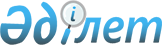 2014 жылға арналған республикалық бюджеттің көрсеткіштерін түзету және "2014 - 2016 жылдарға арналған республикалық бюджет туралы" Қазақстан Республикасының Заңын іске асыру туралы" Қазақстан Республикасы Үкіметінің 2013 жылғы 12 желтоқсандағы № 1329 қаулысына өзгерістер енгізу туралыҚазақстан Республикасы Үкіметінің 2014 жылғы 30 желтоқсандағы № 1406 қаулысы      РҚАО-ның ескертпесі!

      Осы қаулы 2014 жылғы 1 қаңтардан бастап қолданысқа енгiзiледi.

      Қазақстан Республикасының Үкіметі ҚАУЛЫ ЕТЕДІ:



      1. Осы қаулыға 1-қосымшаға сәйкес 2014 жылға арналған республикалық бюджеттің көрсеткіштерін түзету жүзеге асырылсын.



      2. «2014 – 2016 жылдарға арналған республикалық бюджет туралы» Қазақстан Республикасының Заңын іске асыру туралы» Қазақстан Республикасы Үкіметінің 2013 жылғы 12 желтоқсандағы № 1329 қаулысына мынадай өзгерістер енгізілсін:



      1-тармақ мынадай редакцияда жазылсын:



      «1. 2014 – 2016 жылдарға арналған республикалық бюджет, оның ішінде 2014 жылға мынадай:



      1) кірістер – 5953312988 мың теңге, оның ішінде мыналар бойынша:

      салықтық түсімдер – 3732631798 мың теңге;

      салықтық емес түсімдер – 119307392 мың теңге;

      негізгі капиталды сатудан түсетін түсімдер – 7752678 мың теңге;

      трансферттер түсімдері – 2093621120 мың теңге;



      2) шығындар – 6497599761 мың теңге;



      3) таза бюджеттік кредиттеу – 46329675 мың теңге, оның ішінде:

      бюджеттік кредиттер – 118495116 мың теңге;

      бюджеттік кредиттерді өтеу – 72165441 мың теңге;



      4) қаржы активтерімен жасалатын операциялар бойынша сальдо – 492232606 мың теңге, оның ішінде:

      қаржы активтерін сатып алу – 493482606 мың теңге;

      мемлекеттің қаржы активтерін сатудан түсетін түсімдер – 1250000 мың теңге;



      5) тапшылық – -1082849054 мың теңге немесе елдің жалпы iшкi өнiміне қатысты 2,6 пайыз;



      6) бюджет тапшылығын қаржыландыру – 1082849054 мың теңге көлемінде атқаруға қабылдансын.»;



      3-тармақ мынадай редакцияда жазылсын:



      «3. 2014 жылға арналған республикалық бюджетте Жұмыспен қамту 2020 жол картасының шеңберінде іс-шараларды іске асыруға көзделген қаражаттан 73860271 мың теңге мөлшеріндегі сома:



      1) мынадай іс-шараларды қаржыландыру үшін 18569340 мың теңге сомасында облыстық бюджеттерге, Астана және Алматы қалаларының бюджеттеріне ағымдағы нысаналы трансферттерді аудару үшін:

      Қазақстан Республикасы Білім және ғылым министрлігіне кадрларды кәсіптік даярлауға 7550872 мың теңге;

      Қазақстан Республикасы Денсаулық сақтау және әлеуметтік даму министрлігіне 11018468 мың теңге, оның ішінде:

      жалақыны ішінара субсидиялауға – 2366829 мың теңге;

      кәсіпкерлік негіздеріне оқытуға – 294647 мың теңге;

      көшуге субсидиялар беруге – 27121 мың теңге;

      кадрларды кәсіптік даярлауға, қайта даярлауға және олардың біліктілігін арттыруға – 1487360 мың теңге;

      жастар практикасына – 2340483 мың теңге;

      жұмыспен ішінара қамтылған жалдамалы қызметкерлерді қайта даярлауға және олардың біліктілігін арттыруға – 63274 мың теңге;

      халықты жұмыспен қамту орталықтарының қызметін қамтамасыз етуге – 3824197 мың теңге;

      ақпараттық жұмысқа – 157172 мың теңге;

      халықтың нысаналы топтарын, оның ішінде 50 жастан асқан адамдарды жұмысқа орналастыру үшін үкіметтік емес ұйымдарға мемлекеттік әлеуметтік тапсырысқа және халықтың нысаналы топтарын, оның ішінде 50 жастан асқан адамдарды жұмысқа орналастыру үшін жеке жұмыспен қамту агенттіктеріне мемлекеттік әлеуметтік тапсырысқа – 81102 мың теңге;

      халықтың арасында кәсіптік бағдарлауға – 376283 мың теңге;



      2) мынадай іс-шараларды қаржыландыру үшін Қазақстан Республикасы Ұлттық экономика министрлігіне 2188100 мың теңге сомасында облыстық бюджеттерге, Астана және Алматы қалаларының бюджеттеріне берілетін нысаналы даму трансферттерін аудару үшін:

      қызметтік тұрғын үй салуға және (немесе) сатып алуға – 526681 мың теңге;

      жастарға арналған жатақхана салуға, сатып алуға, құрылысын аяқтауға – 351670 мың теңге;

      инженерлік-коммуникациялық инфрақұрылымды дамытуға және (немесе) сатып алуға – 60377 мың теңге;

      инженерлік-коммуникациялық инфрақұрылымның жетіспейтін объектілерін дамытуға және салуға – 1249372 мың теңге;



      3) мынадай іс-шараларды қаржыландыру үшін инфрақұрылымды және тұрғын үй-коммуналдық шаруашылықты дамыту арқылы жұмыспен қамтуды қамтамасыз етуге 52807642 мың теңге сомасында облыстық бюджеттерге, Астана және Алматы қалаларының бюджеттеріне берілетін нысаналы трансферттерді аудару үшін:

      Қазақстан Республикасы Ұлттық экономика министрлігіне тұрғын үй-коммуналдық шаруашылық, инженерлік-көліктік инфрақұрылым объектілерін және әлеуметтік-мәдени объектілерді жөндеуге және елді мекендерді абаттандыруға – 47736062 мың теңге;

      Қазақстан Республикасы Денсаулық сақтау және әлеуметтік даму министрлігіне ауылдық елді мекендерде орналасқан дәрігерлік амбулаториялар мен фельдшерлік-акушерлік пункттер салуға 5071580 мың теңге;



      4) Қазақстан Республикасы Денсаулық сақтау және әлеуметтік даму министрлігіне 247532 мың теңге сомасында, оның ішінде:

      Жұмыспен қамту 2020 жол картасын ақпараттық сүйемелдеуді және оның ақпараттық жұмысын қамтамасыз етуге – 137641 мың теңге;

      «Жұмыспен қамту 2020 жол картасы» бағдарламасын іске асыруды ақпараттық-әдіснамалық сүйемелдеуге – 109891 мың теңге;



      5) Қазақстан Республикасы Денсаулық сақтау және әлеуметтік даму министрлігіне 2013 жылы басталған республикалық әлеуметтік-мәдени объектілерді күрделі жөндеуді аяқтауға 47657 мың теңге бөлінсін.»;

      көрсетілген қаулыға 1, 3, 4-3, 5, 6, 7, 8, 9, 10-1, 11, 12, 13, 15-1, 17, 17-1, 19, 20, 21, 22, 23 және 24-қосымшалар осы қаулыға 2, 3, 4, 5, 6, 7, 8, 9, 10, 11, 12, 13, 14, 15, 16, 17, 18, 19, 20, 21 және 22-қосымшаларға сәйкес жаңа редакцияда жазылсын.



      2. Орталық атқарушы органдар Қазақстан Республикасы Үкіметінің бұрын қабылданған шешімдерін осы қаулыға сәйкес келтіру туралы ұсыныстарын бір апта мерзімде Қазақстан Республикасының Үкіметіне енгізсін.



      3. Осы қаулы 2014 жылғы 1 қаңтардан бастап қолданысқа енгiзiледi.      Қазақстан Республикасының

      Премьер-Министрі                                     К.Мәсімов

Қазақстан Республикасы  

Үкіметінің         

2014 жылғы 30 желтоқсандағы

№ 1406 қаулысына     

1-қосымша          

2014 жылға арналған республикалық бюджеттің көрсеткіштерін түзетумың теңге

Қазақстан Республикасы  

Үкіметінің        

2014 жылғы 30 желтоқсандағы

№ 1406 қаулысына     

2-қосымша         

Қазақстан Республикасы   

Үкіметінің         

2013 жылғы 12 желтоқсандағы

№ 1329 қаулысына       

1-қосымша           

2014 – 2016 жылдарға арналған басым республикалық бюджеттік инвестициялар тізбесі

Қазақстан Республикасы  

Үкіметінің        

2014 жылғы 30 желтоқсандағы

№ 1406 қаулысына     

4-қосымша         

Қазақстан Республикасы   

Үкіметінің         

2013 жылғы 12 желтоқсандағы

№ 1329 қаулысына       

4-3-қосымша          

Облыстық бюджеттерге, Астана және Алматы қалаларының

бюджеттеріне Қазақстан Республикасында агроөнеркәсіптік кешенді дамыту жөніндегі 2013 – 2020 жылдарға арналған

«Агробизнес-2020» бағдарламасы шеңберінде өңірлердегі

агроөнеркәсіптік кешен субъектілерін қолдауға берілетін

ағымдағы нысаналы трансферттердің сомасын бөлумың теңге

Қазақстан Республикасы  

Үкіметінің         

2013 жылғы 30 желтоқсандағы

№ 1406 қаулысына      

5-қосымша         

Қазақстан Республикасы   

Үкіметінің         

2013 жылғы 12 желтоқсандағы

№ 1329 қаулысына      

5-қосымша           

Облыстық бюджеттерге, Астана және Алматы қалаларының бюджеттеріне халықты әлеуметтік қорғауға және оған көмек

көрсетуге берілетін ағымдағы нысаналы трансферттердің

сомаларын бөлумың теңге

Қазақстан Республикасы  

Үкіметінің         

2013 жылғы 30 желтоқсандағы

№ 1406 қаулысына      

6-қосымша         

Қазақстан Республикасы   

Үкіметінің         

2013 жылғы 12 желтоқсандағы

№ 1329 қаулысына      

6-қосымша          

Облыстық бюджеттерге, Астана және Алматы қалаларының

бюджеттерiне «Бизнестiң жол картасы – 2020» бағдарламасы

шеңберiнде өңiрлерде жеке кәсiпкерлiктi қолдау үшін берілетін

ағымдағы нысаналы трансферттердің сомаларын бөлу

Қазақстан Республикасы  

Үкіметінің         

2013 жылғы 30 желтоқсандағы 

№ 1406 қаулысына      

7-қосымша         

Қазақстан Республикасы  

Үкіметінің         

2013 жылғы 12 желтоқсандағы

№ 1329 қаулысына      

7-қосымша          

Мамандарды әлеуметтік қолдау шараларын іске асыру үшін

жергілікті атқарушы органдарға берілетін бюджеттік

кредиттердің сомаларын бөлу

Қазақстан Республикасы  

Үкіметінің         

2013 жылғы 30 желтоқсандағы 

№ 1406 қаулысына      

8-қосымша         

Қазақстан Республикасы  

Үкіметінің         

2013 жылғы 12 желтоқсандағы

№ 1329 қаулысына      

8-қосымша          

Облыстық бюджеттерге баламасыз ауыз сумен жабдықтау көздері

болып табылатын сумен жабдықтаудың аса маңызды топтық және

жергілікті жүйелерінен ауыз су беру жөніндегі қызметтердің

құнын субсидиялауға берілетін ағымдағы нысаналы трансферттердің

сомаларын бөлу

Қазақстан Республикасы  

Үкіметінің         

2013 жылғы 30 желтоқсандағы 

№ 1406 қаулысына      

9-қосымша         

Қазақстан Республикасы  

Үкіметінің         

2013 жылғы 12 желтоқсандағы

№ 1329 қаулысына      

9-қосымша          

Облыстық бюджеттерге мемлекет мұқтажы үшін жер учаскелерін алып

қоюға берілетін ағымдағы нысаналы трансферттердің сомаларын

бөлу

Қазақстан Республикасы  

Үкіметінің         

2013 жылғы 30 желтоқсандағы 

№ 1406 қаулысына      

10-қосымша         

Қазақстан Республикасы  

Үкіметінің         

2013 жылғы 12 желтоқсандағы

№ 1329 қаулысына      

10-1-қосымша        

Облыстық бюджеттерге, Астана және Алматы қалаларының

бюджеттеріне мемлекеттік мекемелердің мемлекеттік қызметшілер

болып табылмайтын жұмыскерлерінің, сондай-ақ жергілікті

бюджеттерден қаржыландырылатын мемлекеттік кәсіпорындардың

жұмыскерлерінің лауазымдық айлықақысына ерекше еңбек жағдайлары

үшін ай сайынғы үстемеақы төлеуге берілетін ағымдағы нысаналы

трансферттердің сомаларын бөлу

Қазақстан Республикасы  

Үкіметінің         

2013 жылғы 30 желтоқсандағы 

№ 1406 қаулысына      

11-қосымша         

Қазақстан Республикасы  

Үкіметінің        

2013 жылғы 12 желтоқсандағы

№ 1329 қаулысына     

11-қосымша         

Облыстық бюджеттерге, Астана және Алматы қалаларының

бюджеттеріне мектепке дейінгі білім беру ұйымдарында

мемлекеттік білім беру тапсырысын іске асыруға берілетін

ағымдағы нысаналы трансферттердің сомаларын бөлу

Қазақстан Республикасы  

Үкіметінің         

2013 жылғы 30 желтоқсандағы 

№ 1406 қаулысына      

12-қосымша         

Қазақстан Республикасы  

Үкіметінің        

2013 жылғы 12 желтоқсандағы

№ 1329 қаулысына     

12-қосымша         

Облыстық бюджеттерге, Астана және Алматы қалаларының

бюджеттеріне Қазақстан Республикасында білім беруді дамытудың

2011 – 2020 жылдарға арналған мемлекеттік бағдарламасын іске

асыруға берілетін ағымдағы нысаналы трансферттердің сомаларын

бөлумың теңге

Қазақстан Республикасы  

Үкіметінің         

2013 жылғы 30 желтоқсандағы 

№ 1406 қаулысына      

13-қосымша         

Қазақстан Республикасы  

Үкіметінің        

2013 жылғы 12 желтоқсандағы

№ 1329 қаулысына     

13-қосымша         

Облыстық бюджеттерге, Астана және Алматы қалаларының

бюджеттеріне техникалық және кәсіптік білім беретін оқу

орындарының оқу-өндірістік шеберханаларын, зертханаларын

жаңартуға және қайта жабдықтауға берілетін ағымдағы нысаналы

трансферттердің сомаларын бөлу

Қазақстан Республикасы  

Үкіметінің         

2013 жылғы 30 желтоқсандағы 

№ 1406 қаулысына      

14-қосымша         

Қазақстан Республикасы  

Үкіметінің        

2013 жылғы 12 желтоқсандағы

№ 1329 қаулысына     

15-1-қосымша        

Облыстық бюджеттерге, Астана және Алматы қалаларының

бюджеттеріне техникалық және кәсіптік білім беру ұйымдарында

білім алушылардың стипендияларының мөлшерін ұлғайтуға берілетін

ағымдағы нысаналы трансферттердің сомаларын бөлу

Қазақстан Республикасы  

Үкіметінің         

2013 жылғы 30 желтоқсандағы 

№ 1406 қаулысына      

15-қосымша         

Қазақстан Республикасы  

Үкіметінің        

2013 жылғы 12 желтоқсандағы

№ 1329 қаулысына     

17-қосымша        

Облыстық бюджеттерге, Астана және Алматы қалаларының

бюджеттеріне жергiлiктi деңгейде медициналық денсаулық сақтау

ұйымдарын материалдық-техникалық жарақтандыруға берілетін

ағымдағы нысаналы трансферттердің сомаларын бөлу

Қазақстан Республикасы  

Үкіметінің         

2013 жылғы 30 желтоқсандағы 

№ 1406 қаулысына      

16-қосымша         

Қазақстан Республикасы  

Үкіметінің        

2013 жылғы 12 желтоқсандағы

№ 1329 қаулысына     

17-1-қосымша        

Облыстық бюджеттерге, Астана және Алматы қалаларының

бюджеттеріне жергілікті атқарушы органдардың мемлекеттік білім

беру тапсырысы негізінде техникалық және кәсіптік, орта

білімнен кейінгі білім беру ұйымдарында білім алушылардың

стипендияларының мөлшерін ұлғайтуға берілетін ағымдағы нысаналы

трансферттердің сомаларын бөлу

Қазақстан Республикасы  

Үкіметінің         

2013 жылғы 30 желтоқсандағы 

№ 1406 қаулысына      

17-қосымша         

Қазақстан Республикасы  

Үкіметінің        

2013 жылғы 12 желтоқсандағы

№ 1329 қаулысына     

19-қосымша         

Қазақстан Республикасы Үкiметiнің резерв сомаларын бөлу

Қазақстан Республикасы  

Үкіметінің         

2013 жылғы 30 желтоқсандағы 

№ 1406 қаулысына      

18-қосымша         

Қазақстан Республикасы  

Үкіметінің        

2013 жылғы 12 желтоқсандағы

№ 1329 қаулысына     

20-қосымша         

Облыстық бюджеттерге, Астана және Алматы қалаларының

бюджеттеріне Жұмыспен қамту 2020 жол картасы шеңберінде

іс-шараларды іске асыруға берілетін ағымдағы нысаналы

трансферттердің сомаларын бөлу

Қазақстан Республикасы  

Үкіметінің         

2013 жылғы 30 желтоқсандағы 

№ 1406 қаулысына      

19-қосымша         

Қазақстан Республикасы  

Үкіметінің        

2013 жылғы 12 желтоқсандағы

№ 1329 қаулысына     

21-қосымша         

Облыстық бюджеттерге Жұмыспен қамту 2020 жол картасы шеңберінде

іс-шараларды іске асыруға берілетін нысаналы даму

трансферттерінің сомаларын бөлумың теңге

Қазақстан Республикасы  

Үкіметінің         

2013 жылғы 30 желтоқсандағы 

№ 1406 қаулысына      

20-қосымша         

Қазақстан Республикасы  

Үкіметінің        

2013 жылғы 12 желтоқсандағы

№ 1329 қаулысына     

22-қосымша         

Облыстық бюджеттерге, Астана және Алматы қалаларының

бюджеттеріне Жұмыспен қамту 2020 жол картасы шеңберiнде

инфрақұрылымды және тұрғын үй-коммуналдық шаруашылықты дамыту

арқылы жұмыспен қамтуды қамтамасыз етуге берілетін нысаналы

трансферттердің сомаларын бөлумың теңге

Қазақстан Республикасы  

Үкіметінің         

2013 жылғы 30 желтоқсандағы 

№ 1406 қаулысына      

21-қосымша        

Қазақстан Республикасы  

Үкіметінің        

2013 жылғы 12 желтоқсандағы

№ 1329 қаулысына     

23-қосымша         

Облыстық бюджеттерге Моноқалаларды дамытудың 2012 - 2020

жылдарға арналған бағдарламасы шеңберіндегі ағымдағы

іс-шараларды іске асыруға берілетін ағымдағы нысаналы

трансферттер мен кредиттердің сомаларын бөлумың теңге

Қазақстан Республикасы  

Үкіметінің         

2013 жылғы 30 желтоқсандағы 

№ 1406 қаулысына      

22-қосымша         

Қазақстан Республикасы  

Үкіметінің        

2013 жылғы 12 желтоқсандағы

№ 1329 қаулысына     

24-қосымша        

2014 жылға арналған мемлекеттік тапсырмалардың тізбесі
					© 2012. Қазақстан Республикасы Әділет министрлігінің «Қазақстан Республикасының Заңнама және құқықтық ақпарат институты» ШЖҚ РМК
				СанатыСанатыСанатыАтауыӨзгерістерСыныбыСыныбыАтауыӨзгерістерІшкі сыныбыАтауыӨзгерістер11123I. Кірістер-80 720 0851Салықтық түсімдер-80 675 1885Тауарларға, жұмыстарға және қызметтерге салынатын iшкi салықтар-39 075 1881Қосылған құн салығы-20 378 3673Табиғи және басқа да ресурстарды пайдаланғаны үшiн түсетiн түсiмдер-18 696 8216Халықаралық сауда мен сыртқы операцияларға салынатын салықтар-41 600 0001Кеден төлемдерi-41 600 0002Салықтық емес түсiмдер-44 8975Гранттар-44 8972Қаржылық көмек-44 897Функционалдық топФункционалдық топФункционалдық топАтауыӨзгерістерӘкімшісіӘкімшісіАтауыӨзгерістерБағдарламаАтауыӨзгерістер12345Барлығы-80 720 085Шығындар-77 379 3861Жалпы сипаттағы мемлекеттiк қызметтер-2 767 561102Қазақстан Республикасы Парламентiнiң Шаруашылық басқармасы-4 001004Қазақстан Республикасы Парламенті ШБ-ң күрделі шығыстары-4 001104Қазақстан Республикасы Премьер-Министрiнiң Кеңсесi-8 582001Қазақстан Республикасы Премьер-Министрінің қызметін қамтамасыз ету жөніндегі қызметтер-8 582201Қазақстан Республикасы Iшкi iстер министрлiгi-408 565001Қоғамдық тәртіпті қорғау және қоғамдық қауіпсіздікті қамтамасыз ету, қылмыстық-атқару жүйесі, табиғи және техногендік сипаттағы төтенше жағдайлардың алдын алу және оларды жою саласындағы мемлекеттік саясатты айқындау және оның іске асырылуын ұйымдастыру жөніндегі қызметтер-407 163002Елдің қоғамдық тәртіп саласындағы саяси мүдделерін қамтамасыз ету-1 402204Қазақстан Республикасы Сыртқы iстер министрлiгi-81 875001Сыртқы саяси қызметті үйлестіру жөніндегі қызметтер-27 900003Қазақстан Республикасының Мемлекеттік шекарасын делимитациялау және демаркациялау-17 600005Шетелдік іссапарлар-9 475013Халықаралық ұйымдарда, Тәуелсіз Мемлекеттер Достастығының жарғылық және басқа органдарында Қазақстан Республикасының мүддесін білдіру-26 900217Қазақстан Республикасы Қаржы министрлiгi-610 591001Бюджеттік жоспарлау, мемлекеттік бюджеттің атқарылуын және орындалуын қамтамасыз ету және экономикалық және қаржылық қылмыстар мен құқық бұзушылықтарға қарсы іс-қимыл жөніндегі қызметтер-328 458014Кеден қызметін жаңғырту-107 709021Қазақстан Республикасы Қаржы министрлiгінің күрделі шығыстары-99 612026Кедендік бақылау және кедендік инфрақұрылым объектілерін салу-20 984064«Электрондық шот-фактуралар» ақпараттық жүйесін құру-4 309072Салық әкімшілігі жүйесін реформалау-41 370073Қазынашылықтың интеграцияланған ақпараттық жүйесін дамыту және «Қазынашылық-клиент» компонентін құру-8 149225Қазақстан Республикасы Білім және ғылым министрлігі-8 981014Мемлекеттік сыйақылар және стипендиялар-7 000055Ғылыми және (немесе) ғылыми-техникалық қызмет-1 981239Қазақстан Республикасы Денсаулық сақтау және әлеуметтік даму министрлігі-115 886001Денсаулық сақтау және әлеуметтік даму саласындағы мемлекеттік саясатты қалыптастыру-91 007002Қазақстан Республикасы Денсаулық сақтау және әлеуметтік даму министрлігінің күрделі шығыстары-24 879240Қазақстан Республикасы Мәдениет және спорт министрлігі-2 310003Мәдениет, спорт, дін және мұрағат саласындағы мемлекеттік ұйымдардың күрделі шығыстары-2 050104Нашақорлыққа және есірткі бизнесіне қарсы күрес-260241Қазақстан Республикасы Энергетика министрлігі-16 800001Энергетика, атом энергиясы, мұнай-газ және мұнай-химия өнеркәсібі және қоршаған ортаны қорғау саласындағы қызметті үйлестіру жөніндегі қызметтер-13 400002Қазақстан Республикасы Энергетика министрлігінің күрделі шығыстары-3 400242Қазақстан Республикасы Инвестициялар және даму министрлігі-27 234001Стандарттау, метрология, өнеркәсіп, инвестициялар тарту, геология, туристік индустрия, индустриалдық саясатты қалыптастыру, инфрақұрылымды және бәсекелестік нарықты, көлік және коммуникацияны, байланысты, ақпараттандыруды және ақпаратты дамыту, ғарыш қызметін үйлестіру және бақылау саласында мемлекеттік саясатты қалыптастыру және іске асыру-9 417002Авариялар мен апаттар кезінде шұғыл шақыру ақпараттық жүйесін құру-3 920075Қазақстан Республикасы Инвестициялар және даму министрлігінің күрделі шығыстары-13 897243Қазақстан Республикасы Ұлттық экономика министрлігі-684 394001Экономика, сауда саясатын, тұтынушылардың құқықтарын қорғау және халықтың санитариялық-эпидемиологиялық әл-ауқаты саласындағы саясатты қалыптастыру және дамыту, мемлекеттік материалдық резервті қалыптастыру және іске асыру, табиғи монополиялар субъектілерінің және статистика қызметі саласындағы қызметті peттеу, бәсекелестікті қорғауды қамтамасыз ету, өңірлік даму, құрылыс, тұрғын үй-коммуналдық шаруашылық, кәсіпкерлікті дамыту және жер ресурстарын басқару саласындағы қызметті үйлестіру жөніндегі көрсетілетін қызметтер-221 491002Қазақстан Республикасы Ұлттық экономика министрлігінің күрделі шығыстары-53 437003Қазақстан Республикасы Ұлттық экономика министрлігінің ведомстволық бағыныстағы мемлекеттік мекемелерінің және ұйымдарының күрделі шығыстары-77 367006Халықаралық ұйымдармен бірлесіп жүзеге асырылатын жобаларды зерттеулерді іске асырылуды қамтамасыз ету-146 723007Өңірлердің бәсекеге қабілеттілігін арттыру және мемлекеттік басқаруды жетілдіру-44 897010Қазақстан Республикасының егемен кредиттік рейтингін қайта қарау мәселелері бойынша халықаралық рейтингтік агенттіктерімен өзара іс-қимыл-25 273013Экономика, мемлекеттік жоспарлау және талдау саласындағы ақпараттық жүйелерді дамыту-16 384014Статистикалық деректерді жинау, өңдеу және тарату жөніндегі қызметтер-47015Қазақстан Республикасының ұлттық статистика жүйесін нығайту-89 243057Қазақстанның Экономикалық ынтымақтастық және даму ұйымымен ынтымақтастығы шеңберінде Қазақстанның Экономикалық ынтымақтастық және даму ұйымының бастамалары мен құралдарына қатысуы-9 532622Қазақстан Республикасы Мемлекеттік қызмет істері және сыбайлас жемқорлыққа қарсы іс-қимыл агенттігі-716 742001Мемлекеттік қызмет саласындағы бірыңғай мемлекеттiк саясатты қалыптастыру мен іске асыру және сыбайлас жемқорлық қылмыстарға және құқық бұзушылықтарға қарсы іс-қимыл-489 291002Қазақстан Республикасы мемлекеттік қызмет істері және сыбайлас жемқорлыққа қарсы іс-қимыл агенттігінің күрделі шығыстары-193 418006«Е-қызмет» персоналды басқарудың интеграциялық ақпараттық жүйесін құру-34 033690Қазақстан Республикасы Орталық сайлау комиссиясы-36 918002Сайлау өткізу-36 918694Қазақстан Республикасы Президентiнiң Іс басқармасы-44 682009Мемлекеттік органдар үшін автомашиналар паркін жаңарту-833017Қазақстан Республикасы Президенті Іс басқармасының күрделі шығыстары-43 8492Қорғаныс-5 625 650201Қазақстан Республикасы Iшкi iстер министрлiгi-2 825 779065Табиғи және техногендік сипаттағы төтенше жағдайлардың алдын алу және оларды жою-107 340066Төтенше жағдайлардан қорғау объектілерін салу және реконструкциялау-1 170 284068Төтенше жағдайлар жөніндегі мекемелердің және органдардың күрделі шығыстары-1 546 811073Қазақстан Республикасы Ішкі істер министрлiгiнің 112 бірыңғай кезекші-диспетчерлік қызметінің ақпараттық жүйесін құру-1 344208Қазақстан Республикасы Қорғаныс министрлiгi-2 799 871002Қарулы Күштердің автоматтандырылған басқару жүйесін құру-349 127004Қарулы Күштердің объектілерін салу-369 407006Салааралық мемлекеттік бағдарлама шеңберінде қару-жарақ, әскери және өзге де техниканы, байланыс жүйелерін жаңғырту, қалпына келтіру және сатып алу-467 063007Қарулы Күштерді тылдық қамтамасыз ету-809 634014Әскери қызметшілердің тәрбиелік және моральдық психологиялық даярлығын арттыру-70 800016Қазақстан Республикасы Қарулы Күштерінің күрделі шығыстары-733 8403Қоғамдық тәртіп, қауіпсіздік, құқықтық, сот, қылмыстық-атқару қызметі-4 478 943104Қазақстан Республикасы Премьер-Министрiнiң Кеңсесi-92003Мемлекеттік мекемелерді фельдъегерлік байланыспен қамтамасыз ету-92201Қазақстан Республикасы Iшкi iстер министрлiгi-3 286 063003Қылмыстық процеске қатысатын адамдардың құқықтары мен бостандықтарын қорғауды қамтамасыз ету-15 869004Қоғамдық қауіпсіздікті қамтамасыз ету жөніндегі Қазақстан Республикасы Ұлттық ұланының қызметтер-53 649005Қазақстан Республикасы Ішкі істер министрлігінің қызметін қамтамасыз ету жөніндегі қызметтер-1 536007Қоғамдық тәртіп, қауіпсіздік және қылмыстық-атқару жүйесі объектілерін салу, реконструкциялау-5 553009Облыстық бюджеттерге және Алматы қаласының бюджетіне қоғамдық тәртіп пен қауіпсіздік объектілерін салуға берілетін нысаналы даму трансферттері-25 145010Қоғамдық тәртіпті сақтау және қоғамдық қауіпсіздікті қамтамасыз ету жөніндегі қызметтер-15 981016Жүргізуші куәліктерін, көлік құралдарын мемлекеттік тіркеу үшін құжаттар, нөмір белгілерін дайындау-139017Жедел-іздестіру қызметтерін жүзеге асыру-273022Қазақстан Республикасы Ішкі істер министрлігінің күрделі шығыстары-503 039024Қазақстан Республикасы Ішкі істер министрлігінің ведомстволық бағыныстағы мекемелерінің күрделі шығыстары-329 097025Заңсыз сақталған қаруды, оқ-дәрілерді және жарылғыш заттарды ерікті түрде өтемді тапсыруды ынталандыру-834027Қазақстан Республикасы Ішкі істер министрлігі ішкі әскерлерінің күрделі шығыстары-1 786 013040Сотталғандарды, күдіктілерді және айыпталушыларды ұстау-227 541041Қылмыстық-атқару жүйесі органдарының және мекемелерінің күрделі шығыстары-244 927049Қызметтік ғимараттар кешенін салу-70 535051Қазақстан Республикасы Ішкі істер министрлігінің ақпараттық жүйелерін дамыту-5 729104Нашақорлыққа және есірткі бизнесіне қарсы күрес-203221Қазақстан Республикасы Әдiлет министрлiгi-435 574001Мемлекет қызметін құқықтық қамтамасыз ету-8 394006Нормативтік құқықтық актілердің, халықаралық шарттардың жобаларына, заң жобаларының тұжырымдамаларына ғылыми сараптама-488009Құқықтық насихат -431022Әділет органдарының күрделі шығыстары -256 886047Мемлекет мүдделерін білдіру және қорғау, сот немесе төрелік талқылаулар перспективаларын бағалау және жер қойнауын пайдалануға келісімшарттар және инвестициялық шарттар жобаларының құқықтық сараптамасы-168 470057Қазақстан Республикасы нормативтік құқықтық актілерінің электрондық түрдегі эталондық бақылау банкін құру-351058Атқарушылық іс жүргізу органдарының автоматтандырылған ақпараттық жүйесін құру-554410Қазақстан Республикасы Ұлттық қауiпсiздiк комитетi-200 000001Ұлттық қауіпсіздікті қамтамасыз ету-98 379002Ұлттық қауіпсіздік жүйесін дамыту бағдарламасы-101 621411Қазақстан Республикасы «Сырбар» сыртқы барлау қызметі-9 000001Сыртқы барлауды қамтамасыз ету-9 000502Қазақстан Республикасы Бас прокуратурасы-339 381008Прокуратура органдары үшін объектілер салу, реконструкциялау-307 824010Қазақстан Республикасының құқық қорғау және арнайы мемлекеттік органдары үшін ақпарат алмасу жүйесін құру-31 557622Қазақстан Республикасы Мемлекеттік қызмет істері және сыбайлас жемқорлыққа қарсы іс-қимыл агенттігі-145 638009Сыбайлас жемқорлық қылмыстары және құқық бұзушылықтар бойынша қылмыстық процеске қатысатын адамдардың құқықтары мен бостандықтарын қорғауды қамтамасыз ету жөніндегі қызметтер-31 406010Сыбайлас жемқорлық қылмыстарға және құқық бұзушылықтарға қарсы іс-қимыл бойынша жедел-іздестіру қызметі-64 953011Бірыңғай автоматтандырылған ақпараттық-телекоммуникациялық жүйені дамыту-49 279681Қазақстан Республикасы Мемлекеттік күзет қызметі-63 195001Күзетілетін тұлғалар мен объектілердің қауіпсіздігін қамтамасыз ету-63 1954Бiлiм беру-2 872 870201Қазақстан Республикасы Iшкi iстер министрлiгi-23 627021Қазақстан Республикасы Ішкі істер министрлігінің мамандар оқыту, біліктілігін арттыру және қайта даярлау-23 627225Қазақстан Республикасы Білім және ғылым министрлігі-2 755 021001Білім және ғылым саласындағы мемлекеттік саясатты қалыптастыру және іске асыру-9 788004Ғылыми зерттеулерді коммерцияландыру жобасы бойынша инновациялық жүйенің желілерін дамыту-12 446005Білім және ғылым объектілерін салу және реконструкциялау-425 787008Білім және ғылым саласындағы әдіснамалық қамтамасыз ету-86 702011Облыстық бюджеттерге, Астана және Алматы қалаларының бюджеттеріне мектепке дейінгі білім беру ұйымдарында мемлекеттік білім беру тапсырысын іске асыруға берілетін ағымдағы нысаналы трансферттер-134 709012Облыстық бюджеттерге, Астана және Алматы қалаларының бюджеттеріне білім беру объектілерін салуға және реконструкциялауға және Алматы облысының облыстық бюджетіне, Алматы қаласының бюджетіне білім беру объектілерінің сейсмотұрақтылығын күшейту үшiн берілетін нысаналы даму трансферттерi-1 300 664023Мемлекеттік білім беру ұйымдары кадрларының біліктілігін арттыру және қайта даярлау-3 912031Облыстық бюджеттерге, Астана және Алматы қалаларының бюджеттеріне Қазақстан Республикасында білім беруді дамытудың 2011-2020 жылдарға арналған мемлекеттік бағдарламасын іске асыруға берілетін ағымдағы нысаналы трансферттер-10 706033Қазақстан Республикасы азаматтарының қазақ тілін білу деңгейін бағалау және білім сапасына сырттай бағалау жүргізу-6 124035Білім беру ұйымдарының күрделі шығыстары -323 730036Қазақстан Республикасы Білім және ғылым министрлігінің күрделі шығыстары -296045Облыстық бюджеттерге, Астана және Алматы қалаларының бюджеттеріне техникалық және кәсіптік білім беретін оқу орындарының оқу-өндірістік шеберханаларын, зертханаларын жаңартуға және қайта жабдықтауға берілетін ағымдағы нысаналы трансферттер-10 137052Орта және техникалық кәсіптік білім беру ұйымдарында электрондық оқыту жүйесін енгізу-390 644074Техникалық және кәсіптік білімді жаңғырту-16 514093Облыстық бюджеттерге, Астана және Алматы қалаларының бюджеттеріне техникалық және кәсіптік білім беру ұйымдарында білім алушылардың стипендияларының мөлшерін ұлғайтуға берілетін ағымдағы нысаналы трансферттер-22 598104Нашақорлыққа және есірткі бизнесіне қарсы күрес-264239Қазақстан Республикасы Денсаулық сақтау және әлеуметтік даму министрлігі-92 931003Техникалық және кәсіптік, орта білімнен кейінгі білім беру ұйымдарында мамандар даярлау және білім алушыларға әлеуметтік қолдау көрсету-702004Облыстық бюджеттерге, Астана және Алматы қалаларының бюджеттеріне жергілікті атқарушы органдардың мемлекеттік білім беру тапсырысы негізінде техникалық және кәсіптік, орта білімнен кейінгі білім беру ұйымдарында білім алушылардың стипендияларының мөлшерін ұлғайтуға берілетін ағымдағы нысаналы трансферттер-747005Денсаулық сақтау мемлекеттік ұйымдары кадрларының біліктілігін арттыру және оларды қайта даярлау-19 992006Жоғары және жоғары оқу орнынан кейінгі білімі бар мамандар даярлау және білім алушыларға әлеуметтік қолдау көрсету-71 310008Денсаулық сақтау жүйесінің мемлекеттік білім беру ұйымдарының күрделі шығыстары-180242Қазақстан Республикасы Инвестициялар және даму министрлігі-1 100048Техникалық реттеу және метрология саласында, ғарыш саласында кадрлардың біліктілігін арттыру және оларды қайта даярлау-1 100694Қазақстан Республикасы Президентiнiң Іс басқармасы-191011Медицина ұйымдары кадрларының біліктілігін арттыру және қайта даярлау-1915Денсаулық сақтау-3 182 864201Қазақстан Республикасы Iшкi iстер министрлiгi-267 196014Әскери қызметшілерді, құқық қорғау органдарының қызметкерлерін және олардың отбасы мүшелерін емдеу және төтенше жағдай кезінде зардап шеккендерге медициналық көмек көрсету жөніндегі қызметтер-43111Қазақстан Республикасының денсаулық сақтау саласын дамытудың 2011-2015 жылдарға арналған «Саламатты Қазақстан» мемлекеттік бағдарламасын іске асыру аясында іс-шараларды жүргізу-267 153239Қазақстан Республикасы Денсаулық сақтау және әлеуметтік даму министрлігі-2 915 668013Денсаулық сақтау саласындағы қолданбалы ғылыми зерттеулер-5 482014Облыстық бюджеттерге, Астана және Алматы қалаларының бюджеттеріне денсаулық сақтау объектілерін салуға және реконструкциялауға және Алматы облысының облыстық бюджетіне, Алматы қаласының бюджетіне денсаулық сақтау объектілерінің сейсмотұрақтылығын күшейтуге берілетін нысаналы даму трансферттерi-2 362 163015Азаматтардың денсаулығын сақтау мәселелері бойынша сектораралық және ведомствоаралық өзара іс-қимыл-351 382019Денсаулық сақтаудың ақпараттық жүйелерін құру-1 006020Денсаулық сақтау жүйесін реформалау-190 861021Аурухананы басқару саласындағы халықаралық стандарттарды енгізу-985022Облыстық бюджеттерге, Астана және Алматы қалаларының бюджеттеріне жергiлiктi деңгейде медициналық денсаулық сақтау ұйымдарын материалдық-техникалық жарақтандыруға берілетін ағымдағы нысаналы трансферттер-3 7896Әлеуметтiк көмек және әлеуметтiк қамсыздандыру-1 070 059239Қазақстан Республикасы Денсаулық сақтау және әлеуметтік даму министрлігі-1 070 059028Заңды тұлғаның қызметі тоқтатылған жағдайда сот мемлекетке жүктеген адам өмірі мен денсаулығына келтірілген зиянды өтеу-14 036035Республикалық деңгейдегі әлеуметтік қорғау ұйымдарының күрделі шығыстары-49 008038Зейнетақылар мен жәрдемақылар төлеуді қамтамасыз ету жөніндегі қызметтер-401 602042Республикалық деңгейде протездік-ортопедиялық және сурдологиялық көмек көрсету-532043Облыстық бюджеттерге, Астана және Алматы қалаларының бюджеттеріне халықты әлеуметтiк қорғауға және оған көмек көрсетуге берілетін ағымдағы нысаналы трансферттер-28 853044Жұмыспен қамту 2020 жол картасы шеңберінде іс-шараларды іске асыру-567 499045Кәсіби стандарттарды әзірлеу-4 791050Жамбыл облысының облыстық бюджетіне жаңадан іске қосылатын әлеуметтік қамсыздандыру объектісін ұстауға берілетін ағымдағы нысаналы трансферттер-3 7387Тұрғын үй-коммуналдық шаруашылық-11 739 872241Қазақстан Республикасы Энергетика министрлігі-12 537004Қатты тұрмыстық қалдықтар бойынша инвестиция негіздемелерін әзірлеу-12 537242Қазақстан Республикасы Инвестициялар және даму министрлігі-3 039021Облыстық бюджеттерге мемлекет мұқтажы үшін жер учаскелерін алып қоюға берілетін ағымдағы нысаналы трансферттер-3 039243Қазақстан Республикасы Ұлттық экономика министрлігі-11 724 296023Облыстық бюджеттерге, Астана және Алматы қалаларының бюджеттеріне инженерлік-коммуникациялық инфрақұрылымды жобалауға, дамытуға, жайластыруға және (немесе) сатып алуға берілетін нысаналы даму трансферттері-2 397 060024Облыстық бюджеттерге, Астана және Алматы қалаларының бюджеттеріне коммуналдық тұрғын үй қорының тұрғын үйін жобалауға, салуға және (немесе) сатып алуға берілетін нысаналы даму трансферттері-1 734 263026Инженерлік желілердің техникалық жағдайына бағалау жүргізу-9 958027Инвестиция негіздемелерін әзірлеу-14 985028Астана, Алматы және Ақтөбе қалаларында тұрғын үй-коммуналдық шаруашылықтың энергия тиімділігі орталықтарын құру-69 740029Облыстық бюджеттерге, Астана және Алматы қалаларының бюджеттеріне сумен жабдықтау және су бұру жүйелерін дамытуға берілетін нысаналы даму трансферттері-3 733 848030Облыстық бюджеттерге, Астана және Алматы қалаларының бюджеттеріне коммуналдық шаруашылықты дамытуға берілетін нысаналы даму трансферттері-1 689 607032Облыстық бюджеттерге ауылдық елді мекендердегі сумен жабдықтау және су бұру жүйелерін дамытуға берілетін нысаналы даму трансферттері-1 102 580033Облыстық бюджеттерге, Астана және Алматы қалаларының бюджеттеріне қалалар мен елді мекендерді абаттандыруға берілетін нысаналы даму трансферттері-928 726061Облыстық бюджеттерге, Астана және Алматы қалаларының бюджеттерiне мамандандырылған уәкілетті ұйымдардың жарғылық капиталдарын ұлғайтуға берiлетiн нысаналы даму трансферттерi-43 5298Мәдениет, спорт, туризм және ақпараттық кеңістiк-1 289 417225Қазақстан Республикасы Білім және ғылым министрлігі-75 367040Жастар саясаты және азаматтарды патриоттық тәрбиелеу жөнінде іс-шаралар өткізу-75 367240Қазақстан Республикасы Мәдениет және спорт министрлігі-1 214 050012Әлеуметтік маңызы бар және мәдени іс-шаралар өткізу-10 000014Тарихи-мәдени мұраларды сақтауды қамтамасыз ету-48 679017Ішкі саяси тұрақтылық және қоғамдық келісім саласында мемлекеттік саясатты жүргізу-19 200021Мемлекеттік тілді және Қазақстан халқының басқа да тілдерін дамыту-100 000023Спорт объектілерін салу, реконструкциялау-773 328024Облыстық бюджеттерге, Астана және Алматы қалаларының бюджеттеріне спорт объектілерін дамытуға берілетін нысаналы даму трансферттері-262 8439Отын-энергетика кешенi және жер қойнауын пайдалану-4 589 307241Қазақстан Республикасы Энергетика министрлігі-4 521 133003Облыстық бюджеттерге, Астана және Алматы қалаларының бюджеттеріне газ тасымалдау жүйесін дамытуға берілетін нысаналы даму трансферттері-102 370009«Қарағандышахтатарату» республикалық мемлекеттік мамандандырылған кәсіпорнына берілген, жабылған шахталар қызметкерлеріне келтірілген залалды өтеу-1 238012Ядролық медицина және биофизика орталығын құру-101 099013Облыстық бюджеттерге, Астана және Алматы қалаларының бюджеттеріне жылу-энергетика жүйесін дамытуға берілетін нысаналы даму трансферттері-4 316 426242Қазақстан Республикасы Инвестициялар және даму министрлігі-68 174053Өңірлік жұмыстар, геологиялық түсіру, іздестіру-бағалау және іздестіру-барлау жұмыстары-68 17410Ауыл, су, орман, балық шаруашылығы, ерекше қорғалатын табиғи аумақтар, қоршаған ортаны және жануарлар дүниесін қорғау, жер қатынастары-3 850 654212Қазақстан Республикасы Ауыл шаруашылығы министрлiгi-3 752 988001Ауыл шаруашылығы және табиғатты пайдалану саласындағы жоспарлау, реттеу, басқару-52 258074Қазақстан Республикасы Ауыл шаруашылығы министрлігінің күрделі шығыстары -19 715077Салықтық және өзге де берешектерді өтеу-4 649201Қазақстан Республикасы Ауыл шаруашылығы министрлiгiнің ведомстволық бағыныстағы мемлекеттік мекемелерінің және ұйымдарының күрделі шығыстары-640214Өсімдік шаруашылығын дамыту және азық-түлік қауіпсіздігін қамтамасыз ету-238216Ветеринариялық іс-шаралар және тамақ қауіпсіздігін қамтамасыз ету-889 197220Ветеринария саласында объектілер салу-137 027225Агроөнеркәсіптік кешен субъектілерін қаржылық сауықтыру жөніндегі бағыт шеңберінде кредиттік және лизингтік міндеттемелер бойынша пайыздық мөлшерлемені субсидиялау-117 837227Ауыл шаруашылығын қолдауға берiлетiн кредиттер (лизинг) бойынша сыйақы мөлшерлемесін өтеу-245 461228Облыстық бюджеттерге, Астана және Алматы қалаларының бюджеттеріне Қазақстан Республикасында агроөнеркәсіптік кешенді дамыту жөніндегі 2013 - 2020 жылдарға арналған «Агробизнес-2020» бағдарламасы шеңберінде өңірлерде агроөнеркәсіптік кешен субъектілерін қолдауға берілетін ағымдағы нысаналы трансферттер-489 550229Ормандарды сақтау және республиканың орманды аумақтарын ұлғайту-200 419232Орман шаруашылығы және ерекше қорғалатын табиғи аумақтардың инфрақұрылым объектілерін салу және реконструкциялау-12 000235Сумен жабдықтау жүйесін, гидротехникалық құрылыстарды салу және реконструкциялау-1 431 934236Өскемен қаласында жерасты суларын қорғау және өнеркәсіп ағындыларын тазарту объектілерін дамыту-80 357237Шаруашылықаралық арналар мен гидромелиоративтік құрылыстардың аса апатты учаскелерін күрделі жөндеу және қалпына келтіру-71 706241Қазақстан Республикасы Энергетика министрлігі-51 161015Сапалық және сандық көрсеткіштерді (экологиялық нормативтер мен талаптар) әзірлеу-4 688019Облыстық бюджеттерге, Астана және Алматы қалаларының бюджеттеріне қоршаған ортаны қорғау объектілерін салуға және реконструкциялауға берілетін нысаналы даму трансферттері-40 000020Гидрометеорологиялық қызметті жаңғырту-178021Қазақстанда құрамында орнықты органикалық ластағыштар бар қалдықтарды жою-6 295243Қазақстан Республикасы Ұлттық экономика министрлігі-46 505035Облыстық бюджеттерге баламасыз ауыз сумен жабдықтау көздері болып табылатын сумен жабдықтаудың аса маңызды топтық және жергілікті жүйелерінен ауыз су беру жөніндегі қызметтердің құнын субсидиялауға берілетін ағымдағы нысаналы трансферттер-29 505036Мемлекеттік жер кадастры мәліметтерін қалыптастыру-17 00011Өнеркәсіп, сәулет, қала құрылысы және құрылыс қызметі-1 231 380242Қазақстан Республикасы Инвестициялар және даму министрлігі-625 569060Облыстық бюджеттерге, Астана және Алматы қалаларының бюджеттеріне «Инвестор-2020» бағыты шеңберінде индустриялық-инновациялық инфрақұрылымды дамыту үшін берілетін нысаналы даму трансферттері-625 569243Қазақстан Республикасы Ұлттық экономика министрлігі-605 811038Сәулет, қала құрылысы және құрылыс қызметі саласындағы нормативтік-техникалық құжаттарды жетілдіру-605 81112Көлiк және коммуникация-22 205 512242Қазақстан Республикасы Инвестициялар және даму министрлігі-22 205 512003Республикалық деңгейде автомобиль жолдарын дамыту-14 758 641004Республикалық маңызы бар автомобиль жолдарын күрделі, орташа және ағымдағы жөндеу, ұстау, көгалдандыру, диагностикалау және аспаптық құралдармен тексеру-913 859006Облыстық бюджеттерге, Астана және Алматы қалаларының бюджеттеріне көліктік инфрақұрылымды дамытуға берілетін нысаналы даму трансферттері-5 132 749010Су көлігі инфрақұрылымын салу және реконструкциялау-59 270018«Transport tower» әкімшілік-технологиялық кешені ғимаратын ұстау-31 000022«Электрондық үкiмет» шеңберiнде халықты оқыту бойынша қызметтер-3 583024Ведомствоаралық ақпараттық жүйелердiң жұмыс iстеуiн қамтамасыз ету-5 095025Мемлекеттiк органдардың ақпараттық инфрақұрылымын құру-69 602028«Электрондық үкiметті» дамыту-4 287029Облыстық бюджеттерге, Астана және Алматы қалаларының бюджеттеріне мамандандырылған халыққа қызмет көрсету орталықтарын салуға берілетін нысаналы даму трансферттері-106 928033Ауылдағы байланыс операторларының әмбебап байланыс қызметтерiн ұсыну бойынша залалдарын субсидиялау-696 821036Байланыс операторларының басқару жүйесiн және желiлердiң мониторингiн сүйемелдеу-53 000037Қазақстан Республикасының радиожиiлiк спектрi мониторингi жүйесiн жаңғырту-99 898045Ғарыш аппараттарын басқаруды қамтамасыз ету-270 77913Басқалар-11 633 828102Қазақстан Республикасы Парламентiнiң Шаруашылық басқармасы-3 985003Қазақстан Республикасы Парламентінің Шаруашылық басқармасы ғимараттарын, құрылыстарын салу-3 985204Қазақстан Республикасы Сыртқы iстер министрлiгi-80 000006Өкілдік шығындар-80 000217Қазақстан Республикасы Қаржы министрлiгi-6 212 116010Қазақстан Республикасы Үкіметінің резерві -5 740 298076Облыстық бюджеттерге, Астана және Алматы қалаларының бюджеттеріне мемлекеттік мекемелердің мемлекеттік қызметшілер болып табылмайтын жұмыскерлерінің, сондай-ақ жергілікті бюджеттерден қаржыландырылатын мемлекеттік кәсіпорындардың жұмыскерлерінің лауазымдық айлықақысына ерекше еңбек жағдайлары үшін ай сайынғы үстемеақы төлеуге берілетін ағымдағы нысаналы трансферттер-471 818241Қазақстан Республикасы Энергетика министрлігі-6 953031Гидрометеорологиялық мониторинг жүргізу-6 953242Қазақстан Республикасы Инвестициялар және даму министрлігі-664 498061Техникалық реттеу және метрология саласындағы көрсетілетін қызметтер-65 027064Ұлттық инновациялық жүйе институттарының қызметтеріне ақы төлеу-48 000066Үдемелі индустриялық-инновациялық даму жөніндегі мемлекеттік бағдарламаны сүйемелдеу жөніндегі қызметтер-28 384067«Инвестор-2020» бағыты шеңберінде Қазақстан Республикасына инвестициялар тартуға жәрдемдесу-336 141071Алматы қаласының бюджетіне «Инновациялық технологиялар паркі» арнайы экономикалық аймағының инфрақұрылымын дамытуға берілетін нысаналы даму трансферттері-135 272072Қазақстанның салалық бәсекеге қабілеттілігін арттыру стратегиясы-51 674243Қазақстан Республикасы Ұлттық экономика министрлігі-4 467 848040Халықаралық имидждік көрмелерді ұйымдастыру бойынша көрсетілетін қызметтер-450 789044«Бизнестің жол картасы - 2020» бағдарламасы шеңберінде оператор мен қаржылық агент көрсететін қызметтерді төлеу-17 155045Кәсіпкерлерді ақпараттық қамтамасыз ету-59 367046Маңғыстау облысының облыстық бюджетіне Жаңаөзен қаласында кәсіпкерлікті қолдауға берілетін ағымдағы нысаналы трансферттер-1 489047Облыстық бюджеттерге, Астана және Алматы қалаларының бюджеттерiне «Бизнестiң жол картасы – 2020» бағдарламасы шеңберiнде өңiрлерде жеке кәсiпкерлiктi қолдау үшін берілетін ағымдағы нысаналы трансферттер-1 112 203051Облыстық бюджеттерге, Астана және Алматы қалаларының бюджеттеріне «Бизнестің жол картасы - 2020» бағдарламасы шеңберінде индустриялық инфрақұрылымды дамытуға берілетін нысаналы даму трансферттері-565 651052Облыстық бюджеттерге «Өңірлерді дамыту» бағдарламасы шеңберінде инженерлік инфрақұрылымды дамыту үшін берілетін нысаналы даму трансферттері-1 021 143053Облыстық бюджеттерге Моноқалаларды дамытудың 2012 - 2020 жылдарға арналған бағдарламасы шеңберінде ағымдағы іс-шараларды іске асыруға берілетін ағымдағы нысаналы трансферттер-520 949054Облыстық бюджеттерге Моноқалаларды дамытудың 2012 - 2020 жылдарға арналған бағдарламасы шеңберінде бюджеттік инвестициялық жобаларды іске асыруға берілетін нысаналы даму трансферттері-707 600056Астана қаласының бюджетіне «Астана қаласында «Абу-Даби Плаза» көпфункционалды кешенiн салу» жобасы бойынша іс-шараларды іске асыруға берілетін ағымдағы нысаналы трансферттер-11 502694Қазақстан Республикасы Президентiнiң Іс басқармасы-198 428008Қазақстан Республикасы Президенті Іс басқармасының объектілерін салу және реконструкциялау-198 42814Борышқа қызмет көрсету-841 469217Қазақстан Республикасы Қаржы министрлiгi-841 469013Үкіметтік борышқа қызмет көрсету-841 469III. Таза бюджеттік кредиттеу-248 283Бюджеттік кредиттер-248 28310Ауыл, су, орман, балық шаруашылығы, ерекше қорғалатын табиғи аумақтар, қоршаған ортаны және жануарлар дүниесін қорғау, жер қатынастары-248 283243Қазақстан Республикасы Ұлттық экономика министрлігі-248 283034Мамандарды әлеуметтік қолдау шараларын іске асыру үшін жергілікті атқарушы органдарға берілетін бюджеттік кредиттер-248 283IV. Қаржы активтерімен жасалатын операциялар бойынша сальдо -3 092 416Қаржы активтерін сатып алу-3 092 4165Денсаулық сақтау-4239Қазақстан Республикасы Денсаулық сақтау және әлеуметтік даму министрлігі-4023Денсаулық сақтау саласындағы акционерлік қоғамдардың жарғылық капиталдарын ұлғайту-47Тұрғын үй-коммуналдық шаруашылық-799 200243Қазақстан Республикасы Ұлттық экономика министрлігі-799 200025«Тұрғын үй-коммуналдық шаруашылықты дамыту қоры» АҚ жарғылық капиталын ұлғайту-799 20012Көлiк және коммуникация-2 293 212242Қазақстан Республикасы Инвестициялар және даму министрлігі-2 293 212017Республикалық маңызы бар ортақ пайдаланымдағы автомобиль жолдарына қызмет көрсетуді қамтамасыз етуге «ҚазАвтоЖол» ұлттық компаниясы» АҚ жарғылық капиталын ұлғайту-8 000040Байланыс және ақпарат саласында қызметтерді жүзеге асыратын заңды тұлғалардың жарғылық капиталдарын ұлғайту-2 285 212Функционалдық топФункционалдық топФункционалдық топФункционалдық топАтауыСомасы, мың теңгеСомасы, мың теңгеСомасы, мың теңгеӘкімшіӘкімшіӘкімшіАтауы2014 жыл2015 жыл2016 жылБағдарламаБағдарламаАтауы2014 жыл2015 жыл2016 жылКіші бағдарламаАтауы2014 жыл2015 жыл2016 жыл11112345Барлығы:1 564 716 2201 087 056 696926 493 261I. Республикалық бюджеттік инвестициялық жобалар324 167 591380 437 850336 203 4501Жалпы сипаттағы мемлекеттік қызметтер9 485 69113 417 5048 340 023204Қазақстан Республикасы Сыртқы iстер министрлiгi3 418 120009Қазақстан Республикасының дипломатиялық өкілдіктерін орналастыру үшін шетелде жылжымайтын мүлік объектілерін салу3 418 120оның ішінде инвестициялық жобаларға:Өзгелер3 418 120ҚР-ның Әзербайжан Республикасындағы Елшілігі ғимараттар кешенін жобалау және салу1 511 576Беларусь Республикасында ҚР Елшілігінің ғимараттар кешенін салу1 813 797Өзбекстан Республикасында ҚР Елшілігінің ғимараттар кешенін салу92 747215Қазақстан Республикасы Көлiк және коммуникация министрлiгi11 585 2677 615 023026Қазақстан Республикасының Радиожиілік спектрі мониторингі жүйесін жаңғырту5 201 2425 201 242оның ішінде инвестициялық жобаларға:Өзгелер5 201 2425 201 242Қазақстан Республикасының радиожиілік спектрі мониторинг жүйесін жаңғырту5 201 2425 201 242046«Электрондық үкімет» дамыту1 568 8051 326 853оның ішінде инвестициялық жобаларға:Өзгелер1 568 8051 326 853«Электрондық үкімет» дамыту1 568 8051 326 853052Авариялар мен апаттар кезінде шұғыл шақыру ақпараттық жүйесін құру3 744 0685 161оның ішінде инвестициялық жобаларға:Өзгелер3 744 0685 161Авариялар мен апаттар кезінде шұғыл шақыру ақпараттық жүйесін құру3 744 0685 161053Қазақстан Республикасы мобильдік Үкіметі ақпараттық жүйесін құру1 071 1521 081 767оның ішінде инвестициялық жобаларға:Өзгелер1 071 1521 081 767Қазақстан Республикасы мобильдік Үкіметі ақпараттық жүйесін құру1 071 1521 081 767217Қазақстан Республикасы Қаржы министрлiгi5 436 193966 708725 000014Кеден қызметін жаңғырту1 478 810004Сыртқы қарыздар есебінен508 392оның ішінде инвестициялық жобаларға:Өзгелер508 392Кеден қызметін жаңғырту508 392016Республикалық бюджеттен сыртқы қарыздарды бірлесіп қаржыландыру есебінен970 418оның ішінде инвестициялық жобаларға:Өзгелер970 418Кеден қызметін жаңғырту970 418026Кедендік бақылау және кедендік инфрақұрылым объектілерін салу189 083725 000725 000оның ішінде инвестициялық жобаларға:Алматы облысы61 173Алматы облысы «Батыс Еуропа - Батыс Қытай» автомобиль жолында жаңа өткізу пунктінің құрылысы, жобалау-сметалық құжаттамасын әзірлеу61 173Шығыс Қазақстан облысы66 950Шығыс Қазақстан облысының Зайсан ауданы Қаратал ауылдық округіндегі қызметтік тұрғын үйлердің құрылысы66 950Жамбыл облысы29 120350 000350 000Жамбыл облысының «Қордай» өткізу пунктінің жобалау-сметалық құжаттамасын әзірлеу, салу, кеңейту және қайта жаңарту29 120350 000350 000Маңғыстау облысы7 200Маңғыстау облысының Бейнеу ауданының Бейнеу ауылында пәтерлік үлгідегі жатақхананың құрылысы2 605Маңғыстау облысының Қарақия ауданы «Темір Баба» кеден бекетінің учаскесінде пәтерлік үлгідегі жатақхананың құрылысы2 331Маңғыстау облысының Бейнеу ауданы «Тәжен» кеден бекетінің учаскесінде пәтерлік үлгідегі жатақхананың құрылысы2 264Оңтүстік Қазақстан облысы24 640375 000375 000Оңтүстік Қазақстан облысының «Қапланбек» өткізу пунктінің жобалау-сметалық құжаттамасын әзірлеу, салу, кеңейту және қайта жаңарту24 640375 000375 000033«Электрондық мемлекеттік сатып алу» автоматтандырылған интеграцияланған ақпараттық жүйесін жаңғырту727 987оның ішінде инвестициялық жобаларға:Өзгелер727 987«Электрондық мемлекеттік сатып алу» автоматтандырылған интеграцияланған ақпараттық жүйесін жаңғырту727 987040Салық органдарының ақпаратты қабылдау және өңдеу орталықтарын құру241 708оның ішінде инвестициялық жобаларға:Өзгелер241 708Салық органдарының ақпаратты қабылдау және өңдеу орталықтарын құру241 708061«е-Қаржымині» интеграцияланған автоматтандырылған ақпараттық жүйесін жасау1 369 992оның ішінде инвестициялық жобаларға:Өзгелер1 369 992«е-Қаржымині» интеграцияланған автоматтандырылған ақпараттық жүйесін құру1 369 992064«Электрондық шот-фактуралар» ақпараттық жүйесін құру950 301оның ішінде инвестициялық жобаларға:Өзгелер950 301Электрондық шот-фактураларды қабылдау және өңдеу бойынша ақпараттық жүйе (құру)950 301073Қазынашылықтың интеграцияланған ақпараттық жүйесін дамыту және «Қазынашылық-клиент» компонентін құру720 020оның ішінде инвестициялық жобаларға:Өзгелер720 020Қазынашылықтың интеграцияланған ақпараттық жүйесін дамыту және «Қазынашылық-клиент» компонентін құру720 020242Қазақстан Республикасы Инвестициялар және даму министрлігі35 320002Авариялар мен апаттар кезінде шұғыл шақыру ақпараттық жүйесін құру35 320оның ішінде инвестициялық жобаларға:Өзгелер35 320Авариялар мен апаттар кезінде шұғыл шақыру ақпараттық жүйесін құру35 320243Қазақстан Республикасы Ұлттық экономика министрлігі147 616013Экономика, мемлекеттік жоспарлау және талдау саласындағы ақпараттық жүйелерді дамыту147 616оның ішінде инвестициялық жобаларға:Өзгелер147 616Экономика, мемлекеттік жоспарлау және талдау саласындағы ақпараттық жүйелерді дамыту147 616406Республикалық бюджеттiң атқарылуын бақылау жөнiндегi есеп комитетi141 82068 528006Республикалық бюджеттiң атқарылуын бақылау жөнiндегi есеп комитетiнің интеграцияланған ақпараттық жүйесін құру141 82068 528оның ішінде инвестициялық жобаларға:Өзгелер141 82068 528Республикалық бюджеттiң атқарылуын бақылау жөнiндегi есеп комитетiнің интеграцияланған ақпараттық жүйесін құру141 82068 528608Қазақстан Республикасы Мемлекеттік қызмет істері агенттігі 797 001013«Е-қызмет» персоналды басқарудың интеграциялық ақпараттық жүйесін құру797 001оның ішінде инвестициялық жобаларға:Өзгелер797 001«Е-қызмет» интеграцияланған ақпараттық жүйесін құру797 001622Қазақстан Республикасы Мемлекеттік қызмет істері және сыбайлас жемқорлыққа қарсы іс-қимыл агенттігі306 622006«Е-қызмет» персоналды басқарудың интеграциялық ақпараттық жүйесін құру306 622оның ішінде инвестициялық жобаларға:Өзгелер306 622«Е-қызмет» интеграцияланған ақпараттық жүйесін құру306 6222Қорғаныс38 487 72754 644 02334 132 299201Қазақстан Республикасы Iшкi iстер министрлiгi10 554 431066Төтенше жағдайлардан қорғау объектілерін салу және реконструкциялау10 542 325оның ішінде инвестициялық жобаларға:Ақмола облысы 8 244 607Қызмет бабында пайдалану үшін7 608 354Ақмола облысы Көкшетау қаласы «Көктем» шағын ауданының солтүстігіне қарай (қалыпты геологиялық жағдайларымен IВ, IIIА климатты кіші аудандары үшін II үлгідегі) 6 автомобильге арналған өрт депосының кешенін салу636 253Ақтөбе облысы293 623Ақтөбе қаласындағы қарапайым геологиялық жағдайы бар IВ, IIIА климаттық кіші аудандар бойынша үлгілік жоба үшін II үлгідегі 6 автомобильге арналған өрт депосының кешенін салу223 618Ақтөбе қаласының тұрғын үй қалалық жағажайы ауданындағы Елек өзенінің жағасындағы «Елек» орталық суда құтқару станциясын салу70 005Алматы облысы211 372Алматы облысы Ұзынағаш ауылындағы 68303 әскери бөлімінің жылытылатын ғимараттары үшін модульді газ қазандығы және жылу трассасы211 372Атырау облысы34 200«Атырау қаласында қалыпты геологиялық жағдайлары бар IVA, IVГ климатты кіші аудандарға арналған II үлгідегі 6 автомобильге арналған өрт депосы кешенінің» үлгілік жобасы бойынша жобалау-сметалық құжаттамасын әзірлеу және салу34 200Қарағанды облысы315 535Қарағанды қаласының «Голубые пруды» жаңа құрылыс ауданында қалыпты геологиялық жағдайлары бар IВ, IIIА климаттық кіші аудандарға арналған II үлгідегі 6 автомобильге арналған өрт депосының кешенін салу203 460Қарағанды облысының Приозерск қаласындағы су-құтқару станциясын салу112 075Қызылорда облысы52 860Қызылорда облысы Арал қаласында «Сейсмикалық белсенділігі 7 балдық IВ, IIIВ және IVГ климаттық кіші аудандарға арналған II үлгідегі 6 автомобильге арналған өрт сөндіру депосының кешені» үлгілік жобасы бойынша жобалау-сметалық құжаттамасын әзірлеу және салу52 860Маңғыстау облысы114 381Маңғыстау облысы Жаңаөзен қаласында 6 шығуға арналған үлгілік өрт сөндіру депосын салу80 308Маңғыстау облысы Ақтау қаласында «Геологиялық жағдайлары әдеттегі IVA, IVГ климаттық кіші аудандарға арналған II үлгідегі 6 автомобильге арналған өрт сөндіру депосының кешені» үлгілік жобасы бойынша жобалау-сметалық құжаттамасын әзірлеу және салу34 073Павлодар облысы31 157Павлодар қаласының Усольский шағын ауданында «Геологиялық жағдайлары қалыпты IVA, IVГ климаттық кіші аудандарға арналған II үлгідегі 6 автомобильге арналған өрт сөндіру депосының кешені» үлгілік жобасы бойынша жобалау-сметалық құжаттамасын әзірлеу және салу31 157Оңтүстік Қазақстан облысы219 819Шымкент қаласында «Сейсмикалық белсенділігі 8 балдық IВ, IIIВ және IVГ климаттық кіші аудандарға аналған II-үлгідегі 6 автомобильге арналған өрт сөндіру депосының кешенін» салу 219 819Алматы қаласы645 881Алматы қаласы Алатау ауданы, Ақбұлақ және Қарасу ықшам ауданының батыс жағындағы бекітілген жер учаскесінде орналасқан өрт сөндіру депосы ғимараттарының құрылысы. Ақбұлақ ықшам ауданындағы 6 автомобильді өрт сөндіру депосының кешені645 881Астана қаласы378 890Астана қаласындағы № 12 көшенің жер учаскесінде орналасқан өрт депосы кешені351 450Астана қ. жобалық атауы Е 357 және 227 көшелерінің қиылыстарындағы «Геологиялық жағдайлары әдеттегі IВ, IIIА климаттық шағын аудандар үшін ІІ үлгідегі 6 автомобильге арналған өрт сөндіру депосының кешені» құрылысы мен үлгілік жобасын байланыстыру жөніндегі жобалық-сметалық құжаттаманы әзірлеу27 440073Қазақстан Республикасы Ішкі істер министрлігінің 112 бірыңғай кезекші-диспетчерлік қызметінің ақпараттық жүйесін құру12 106оның ішінде инвестициялық жобаларға:Өзгелер12 106Қазақстан Республикасы Төтенше жағдайлар министрлігінің 112 бірыңғай кезекші-диспетчерлік қызметін құру12 106202Қазақстан Республикасы Төтенше жағдайлар министрлігі18 723 2427 446 695003Төтенше жағдайлардан қорғау объектілерін салу және реконструкциялау14 990 2167 446 695оның ішінде инвестициялық жобаларға:Ақмола облысы 12 200 0045 061 890Қызмет бабында пайдалану үшін11 688 6705 061 890Ақмола облысы Көкшетау қаласы «Көктем» шағын ауданының солтүстігіне қарай (қалыпты геологиялық жағдайларымен IВ, IIIА климатты кіші аудандары үшін II үлгідегі) 6 автомобильге арналған өрт депосының кешенін салу511 334Ақтөбе облысы670 851Ақтөбе қаласындағы қарапайым геологиялық жағдайы бар IВ, IIIА климаттық кіші аудандар бойынша үлгілік жоба үшін II үлгідегі 6 автомобильге арналған өрт депосының кешенін салу670 851Атырау облысы207 940592 109«Атырау қаласында қалыпты геологиялық жағдайлары бар IVA, IVГ климатты кіші аудандарға арналған II үлгідегі 6 автомобильге арналған өрт депосы кешенінің» үлгілік жобасы бойынша жобалау-сметалық құжаттамасын әзірлеу және салу207 940592 109Қарағанды облысы624 926Қарағанды қаласының «Голубые пруды» жаңа құрылыс ауданында қалыпты геологиялық жағдайлары бар IВ, IIIА климаттық кіші аудандарға арналған II үлгідегі 6 автомобильге арналған өрт депосының кешенін салу624 926Қызылорда облысы211 127587 144Қызылорда облысы Арал қаласында «Сейсмикалық белсенділігі 7 балдық IВ, IIIВ және IVГ климаттық кіші аудандарға арналған II үлгідегі 6 автомобильге арналған өрт сөндіру депосының кешені» үлгілік жобасы бойынша жобалау-сметалық құжаттамасын әзірлеу және салу211 127587 144Маңғыстау облысы207 939608 396Маңғыстау облысы Ақтау қаласында «Геологиялық жағдайлары әдеттегі IVA, IVГ климаттық кіші аудандарға арналған II үлгідегі 6 автомобильге арналған өрт сөндіру депосының кешені» үлгілік жобасы бойынша жобалау-сметалық құжаттамасын әзірлеу және салу207 939608 396Павлодар облысы207 940597 156Павлодар қаласының Усольский шағын ауданында «Геологиялық жағдайлары қалыпты IVA, IVГ климаттық кіші аудандарға арналған II үлгідегі 6 автомобильге арналған өрт сөндіру депосының кешені» үлгілік жобасы бойынша жобалау-сметалық құжаттамасын әзірлеу және салу207 940597 156Оңтүстік Қазақстан облысы659 489Шымкент қаласында «Сейсмикалық белсенділігі 8 балдық IВ, IIIВ және IVГ климаттық кіші аудандарға аналған II-үлгідегі 6 автомобильге арналған өрт сөндіру депосының кешенін» салу659 489016Төтенше жағдайлар және азаматтық қорғаныс корпоративтік ақпараттық-коммуникациялық жүйесін құру3 733 026оның ішінде инвестициялық жобаларға:Өзгелер3 733 026ТЖ және АҚ корпоративтік ақпараттық-коммуникациялық мемлекеттік жүйесін құру3 733 026208Қазақстан Республикасы Қорғаныс министрлiгi27 933 29631 045 26121 810 084002Қарулы Күштердің автоматтандырылған басқару жүйесін құру8 660 23710 878 08610 610 587оның ішінде инвестициялық жобаларға:Өзгелер8 660 23710 878 08610 610 587Қарулы Күштердің автоматтандырылған басқару жүйесін құру8 660 23710 878 08610 610 587004Қарулы Күштердің объектілерін салу19 273 05920 167 17511 199 497оның ішінде инвестициялық жобаларға:Өзгелер19 273 05920 167 17511 199 497Қызмет бабында пайдалану үшін19 273 05920 167 17511 199 497678Қазақстан Республикасы Республикалық ұланы4 875 5204 875 520002Республикалық ұланның даму бағдарламасы4 875 5204 875 520оның ішінде инвестициялық жобаларға:Өзгелер4 875 5204 875 520«Қазақстан Республикасы Республикалық ұланы бригадасының әскери қалашығы», Астана қ.4 875 5204 875 5203Қоғамдық тәртіп, қауіпсіздік, құқықтық, сот, қылмыстық-атқару қызметі30 584 31018 486 07710 651 235201Қазақстан Республикасы Iшкi iстер министрлiгi14 153 8229 471 2163 982 174007Қоғамдық тәртіп, қауіпсіздік және қылмыстық-атқару жүйесі объектілерін салу, реконструкциялау8 132 7264 663 1291 683 850оның ішінде инвестициялық жобаларға:Ақмола облысы86 927Ақмола облысының Степной кентіндегі ЕЦ-166/26 мекемесінің қазандығын салу86 927Алматы облысы1 238 9441 652 957Алматы облысындағы Заречный кентінің ЛА-155/12 мекемесін 1500 орынға арналған қатаң режимдегі түзеу колониясы етіп салу және реконструкциялау1 238 9441 652 957Жамбыл облысы304 838Жамбыл облысының Тараз қаласындағы түзеу мекемелерін күзету жөніндегі ішкі әскерлердің әскери қызметшілерін орналастыру объектілерін салу304 838Батыс Қазақстан облысы 2 691 8171 326 325Орал қаласында 1500 орынға арналған тергеу изоляторын салу2 642 3201 326 325Батыс Қазақстан облысы бойынша Орал қаласындағы 900 орынға арналған қатаң режимдегі түзеу колониясын реконструкциялау49 497Маңғыстау облысы1 358 096Жаңаөзен қаласында үлгі әскери қалашық салу1 281 430Ақтау қаласы ГМ 172/6 мекемесіндегі кәріз желілерін салу76 666Оңтүстік Қазақстан облысы390 689Оңтүстік Қазақстан облысы Төле би ауданы Шахта Тоғыс кентінде Ленгір қаласының түзеу мекемелерін күзету жөніндегі Ішкі әскерлердің әскери қызметшілерін орналастыру объектілерін салу390 689Астана қаласы2 061 4151 683 8471 683 850Астана қаласында тұрғын үйі бар әскери қалашық салу1 895 339Астана қаласында Қазақстан Республикасы ІІМ Ішкі әскерлердің 3656 әскери бөлім объектілерін (кешендер) салу және құру (әуе эскадрильясы)166 0761 683 8471 683 850049Қызметтік ғимараттар кешенін салу 635 6432 124 227оның ішінде инвестициялық жобаларға:Өзгелер635 6432 124 227Қазақстан Республикасы ІІМ қызметтік ғимаратының кешенін салу635 6432 124 227051Қазақстан Республикасы Ішкі істер министрлігінің ақпараттық жүйелерін дамыту3 114 189403 86018 324оның ішінде инвестициялық жобаларға:Өзгелер3 114 189403 86018 324Ішкі істер органдарының жедел басқару орталықтарын жол қозғалысы ережелерін бұзуды тіркеу және бейнебақылау жүйелерімен интеграцияланған функцияларды біріктіретін жол қозғалысы үшін бақылаудың зияткерлік жүйелерін қаланың көше-жол желілеріне сатып алу және орнату499 396Қазақстан Республикасы ІІМ Көші-қон полициясы комитетінің ақпараттық жүйесін құру549 64280 61218 324Ведомстволық деректер беру және телефония желісін жаңғырту1 775 575Орталықтандырылған автоматтандырылған қылмыстық-атқару жүйесі деректер базасын құру289 576323 248057Қазақстан Республикасының шағын қалаларын жедел басқару орталықтарының бағдарламалық-ақпараттық кешендерін құру2 271 2642 280 0002 280 000оның ішінде инвестициялық жобаларға:Өзгелер2 271 2642 280 0002 280 000Қазақстан Республикасының шағын қалаларында жедел басқару орталықтарын құру2 271 2642 280 0002 280 000221Қазақстан Республикасы Әділет министрлігі344 544057Қазақстан Республикасы нормативтік құқықтық актілерінің электрондық түрдегі эталондық бақылау банкін құру166 672оның ішінде инвестициялық жобаларға:Өзгелер166 672Қазақстан Республикасы нормативтік құқықтық актілерінің электрондық түрдегі эталондық бақылау банкін құру166 672058Атқарушылық іс жүргізу органдарының автоматтандырылған ақпараттық жүйесін құру177 872оның ішінде инвестициялық жобаларға:Өзгелер177 872Атқарушылық іс жүргізу органдарының автоматтандырылған ақпараттық жүйесін құру177 872410Қазақстан Республикасы Ұлттық қауiпсiздiк комитетi9 671 1906 162 6696 669 061002Ұлттық қауіпсіздік жүйесін дамыту бағдарламасы9 671 1906 162 6696 669 061оның ішінде инвестициялық жобаларға:Өзгелер9 671 1906 162 6696 669 061Ұлттық қауіпсіздік жүйесін дамыту бағдарламасы9 671 1906 162 6696 669 061501Қазақстан Республикасы Жоғарғы Соты1 179 131012Сот жүйесі органдарының объектілерін салу727 294оның ішінде инвестициялық жобаларға:Алматы облысы53 709«Алматы облысы Талдықорған қаласында соттар ғимаратын салу» 10 құрамды үлгілік жобаға байланыстыра отырып жобалық-сметалық құжаттамасын әзірлеу15 533Алматы облысының Талдықорған қаласында Алматы облыстық сот ғимаратына жапсарлас құрылыс салу38 176Шығыс Қазақстан облысы421 623Шығыс Қазақстан облысы Өскемен қаласында әкімшілік соттың базасында аумақтық сот орындаушылары учаскесімен бірге әкімшілік сот ғимаратын салу199 607«Шығыс Қазақстан облысы Риддер қаласында қалалық және арнайы мамандандырылған соттың ғимаратын салу» 5 құрамды үлгілік жобаға байланыстыра отырып жобалық-сметалық құжаттамасын әзірлеу11 093«Шығыс Қазақстан облысы Семей қаласында соттар ғимаратын салу» 10 құрамды үлгілік жобаға байланыстыра отырып жобалық-сметалық құжаттамасын әзірлеу12 497«Шығыс Қазақстан облысы Үржар ауданы, Үржар ауылындағы аудандық сот ғимаратын салу» (2 құрамды)198 426Қарағанды облысы52 508«Қарағанды облыстық сотын және аудандық соттарды салу» 2* 5 құрамды/ 1* 10 құрамды 3 үлгілік жобаға байланыстыра отырып жобалық-сметалық құжаттамасын әзірлеу 52 508Астана қаласы199 454Екі аудандық соттары мен алқа билері (облыстық мәні бар) бар қалалық соттың ғимаратын салу199 454014Сот құжаттарының электрондық мұрағатын құру451 837оның ішінде инвестициялық жобаларға:Өзгелер451 837Сот құжаттарының электрондық мұрағатын құру451 837502Қазақстан Республикасы Бас прокуратурасы3 126 697776 184008Прокуратура органдары үшін объектілер салу, реконструкциялау2 773 008366 487оның ішінде инвестициялық жобаларға:Ақтөбе облысы134 914Ақтөбе облысы Байғанин ауданының Карауылкелді ауылында әкімшілік ғимаратын салу69 644Ақтөбе облысы Ырғыз ауданының Ырғыз ауылында әкімшілік ғимаратын салу65 270Алматы облысы153 395Алматы облысы Панфилов ауданының Жаркент қаласында Головацкий көшесі, 127/1 мекенжайында Панфилов аудандық прокуратурасының ғимаратын салу82 463Алматы облысы Ұйғыр ауданының Шонжы ауылында прокуратура ғимаратын салу70 932Атырау облысы130 370Атырау облысы Махамбет ауданы Махамбет ауылындағы аудандық прокуратура ғимараты жұмыс жобасының байламы40 713Атырау облысы Исатай ауданы Аққыстау кентіндегі аудандық прокуратура ғимараты жұмыс жобасының байламы40 715Атырау облысы Мақат ауданы Мақат кентіндегі аудандық прокуратура ғимараты құрылысы жұмыс жобасының байламы48 942Шығыс Қазақстан облысы2 397Аягөз ауданы және Аягөз гарнизонының әскери прокуратурасы ғимаратының құрылысы2 397Жамбыл облысы214 466Тараз қаласының «Қарасу» шағын ауданында «Жамбыл облысы бойынша ҚР Бас прокуратурасының Құқықтық статистика және арнайы есепке алу жөніндегі комитетінің басқармасы» ММ-нің әкімшілік ғимаратын салу214 466Қостанай облысы63 851Қостанай облысы Алтынсарин ауданы Обаған ауылының әкімшілік ғимараты63 851Солтүстік Қазақстан облысы2 400Солтүстік Қазақстан облысы Петропавл қаласы Қ. Сәтпаев көшесі бойындағы әскери, көлік прокуратуралары және ҚСЖАЕАЖК әкімшілік ғимаратын салу2 400Оңтүстік Қазақстан облысы46 590Оңтүстік Қазақстан облысы Созақ ауданы Шолаққорған ауылындағы Созақ аудандық прокуратурасының әкімшілік ғимаратын салу46 590Астана қаласы2 024 625366 487Астана қаласындағы Орынбор және Сығанақ көшелерінің қиылысында паркингі бар көп пәтерлі тұрғын үй кешені969 214366 487Астана қаласындағы Сығанақ көшесінің оңтүстігіндегі Қабанбай батыр даңғылы бойындағы әкімшілік ғимараты (Т-100 көшесінің солтүстігі) 1 055 411010Қазақстан Республикасының құқық қорғау және арнайы мемлекеттік органдары үшін ақпарат алмасу жүйесін құру284 321409 697оның ішінде инвестициялық жобаларға:Өзгелер284 321409 697Қазақстан Республикасының құқық қорғау және арнайы органдары үшін ақпарат алмасу жүйесін құру284 321409 697013«Мемлекеттің алдында міндеттемелері бар адамдардың «Шектеу» бірыңғай деректер банкі» ақпараттық жүйесін құру69 368оның ішінде инвестициялық жобаларға:Өзгелер69 368«Мемлекеттің алдында міндеттемелері бар адамдардың «Шектеу» бірыңғай деректер банкі» ақпараттық жүйесін құру69 368618Қазақстан Республикасы Экономикалық қылмысқа және сыбайлас жемқорлыққа қарсы күрес агенттігі (қаржы полициясы)446 771008Бірыңғай автоматтандырылған ақпараттық-телекоммуникациялық жүйені дамыту446 771оның ішінде инвестициялық жобаларға:Өзгелер446 771Бірыңғай автоматтандырылған ақпараттық-телекоммуникациялық жүйені дамыту446 771622Қазақстан Республикасы Мемлекеттік қызмет істері және сыбайлас жемқорлыққа қарсы іс-қимыл агенттігі443 940011Бірыңғай автоматтандырылған ақпараттық-телекоммуникациялық жүйені дамыту443 940оның ішінде инвестициялық жобаларға:Өзгелер443 940Бірыңғай автоматтандырылған ақпараттық-телекоммуникациялық жүйені дамыту443 940680Қазақстан Республикасы Президентiнiң Күзет қызметi1 629 237002Қазақстан Республикасы Президентінің Күзет қызметін дамыту бағдарламасы1 629 237оның ішінде инвестициялық жобаларға:Өзгелер1 629 237Қазақстан Республикасы Президентінің Күзет қызметін дамыту бағдарламасы1 629 237681Қазақстан Республикасы Мемлекеттік күзет қызметі1 664 986002Қазақстан Республикасының Мемлекеттік күзет қызметін дамыту бағдарламасы1 664 986оның ішінде инвестициялық жобаларға:Өзгелер1 664 986Қазақстан Республикасының Мемлекеттік күзет қызметін дамыту бағдарламасы1 664 9864Бiлiм беру12 224 9606 493 0292 613 087201Қазақстан Республикасы Iшкi iстер министрлiгi1 036 3241 455 9442 613 087053Білім беру объектілерін салу және реконструкциялау1 036 3241 455 9442 613 087оның ішінде инвестициялық жобаларға:Алматы облысы1 036 3241 455 9442 613 087Алматы облысының Заречный кентінде «Бүркіт» арнайы мақсаттағы бөлініс үшін әскери қалашығымен бірге жауынгерлік және әдістемелік дайындық оқу орталығын салу1 036 3241 455 9442 613 087225Қазақстан Республикасы Білім және ғылым министрлігі9 166 6382 766 205004Ғылыми зерттеулерді коммерцияландыру жобасы бойынша инновациялық жүйенің желілерін дамыту3 586 1611 999 205004Cыртқы қарыздар есебiнен708 356294 955оның ішінде инвестициялық жобаларға:Өзгелер708 356294 955Ғылыми зерттеулерді коммерцияландыру жобасы бойынша инновациялық жүйенің желілерін дамыту708 356294 955016Республикалық бюджеттен сыртқы қарыздарды бірлесіп қаржыландыру есебінен2 877 8051 704 250оның ішінде инвестициялық жобаларға:Өзгелер2 877 8051 704 250Ғылыми зерттеулерді коммерцияландыру жобасы бойынша инновациялық жүйенің желілерін дамыту2 877 8051 704 250005Білім және ғылым объектілерін салу және реконструкциялау5 580 477767 000оның ішінде инвестициялық жобаларға:Шығыс Қазақстан облысы303 255Шығыс Қазақстан облысы Өскемен қаласы Д. Серікбаев атындағы Шығыс Қазақстан мемлекеттік техникалық университетінің студқалашық ауданында 500 орындық студенттер және аспиранттар үшін жатақхана салу303 255Қарағанды облысы80 070822 орынға арналған Қарағанды мемлекеттік техникалық университеті жатақханасының құрылысы80 070Павлодар облысы967 631Ломов көш., 64 мекенжайындағы «С. Торайғыров атындағы Павлодар мемлекеттік университеті» РМҚК аумағында 500 орынға арналған жатақхана салу374 654Павлодар қ., Торайғыров көшесіндегі «Павлодар мемлекеттік педагогикалық институты» РМКК 500 орынға арналған жатақхана салу592 977Оңтүстік Қазақстан облысы529 017Шымкент қаласындағы, Ғ. Иляев №14 көшесінде орналасқан ОҚМПИ 500 орындық жатақхана салу255 379Шымкент қаласында № 2 студенттік жатақхана мен № 9 оқу корпусының меншікті аумағында 588 орындық М. Әуезов атындағы Оңтүстік Қазақстан мемлекеттік университеті жатақханасының құрылысы273 638Алматы қаласы945 223500 000А.В. Селезнев атындағы Алматы хореография училищесінің 170 орындық жатақханасын салу201 420200 000Алматы қаласы Алмалы ауданы Әйтеке би, 99 көшесінің бойында орналасқан «Қазақ мемлекеттік қыздар педагогикалық университеті» РМҚК медициналық пункті бар, 450 орындық жатақхана салу516 120300 000Алматы қаласы, Бостандық ауданындағы Байтұрсынов көшесі, 147Б бойындағы Қ. И. Сәтбаев атындағы КазҰТУ-дың 344 орындық жатақханасын салу93 429Алматы қаласы Бостандық ауданы Әл-Фараби даңғылы, 73 жер учаскесінде орналасқан «Нұр-Мүбәрәк» Ислам мәдениетінің Египет университетінің 610 орындық жатақханасын салу77 891Алматы қаласы, Әл-Фараби даңғылы, 71/15 «А» мекенжайында орналасқан «Әл-Фараби атындағы ҚазҰУ» РМК-ның №8 оқу корпусын реконструкциялау56 363Астана қаласы2 755 281267 000Қазақстан Республикасының Ұлттық биотехнология орталығының құрылысы1 821 642Астана қаласындағы Сауран және Ақмешіт көшелерінің арасындағы Керей-Жәнібек хандар көшесіндегі пәтер типтес жатақхананың құрылысы267 000М.В. Ломоносов атындағы Мәскеу мемлекеттік университетінің қазақстандық филиалына арналған Л. Н. Гумилев атындағы Еуразия ұлттық университетінің 500 орындық жатақханасының құрылысы583 814Астана қаласындағы С. Сейфуллин атындағы Қазақ мемлекеттік агротехникалық университеті жатақханасының құрылысы152 749Л. Н. Гумилев атындағы Еуразия ұлттық университетінің оқу-лабораториялық корпусының құрылысы97 076Л.Н. Гумилев атындағы Еуразия ұлттық университетінің 500 орындық студенттік жатақханасының құрылысы100 000226Қазақстан Республикасы Денсаулық сақтау министрлігі2 270 880026Білім беру объектілерін салу және реконструкциялау2 270 880оның ішінде инвестициялық жобаларға:Ақтөбе облысы1 000 000Ақтөбе қаласындағы «Марат Оспанов атындағы Батыс Қазақстан медицина университеті» РМҚК 1000 орынға арналған жатақхананың құрылысы1 000 000Шығыс Қазақстан облысы1 270 880«Семей қаласының мемлекеттік медициналық университеті» РМҚК үшін 1000 орынға арналған жатақхана1 270 880239Қазақстан Республикасы Денсаулық сақтау және әлеуметтік даму министрлігі2 021 998007Білім беру объектілерін салу және реконструкциялау2 021 998оның ішінде инвестициялық жобаларға:Ақтөбе облысы1 648 248Ақтөбе қаласындағы «Марат Оспанов атындағы Батыс Қазақстан медицина университеті» РМҚК 1000 орынға арналған жатақхананың құрылысы1 648 248Шығыс Қазақстан облысы373 750«Семей қаласының мемлекеттік медициналық университеті» РМҚК үшін 1000 орынға арналған жатақхана373 7505Денсаулық сақтау9 521 2916 606 6151 500 000201Қазақстан Республикасы Iшкi iстер министрлiгi4 724 010039Денсаулық сақтау обьектілерін салу және реконструкциялау4 724 010оның ішінде инвестициялық жобаларға:Астана қаласы4 724 010Қазақстан Республикасы ІІМ тәулігіне 250 адамның келуіне арналған емханасы бар 200 кереует орындық госпиталь салу (Астана қ.)4 724 010226Қазақстан Республикасы Денсаулық сақтау министрлігі6 606 6151 500 000016Денсаулық сақтау объектілерін салу және реконструкциялау71 8271 500 000оның ішінде инвестициялық жобаларға:Алматы қаласы71 827125 төсектік «Балбұлақ» республикалық балаларды оңалту орталығының жатын корпусын салу71 827Астана қаласы1 500 000Астана қаласының Қабанбай батыр даңғылы бойындағы сот медицинасы орталығы. Түзету1 500 000019Денсаулық сақтаудың ақпараттық жүйелерін құру161 763оның ішінде инвестициялық жобаларға:Өзгелер161 763Қазақстан Республикасы Денсаулық сақтаудың бірыңғай ақпараттық жүйесін құру161 763029Денсаулық сақтау жүйесін реформалау6 373 025004Сыртқы қарыздар есебінен843 041оның ішінде инвестициялық жобаларға:Өзгелер843 041Денсаулық сақтау жүйесін реформалау843 041016Республикалық бюджеттен сыртқы қарыздарды бірлесіп қаржыландыру есебінен5 529 984оның ішінде инвестициялық жобаларға:Өзгелер5 529 984Денсаулық сақтау жүйесін реформалау5 529 984239Қазақстан Республикасы Денсаулық сақтау және әлеуметтік даму министрлігі4 797 281017Денсаулық сақтау объектілерін салу және реконструкциялау162 875оның ішінде инвестициялық жобаларға:Алматы қаласы162 875Алматы қ. Алмалы ауданының, Абай көшесі, 91 үй, қондырмасы бар «Каньонды» реконструкциялау162 875019Денсаулық сақтаудың ақпараттық жүйелерін құру517 454оның ішінде инвестициялық жобаларға:Өзгелер517 454Қазақстан Республикасы Денсаулық сақтаудың бірыңғай ақпараттық жүйесін құру517 454020Денсаулық сақтау жүйесін реформалау4 116 952004Сыртқы қарыздар есебінен1 612 627оның ішінде инвестициялық жобаларға:Өзгелер1 612 627Денсаулық сақтау жүйесін реформалау1 612 627016Республикалық бюджеттен сыртқы қарыздарды бірлесіп қаржыландыру есебінен2 504 325оның ішінде инвестициялық жобаларға:Өзгелер2 504 325Денсаулық сақтау жүйесін реформалау2 504 3256Әлеуметтiк көмек және әлеуметтiк қамсыздандыру37 796239Қазақстан Республикасы Денсаулық сақтау және әлеуметтік даму министрлігі37 796041Әлеуметтік-еңбек саласының бірыңғай ақпараттық жүйесін және Зейнетақы төлеу жөніндегі мемлекеттік орталықтың автоматтандырылған ақпараттық жүйесін дамыту37 796оның ішінде инвестициялық жобаларға:Өзгелер37 796Қазақстан Республикасы Еңбек және халықты әлеуметтік қорғау министрлігінің 2011-2013 жылдарға арналған стратегиялық жоспарына сәйкес әлеуметтік еңбек саласының бірыңғай ақпараттық жүйесін және Зейнетақы төлеу жөніндегі мемлекеттік орталығының автоматтандырылған ақпараттық жүйесін дамыту37 7967Тұрғын үй-коммуналдық шаруашылық628 359243Қазақстан Республикасы Ұлттық экономика министрлігі628 359028Астана, Алматы және Ақтөбе қалаларында тұрғын үй-коммуналдық шаруашылықтың энергия тиімділігі орталықтарын құру628 359оның ішінде инвестициялық жобаларға:Ақтөбе облысы406 543Ақтөбе қаласында тұрғын үй-коммуналдық шаруашылығының энергия тиімділігі орталығын салу406 543Алматы қаласы107 365Алматы қаласында тұрғын үй-коммуналдық шаруашылығының энергия тиімділігі орталығын салу107 365Астана қаласы114 451Астана қаласында тұрғын үй-коммуналдық шаруашылығының энергия тиімділігі орталығын салу114 4518Мәдениет, спорт, туризм және ақпараттық кеңістiк7 982 7977 336 1755 000 000240Қазақстан Республикасы Мәдениет және спорт министрлігі6 966 672023Спорт объектілерін салу, реконструкциялау6 966 672оның ішінде инвестициялық жобаларға:Ақмола облысы3 778 462Ақмола облысы Щучье қаласында республикалық шаңғы базасын салу (I және II кезек)3 778 462Алматы облысы2 600 000Алматы облысында республикалық олимпиадалық даярлық базасын салу2 600 000Астана қаласы588 210Астана қаласында көп функционалды «Олимпиадалық даярлау орталығы» спорттық кешенін салу (сыртқы инженерлік желісіз)588 210694Қазақстан Республикасы Президентiнiң Іс басқармасы1 016 125536 175015Щучинск-Бурабай курорттық аймағының инфрақұрылымын дамыту1 016 125536 175оның ішінде инвестициялық жобаларға:Ақмола облысы1 016 125536 175Бурабай көлі ауданындағы туристік маршруттарды жайғастыру (прокатқа беру және қоғамдық тамақтандыру объектілері бар велосипед, жаяу жүргіншілер және шаңғы жолдары) 1 016 125536 175696Қазақстан Республикасы Спорт және дене шынықтыру істері агенттігі6 800 0005 000 000011Спорт саласындағы бюджеттік инвестициялар6 800 0005 000 000100Спорт объектілерін салу және реконструкциялау6 800 0005 000 000оның ішінде инвестициялық жобаларға:Алматы облысы4 300 0002 500 000Алматы облысында республикалық олимпиадалық даярлық базасын салу4 300 0002 500 000Астана қаласы2 500 0002 500 000Астана қаласында көп функционалды «Олимпиадалық даярлау орталығы» спорттық кешенін салу (сыртқы инженерлік желісіз)2 500 0002 500 0009Отын-энергетика кешенi және жер қойнауын пайдалану910 7841 266 6411 111 153233Қазақстан Республикасы Индустрия және жаңа технологиялар министрлiгi1 266 6411 111 153047Ядролық медицина және биофизика орталығын құру512 4651 000 000оның ішінде инвестициялық жобаларға:Алматы қаласы512 4651 000 000Ядролық медицина және биофизика орталығын құру512 4651 000 000049«Бурабай» геофизикалық обсерваториясын көшіру754 176111 153оның ішінде инвестициялық жобаларға:Ақмола облысы754 176111 153«Бурабай» геофизикалық обсерваториясын көшіру754 176111 153241Қазақстан Республикасы Энергетика министрлігі910 784012Ядролық медицина және биофизика орталығын құру910 784оның ішінде инвестициялық жобаларға:Алматы қаласы910 784Ядролық медицина және биофизика орталығын құру910 78410Ауыл, су, орман, балық шаруашылығы, ерекше қорғалатын табиғи аумақтар, қоршаған ортаны және жануарлар дүниесін қорғау, жер қатынастары25 942 61730 228 58430 000 000212Қазақстан Республикасы Ауыл шаруашылығы министрлiгi25 531 292220Ветеринария саласында объектілер салу1 234 227оның ішінде инвестициялық жобаларға:Ақмола облысы66 519Ақмола облысы Шортанды ауданы Шортанды кентінде виварийі бар ветеринариялық зертханасы11 468Ақмола облысы Есіл ауданы Есіл қаласының ветеринариялық зертхана27Ақмола облысы Жарқайың ауданы Державинск қаласының виварийі бар ветеринариялық зертхана25Ақмола облысы Еңбекшілдер ауданы Степняк қаласының виварийі бар ветеринариялық зертханасы25Ақмола облысы Атбасар ауданы Атбасар қаласының ветеринариялық зертханасы22Ақмола облысы Ерейментау ауданы Ерейментау қаласының ветеринариялық зертханасы1 898Ақмола облысы Астрахан ауданы Астраханка селосында ветеринариялық зертхана12 374Ақмола облысы Щучинск ауданы Щучинск қаласында ветеринариялық зертхана20Ақмола облысы Егіндікөл ауданы Егіндікөл кентіндегі ветеринариялық зертхана15 081Ақмола облысы Сандықтау ауданы Балкашино селосының ветеринариялық зертханасы16Ақмола облысы Ақкөл ауданы Ақкөл қаласының ветеринариялық зертханасы25 563Ақтөбе облысы83Ақтөбе облысы Мәртөк ауданының Мәртөк селосындағы (виварийі бар) бір үлгідегі модульді аудандық ветеринариялық зертхана26Ақтөбе облысы Қобда ауданының Қобда селосындағы бір үлгідегі модульді аудандық ветеринариялық зертхана14Ақтөбе облысы Әйтеке би ауданының Қарабұтақ селосындағы бір үлгідегі модульді аудандық ветеринариялық зертхана13Ақтөбе облысы Әйтеке би ауданының Комсомол селосындағы бір үлгідегі модульді аудандық ветеринарияық зертхана20Ақтөбе облысы Қарғалы ауданының Бадамша селосындағы бір үлгідегі модульді аудандық ветеринариялық зертхана10Алматы облысы15 922Алматы облысы Еңбекшіқазақ ауданының Есік қаласындағы виварийі бар бір үлгідегі модульді аудандық ветеринариялық зертхана5 890Алматы облысы Қарасай ауданының Қаскелең қаласындағы бір үлгідегі модульді аудандық ветеринариялық зертхана4 958Алматы облысы Жамбыл ауданының Ұзынағаш ауылындағы бір үлгідегі модульді аудандық ветеринариялық зертхана5 074Атырау облысы 30 861Жылыой ауданы Құлсары қаласындағы бір үлгідегі модульді аудандық ветеринариялық зертханасы19 877Қызылқоға ауданы Миялы ауылындағы бір үлгідегі модульді аудандық ветеринариялық зертханасы2 360Махамбет ауданы Махамбет ауылындағы бір үлгідегі модульді аудандық ветеринариялық зертханасы8 624Шығыс Қазақстан облысы198 411Шығыс Қазақстан облысы Үржар ауданының Мақаншы ауылындағы виварийі бар бір үлгідегі модульді ветеринариялық зертхана52 043Шығыс Қазақстан облысы Катон қарағай ауданының Қатонқарағай ауылындағы бір үлгідегі модульді ветеринариялық зертхана87 358Шығыс Қазақстан облысы Көкпекті ауданы Самар ауылындағы виварийі бар бір үлгідегі модульді ветеринариялық зертхана59 010Қарағанды облысы273 590Қарағанды облысы Бұқар Жырау ауданының Ботақара кентіндегі виварийі бар бір үлгідегі модульді аудандық ветеринариялық зертхана15 139Қарағанды облысы Осакаров ауданының Осакаровка кентіндегі бір үлгідегі модульді аудандық ветеринариялық зертхана7 877Қарағанды облысы Ақтоғай ауданының Ақтоғай кентіндегі бір үлгідегі модульді аудандық ветеринариялық зертхана97 702Қарағанды облысы Шет ауданының Ақсу-Аюлы кентіндегі бір үлгідегі модульді аудандық ветеринариялық зертхана39 353Қарағанды облысы Нұра ауданының Киевка ауылындағы бір үлгідегі модульді аудандық ветеринариялық зертхана11 672Қарағанды облысы Балқаш қаласындағы бір үлгідегі модульді аудандық ветеринариялық зертхана13 280Қарағанды облысы Жаңарқа ауданының Атасу кентіндегі бір үлгідегі модульді аудандық ветеринариялық зертхана88 567Қостанай облысы33Қостанай облысы Денисов ауданының Денисовка кентінде орналасқан бір үлгідегі модульді аудандық ветеринариялық зертхана19Қостанай облысы Жітіқара ауданының Жітіқара қаласындағы орналасқан бір үлгідегі модульді аудандық ветеринариялық зертхана14Қызылорда облысы126 115Қызылорда облысы Шиелі ауданы Шиелі кентіндегі бір үлгідегі модульді аудандық ветеринариялық зертхана (виварийі бар)6 689Қызылорда облысы Қармақшы ауданы Жосалы кентіндегі бір үлгідегі модульді аудандық ветеринариялық зертхана11 546Қызылорда облысы Қазалы қаласындағы бір үлгідегі модульді аудандық ветеринариялық зертхана38 959Қызылорда облысы Жалағаш ауданы Жалағаш кентіндегі бір үлгідегі модульді аудандық ветеринариялық зертхана11 243Қызылорда облысы Арал қаласындағы бір үлгідегі модульді аудандық ветеринариялық зертхана50 166Қызылорда облысы Жаңақорған ауданы Жаңақорған кентіндегі бір үлгідегі модульді аудандық ветеринариялық зертхана7 512Маңғыстау облысы84 062Маңғыстау облысы Маңғыстау ауданы Шетпе кентінде орналасқан бір үлгідегі модульді аудандық ветеринариялық зертхана12 799Маңғыстау облысы Бейнеу ауданы Бейнеу кентінде орналасқан бір үлгідегі модульді аудандық ветеринариялық зертхана48 170Маңғыстау облысы Қарақия ауданы Құрық кентінде орналасқан бір үлгідегі модульді аудандық ветеринариялық зертхана23 093Павлодар облысы196 819Павлодар облысы, Успенка ауданы, Успенка ауылында орналасқан бір үлгідегі модульді аудандық ветеринариялық зертхана (виварийі бар)110 983Павлодар облысы, Ертіс ауданы, Ертіс ауылында орналасқан бір үлгідегі аудандық ветеринариялық зертхана (виварийі бар)13 261Павлодар облысы, Баянауыл ауданы, Баянауыл ауылында орналасқан бір үлгідегі модульді аудандық ветеринариялық зертхана (виварийі бар)15 514Павлодар облысы, Ақтоғай ауданы, Ақтоғай ауылында орналасқан бір үлгідегі модульді аудандық ветеринариялық зертхана (виварийі бар)12 743Павлодар облысы, Шарбақты ауданы, Шарбақты ауылында орналасқан бір үлгідегі модульді аудандық ветеринариялық зертхана (виварийі бар)12 992Павлодар облысы, Железин ауданы, Железин ауылында орналасқан бір үлгідегі модульді аудандық ветеринариялық зертхана (виварийі бар)18 665Павлодар облысы, Май ауданы, Көктөбе ауылында орналасқан бір үлгідегі модульді аудандық ветеринариялық зертхана (виварийі бар)12 661Солтүстік Қазақстан облысы 128 170Солтүстік Қазақстан облысы Мамлют ауданының Мамлют қаласында орналасқан бір үлгідегі модульді аудандық ветеринариялық зертхана (виварийі бар)20 944Солтүстік Қазақстан облысы Жамбыл ауданының Пресновка ауылында орналасқан бір үлгідегі модульді аудандық ветеринариялық зертхана16 254Солтүстік Қазақстан облысы Ғ. Мүсірепов атындағы ауданның Новоишимск ауылында орналасқан бір үлгідегі модульді аудандық ветеринариялық зертхана23 883Солтүстік Қазақстан облысы Есіл ауданының Явленка ауылында орналасқан бір үлгідегі модульді аудандық ветеринариялық зертхана10 209Солтүстік Қазақстан облысы Уәлиханов ауданының Кішкенекөл ауылында орналасқан бір үлгідегі модульді аудандық ветеринариялық зертхана10 215Солтүстік Қазақстан облысы Тимирязев ауданының Тимирязев ауылында орналасқан бір үлгідегі модульді аудандық ветеринариялық зертхана10 206Солтүстік Қазақстан облысы Шал ақын ауданының Сергеевка қаласында орналасқан бір үлгідегі модульді аудандық ветеринариялық зертхана9 959Солтүстік Қазақстан облысы М. Жұмабаев ауданының Булаев қаласында орналасқан бір үлгідегі модульді аудандық ветеринариялық зертхана16 884Солтүстік Қазақстан облысы Тайынша ауданының Тайынша қаласында орналасқан бір үлгідегі модульді аудандық ветеринариялық зертхана9 616Оңтүстік Қазақстан облысы 113 642Оңтүстік Қазақстан облысы Ордабасы ауданы Темірлан ауылындағы бір үлгідегі модульді аудандық ветеринариялық зертхана (қайта өңдеу)17 974Оңтүстік Қазақстан облысы Созақ ауданындағы Шолаққорған ауылындағы бір үлгідегі модульді аудандық ветеринариялық зертхана (қайта өңдеу)30 515Оңтүстік Қазақстан облысы Бәйдібек ауданындағы Шаян ауылындағы бір үлгідегі модульді аудандық ветеринариялық зертхана (қайта өңдеу)29 737Оңтүстік Қазақстан облысы Арыс қаласындағы бір үлгідегі модульді аудандық ветеринариялық зертхана (қайта өңдеу)15 306Оңтүстік Қазақстан облысы Отырар ауданындағы Шәуілдір ауылындағы бір үлгідегі модульді аудандық ветеринариялық зертхана (қайта өңдеу)20 110229Ормандарды сақтау және республиканың орманды аумақтарын ұлғайту1 825 719004Сыртқы қарыздар есебінен768 511оның ішінде инвестициялық жобаларға:Өзгелер768 511Ормандарды сақтау және республиканың орманды аумақтарын ұлғайту768 511016Республикалық бюджеттен сыртқы қарыздарды бірлесіп қаржыландыру есебінен1 037 370оның ішінде инвестициялық жобаларға:Өзгелер1 037 370Ормандарды сақтау және республиканың орманды аумақтарын ұлғайту1 037 370018Грант есебінен19 838оның ішінде инвестициялық жобаларға:Өзгелер19 838Ормандарды сақтау және республиканың орманды аумақтарын ұлғайту19 838231Қазақстан Республикасында пилоттық ерекше қорғалатын табиғи аумақтарда биологиялық әртүрлiлiк мониторингi бойынша ақпараттық жүйе әзiрлеу және енгiзу74 469006Республикалық бюджеттен грантты бірлесіп қаржыландыру есебінен74 469оның ішінде инвестициялық жобаларға:Өзгелер74 469Қазақстан Республикасында пилоттық ерекше қорғалатын табиғи аумақтарда биологиялық әртүрлiлiк мониторингi бойынша ақпараттық жүйе әзiрлеу және енгiзу74 469232Орман шаруашылығы және ерекше қорғалатын табиғи аумақтардың инфрақұрылым объектiлерiн салу және реконструкциялау109 206оның ішінде инвестициялық жобаларға:Ақмола облысы109 206Ақмола облысы Бурабай кентіндегі Кенесары көшесі, 39 мекенжайындағы Көкшетау аймақтық ағаш тұқымы станциясының ғимаратын реконструкциялау109 206235Сумен жабдықтау жүйесiн, гидротехникалық құрылыстарды салу және реконструкциялау21 308 821005Ішкі көздер есебінен21 308 821оның ішінде инвестициялық жобаларға:Ақмола облысы1 707 333Ақмола облысындағы Көкшетау топтық су құбырын реконструкциялау, құрылыстың 2-ші кезегі245 270Ақмола облысы Ижевский кентінің, Шөптікөл, Вишневка стансаларының сумен жабдықтау желілерін реконструкциялау және Ижевский магистарльды су құбырын салу339 001Ақмола облысының Нұра-Есіл каналында суды есептеу және суды таратуды автоматтандыру жүйесін енгізіп, Преображенск гидроторабын реконструкциялау және жаңғырту572 812Ақмола облысындағы Сілеті су қоймасының құрылыстарын суды есептеуді және таратуды автоматтандыру жүйесін енгізіп реконструкциялау және жаңғырту550 250Ақтөбе облысы99 129Ақтөбе облысы Қарғалы су қоймасының жұмыс су жібергішін реконструкциялау99 129Алматы облысы1 553 489Алматы облысы Қарасай ауданындағы Қаскелен топталған сутартқышының құрылысы. 1-ші қосылу кешені (құрылыстың 1-ші кезегі)1 212 502Алматы облысы Алакөл ауданындағы Тентек өзенінің оңжағалау магистралдық каналымен Тентек су торабын реконструкциялау117 138Алматы облысы Ақсу ауданының Ақсу өзеніңдегі Жоғарғы-Ақсу су торабын реконструкциялау134 340Алматы облысы Панфилов ауданының Қорғас өзеніндегі «Достық» біріккен гидроторабына магистральды арналарды қосу. Гидроэлектростанциясына соңынан магистральды арнаны қосу89 509Атырау облысы55 623Атырау облысы Қызылқоға ауданындағы Кезауыз-Қарабау суландыру арнасын қалпына келтіру35 592Атырау облысы Құрманғазы ауданындағы Қоянды топталған су құбырын су жинау құрылымдары мен су құбырының трассасын қайта жаңарту20 031Шығыс Қазақстан облысы1 027 099Шығыс Қазақстан облысы Зайсан ауданының Жеменей ө. бөгетті су торабын реконструкциялау205 168Шығыс Қазақстан облысы Үржар ауданының Егінсу өзеніндегі су қоймасының ғимараттарын реконструкциялау297 120Шығыс Қазақстан облысы Тарбағатай ауданындағы «Көктоғам» және «Жаңа-Тоғам» магистральдық каналымен Тебіске өзеніндегі су торабын реконструкциялау30 000Шығыс Қазақстан облысы Тарбағатай ауданының Базар ө. су бөгетін реконструкциялау 295 008Шығыс Қазақстан облысы Үржар ауданының Келді-Мұрат өзеніндегі гидроторап бөгетін «Ақтоған» магистральдық тоғанымен реконструкциялау100 000Шығыс Қазақстан облысы Үржар ауданы Құсақ өзеніндегі бөгеттік гидроторапты реконструкциялау99 803Жамбыл облысы4 675 751Жамбыл облысы Байзақ ауданында суармалы су беруді есептеу мен реттеудің автоматтандырылған жүйесін енгізіп, Талас бөгеті мен «Базарбай» магистральды каналын реконструкциялау336 755Жамбыл облысы Жуалы ауданы Көксай өзенінде шығыны 3,5 м3/с дейін су ақпа құбырының құрылысын салып Көксай өзеніндегі бас су шығару имаратын қайта құру. Құрылыстың 1-ші кезеңі362 000Жамбыл облысы Жуалы ауданы Көксай өзенінде шығыны 3,5 м3/с дейін су ақпа құбырының құрылысын салып Көксай өзеніндегі бас су шығару имаратын қайта құру. Құрылыстың 2-ші кезеңі2 117 905Жамбыл облысы Жуалы ауданы Көксай өзенінде шығыны 3,5 м3/с дейін су ақпа құбырының құрылысын салып Көксай өзеніндегі бас су шығару имаратын қайта құру. Құрылыстың 3-ші кезеңі1 859 091Батыс Қазақстан облысы200 103БҚО Орда біріктірілген су құбырын реконструкциялау (ІV құрылыс кезегі)200 103Қарағанды облысы380 237Қарағанды облысының Жартас бөгенін қайта құрылымдау87 765Қарағанды облысы Жартас бөгенін (су тартқыш, бұру каналын) реконструкциялау68 778Қарағанды облысындағы Жезқазған қаласының сумен жабдықталуын ескере отырып, Эскулинск су ағызғасын салу (түзету)223 694Қызылорда облысы3 001 020Қызылорда облысы Арал ауданындағы АСТСҚ-на қосылатын 8 ауылдың тұрғын үйлеріне су құбырын жеткізу желілерінің құрылысы (Райым, Есқұра, Қызылжар, Шөмішкөл, Ақшатау, Құмбазар, Бекбауыл, Үкілісай)312Қызылорда облысы Жаңақорған ауданындағы Талап топтық су құбырының құрылысы1 076 634Қызылорда облысы Шиелі ауданында Жиделі топтық су құбырының және оған қосылу тармақтарының № 3 көтеру сорғы стансасынан (ПК282+70) Бірлестік елді мекеніне дейін құрылысы. № 5 КСС-нан Жөлек елді мекеніне дейінгі су құбыры және оған қосылу тармақтарының, бас су өткізгіш құрылыстары мен елді мекендердің қыстақ ішілік желілерінің құрылысы993 050Қызылорда облысының Қызылорда Сол жағалау магистральды каналының гидротехникалық құрылыстарын реконструкциялау (1-кезек). Қызылорда қаласындағы ПК-0-ден ПК-272-ге дейін332 526Қызылорда облысындағы Қызылорда Сол жағалау магистральды каналының гидротехникалық құрылыстарын ПК272+55-тен ПК853+00 (899+00)-ге дейін реконструкциялау 1-кезек150 000Қызылорда облысы Қазалы ауданындағы К-2, К-2-1, К-2-2 қашыртқыларын қайта құрылымдау (2-кезек). Қызылорда облысы Қазалы ауданының К-2 қашыртқысындағы (ПК0+60) сорғы станциясын электрмен қамту93 393Қызылорда облысындағы Қызылорда сол жағалау магистральды каналының гидротехникалық құрылыстарын реконструкциялау (2-кезек)300 000Қызылорда облысы Шиелі ауданындағы Жаңақорған-Шиелі суландыру алабының каналдары мен гидротехникалық құрылыстарын реконструкциялау. 1-кезек. Жаңа Шиелі магистралды каналының су алу мүмкінділігін арттыру үшін Сырдария өзенінде мата материалдарынан су тіреуіш құрылысын салу29 177Арал ауданының Райым, Есқұра, Қызылжар, Шөмішкөл, Ақшатау, Құмбазар, Бекбауыл, Үкілісай 8 ауылдарын Арал-Сарбұлақ топтық су құбырына қосу25 928Маңғыстау облысы594 597Ақтау-Ақшұқыр-С. Шапағатов магистральды су құбыры құрылысы594 597Павлодар облысы219 659Павлодар облысының Беловод топтық су құбырын реконструкциялау110 000Павлодар облысының Май ауданындағы Май топтық су құбырын реконструкциялау, құрылыстың 1-ші кезегі109 659Солтүстік Қазақстан облысы2 242 652Солтүстік Қазақстан облысының Булаев топтық су құбырын реконструкциялау (ІІІ кезек, 1 іске қосу кешені)106 343Солтүстік Қазақстан облысының Соколов топтық су құбырын реконструкциялау1 002 093Солтүстік Қазақстан облысының Преснов топтық су құбырын реконструкциялау (құрылыстың 1-кезегі)877 908Солтүстік Қазақстан облысының Преснов топтық су құбырын реконструкциялау (құрылыстың ІІ кезегі)256 308Оңтүстік Қазақстан облысы5 552 129Оңтүстік Қазақстан облысы Шардара және Арыс аудандарындағы Қызылқұм магистральді каналын суды бөлуді және суды есептеуді автоматтандырып реконструкциялау (3-кезек)30 266Түркістан магистральды каналын реконструкциялау. ОҚО Ордабасы ауданындағы қалпына келтірілетін тік дрен ұңғымаларының есебінен суармалы жерлерді көбейту және каналға қосымша су қосу. Бөген ауыл округі860 640ОҚО Ордабасы және Түркістан аудандарындағы Түркістан магистральды каналын реконструкциялау (3 кезек) 1 204 500Оңтүстiк Қазақстан облысы, Мақтаарал ауданындағы шаруааралық К-28 каналын құрылыстарымен реконструкциялау (екінші кезек)132 491Оңтүстік Қазақстан облысы Мақтаарал ауданындағы магистральды ұзындығы 5,87 шм К-13 каналын К-13а - 0,32 шм, К-13-3 - 5,426 шм және К-13-6 - 12,297 шм тармақтарымен су есептеу және су бөлуді автоматтандыруымен қоса реконструкциялау75 176Оңтүстік Қазақстан облысы Мақтаарал ауданындағы негізгі каналдарындағы су өлшеу құрылыстарын, автоматтандырылған су есептегіш және су тартқыштарын реконструкциялау (2-кезек)349 981Оңтүстік Қазақстан облысы Мақтаарал ауданы К-30 шаруашылық каналын гидротехникалық құрылыстарымен, автоматтандырылған су есептегіш және су таратқыштарымен реконструкциялау1 038 869Оңтүстiк Қазақстан облысы Мақтаарал ауданы К-26 шаруашылық каналын және ішкі шаруашылық суландыру каналдарын озық енгізілген автоматтандырылған су тартқыштары және су өлшеуіштерімен реконструкциялау (екінші кезек)106 296Оңтүстiк Қазақстан облысы Мақтаарал ауданының Жетісай коллекторын және «К-21-2» каналын желілерімен реконструкциялау507Ташкент облысы және Сарыағаш және Қазығұрт аудандарындағы Республикааралық Үлкен Келес магистральды каналын ПК 0+00-ден ПК 957+00 дейінгі аралықта Р-1, Р-3, Р-15 таратушыларымен реконструкциялау (бірінші кезек)149 728Оңтүстік Қазақстан облысы Сарыағаш ауданындағы «Ханым» республикааралық каналын реконструкциялау30 025Оңтүстiк Қазақстан облысы Мақтаарал ауданындағы К-34 каналының ПК0+25-пен ПК10+00 аралығын реконструкциялау73 739Оңтүстік Қазақстан облысы Созақ ауданы Біресек каналын Р-2, Р-2-1, Р-3 және Р-4 таратқыш каналдарын реконструкциялау (3-кезек)221 051Оңтүстiк Қазақстан облысы Сырдария өзеніне құятын Арыс өзеніндегі Қараспан, Шәуілдір және Бөген су қоймасының су алғыш тораптарына автоматтандырылған су есептеу жүйелерін енгізіп реконструкциялау (1-кезек)20 000Оңтүстік Қазақстан облысы Мақтаарал ауданындағы К-24-1-1 шаруашылық каналын реконструкциялау97 173Оңтүстік Қазақстан облысы Арыс топтасқан су өткізгішіне қосумен Арыс қаласына жақын елді мекендерді сумен қамтамасыз ету жүйесін реконструкциялау және жаңарту299 511Оңтүстік Қазақстан облысы Шәуілдір топтасқан су өткізгішіне Отырар ауданының жақын елді мекендерінің сумен қамтамасыз ету жүйелерін жаңарту және реконструкциялау (2-кезек)299 337Оңтүстік Қазақстан облысы Сарыағаш ауданының Абай ауылын сумен қамтамасыз ету (Сарыағаш топтасқан су өткізгіштеріне қосылуымен жақын арадағы сегіз ауылдың су өткізгіш тораптары). ІІІ кезең.299 516Оңтүстік Қазақстан облысы, Сарыағаш ауданы Құркелес және Жартытөбе ауыл округтеріндегі елді мекендерді ауыз сумен қамту үшін Сарыағаш топтық су жүйесінің 3-сатылы насос стансасынан магистральды су құбырының құрылысы82 614ОҚО, Сарыағаш ауданы, Дарбаза топтасқан су өткізгішіне сағатына 65 текше метр өнімділікпен су дайындаушы қондырғысын орнатуымен су іркуіш құрылысын қайта құру90 157Оңтүстік Қазақстан облысы, Созақ ауданының Тасты-Шу топтасқан су өткізгіштерін қайта құру (2-кезек)90 552236Өскемен қаласында жерасты суларын қорғау және өнеркәсiп ағындыларын тазарту объектiлерiн дамыту723 915004Сыртқы қарыздар есебінен392 437оның ішінде инвестициялық жобаларға:Шығыс Қазақстан облысы392 437Өскемен қаласының қоршаған ортасын қалпына келтіру 392 437016Республикалық бюджеттен сыртқы қарыздарды бірлесіп қаржыландыру есебінен331 478оның ішінде инвестициялық жобаларға:Шығыс Қазақстан облысы331 478Өскемен қаласының қоршаған ортасын қалпына келтіру 331 478243Нұра және Есіл өзендері бассейнінің қоршаған ортасын оңалту және басқару254 935016Республикалық бюджеттен сыртқы қарыздарды бірлесіп қаржыландыру есебінен254 935оның ішінде инвестициялық жобаларға:Өзгелер254 935Нұра және Есіл өзендері бассейнінің қоршаған ортасын оңалту және басқару254 935237Қазақстан Республикасы Қоршаған орта және су ресурстары министрлігі30 228 58430 000 000034Сумен жабдықтау жүйесiн, гидротехникалық құрылыстарды салу және реконструкциялау30 000 00030 000 000005Ішкі көздер есебінен30 000 00030 000 000оның ішінде инвестициялық жобаларға:Ақмола облысы3 169 4241 592 217Ақмола облысы Ижевский кентінің, Шөптікөл, Вишневка стансаларының сумен жабдықтау желілерін реконструкциялау және Ижевский магистарльды су құбырын салу1 169 424Ақмола облысының Нұра-Есіл каналында суды есептеу және суды таратуды автоматтандыру жүйесін енгізіп Преображенск гидроторабын реконструкциялау және жаңғырту1 000 000774 436Ақмола облысындағы Сілеті су қоймасының құрылыстарын суды есептеуді және таратуды автоматтандыру жүйесін енгізіп реконструкциялау және жаңғырту1 000 000817 781Алматы облысы995 48650 000Алматы облысы Қарасай ауданындағы Қаскелен топталған сутартқышының құрылысы. 1-ші қосылу кешені (құрылыстың 1-ші кезегі)745 486Алматы облысы Сүмбе өзеніндегі гидротехникалық құрылысты реконструкциялау200 000Алматы облысындағы Үлкен Алматы каналында су бөлуді және су есептегіш жүйесін енгізіп реконструкциялау50 00050 000Шығыс Қазақстан облысы3 272 5203 475 501Шығыс Қазақстан облысы Үржар ауданының Қаракөл өзеніндегі гидроторапты «Оң жағалау» және «Сол жағалау» магистральды каналдарымен қоса реконструкциялау250 000600 000Шығыс Қазақстан облысы Көкпекті ауданында «Кішібөкен» магистральдық каналымен Кіші Бөкен ө. су торабын реконструкциялау250 000203 819Шығыс Қазақстан облысы Көкпекті ауданында «Ақтоған» магистральдық каналымен Үлкен Бөкен ө. су торабын реконструкциялау250 000357 827Шығыс Қазақстан облысы Көкпекті ауданында «Ворошилов» магистральдық каналымен Көкпекті ө. су торабын реконструкциялау250 000595 275Шығыс Қазақстан облысы Үржар ауданының Егінсу өзеніндегі су қоймасының ғимараттарын реконструкциялау723 573500 000Шығыс Қазақстан облысы Тарбағатай ауданының Базар ө. су бөгетін реконструкциялау 548 947Шығыс Қазақстан облысы Үржар ауданының Келді-Мұрат өзеніндегі гидроторап бөгетін «Ақтоған» магистральдық тоғанымен реконструкциялау500 000573 422Шығыс Қазақстан облысы Үржар ауданы Құсақ өзеніндегі бөгеттік гидроторапты реконструкциялау500 000645 158Жамбыл облысы500 0001 051 498Жамбыл облысы Байзақ ауданында суармалы су беруді есептеу мен реттеудің автоматтандырылған жүйесін енгізіп Талас бөгеті мен «Базарбай» магистральды каналын реконструкциялау500 0001 051 498Батыс Қазақстан облысы50 00050 000БҚО Шаған су қоймасына апатты тасқын су бұруды салу50 00050 000Қарағанды облысы764 000786 000Қаныш Сәтпаев атындағы каналдың №№5 (3), 4 (2), 16 (3), 17 (3) сорғы стансаларының негізгі технологиялық жабдықтарын реконструкциялау250 000500 000Қаныш Сәтбаев атындағы каналдың сорғы станцияларын автоматтандыру және қайта құрылымдау. 1-кезек. Қаныш Сәтбаев атындағы каналдың байланыс жүйесін жетілдіру514 000286 000Қызылорда облысы5 114 6505 800 890Қызылорда облысы Жаңақорған ауданындағы Талап топтық су құбырының құрылысы2 145 4411 982 824Кызылорда облысы Жаңақорған ауданы Сырдария топтық су құбырының құрылысы602 3231 023 991Қызылорда облысы Шиелі ауданында Жиделі топтық су құбырының және оған қосылу тармақтарының № 3 көтеру сорғы стансасынан (ПК282+70) Бірлестік елді мекеніне дейін құрылысы. № 5 КСС-нан Жөлек елді мекеніне дейінгі су құбыры және оған қосылу тармақтарының, бас су өткізгіш құрылыстары мен елді мекендердің қыстақ ішілік желілерінің құрылысы1 500 324Жиделі топтық су құбырының бас тоғанын реконструкциялау250 000Қызылорда облысы Арал ауданы Аққұлақ е. м. № 5СС-нан № 9СС-на дейін 3-ші кезекті АСТСҚ реконструкциялау596 567Қызылорда облысы Қазалы ауданы 2-кезектегі АСТСҚ-на қосу тармақтарын реконструкциялау300 000Қызылорда облысындағы Қызылорда Сол жағалау магистральды каналының гидротехникалық құрылыстарын ПК272+55-тен ПК853+00 (899+00)-ге дейін реконструкциялау 1-кезек133 644549 999Қызылорда облысындағы Қызылорда сол жағалау магистральды каналының гидротехникалық құрылыстарын реконструкциялау (2-кезек)232 918500 000Қызылорда облысы Жаңақорған ауданы Түгіскен суландыру алабының каналдары мен гидротехникалық құрылыстарын реконструкциялау 2-кезек. Келінтөбе магистральды каналының су алу мүмкіндігін арттыру үшін Сырдария өзеніндегі мата материалдарынан су тіреуіш құрылыстарын салу200 000797 509Қызылорда облысы Шиелі ауданында Жаңақорған-Шиелі суару алқабының каналдары мен гидротехникалық құрылыстарын реконструкциялау, І-кезек. Жаңа Шиелі магистральдық каналында сумен қамтамасыз етуді жақсарту үшін Сырдария өзенінде мата материалдарынан су тежегіш құрылыстар50 00050 000Павлодар облысы1 383 9951 370 048Павлодар облысының Беловод топтық су құбырын реконструкциялау1 159 718Павлодар облысының Май ауданындағы Май топтық су құбырын қайта реконструкциялау құрылыстың 1-ші кезегі224 2771 370 048Солтүстік Қазақстан облысы7 133 0599 719 321Солтүстік Қазақстан облысының Преснов топтық су құбырын реконструкциялау (құрылыстың 1-кезегі)4 302 0062 500 000Солтүстік Қазақстан облысының Преснов топтық су құбырын реконструкциялау (құрылыстың ІІ кезегі)2 289 9982 058 955СҚО Булаев топтық су құбырын реконструкциялау 4-кезең200 0001 160 366Есіл топтық су құбырын реконструкциялау341 0554 000 000Оңтүстік Қазақстан облысы7 616 8666 104 525Өзгелер2 812 9141 000 339Оңтүстік Қазақстан облысы Шардара және Арыс аудандарындағы Қызылқұм магистральді каналын суды бөлуді және суды есептеуді автоматтандырып реконструкциялау (3-кезек)500 00041 648Түркістан магистральды каналын реконструкциялау. ОҚО Ордабасы ауданындағы қалпына келтірілетін тік дрен ұңғымаларының есебінен суармалы жерлерді көбейту және каналға қосымша су қосу. Бөген ауыл округі519 310500 000Оңтүстiк Қазақстан облысы, Мақтаарал ауданындағы шаруааралық К-28 каналын құрылыстарымен реконструкциялау (екінші кезек)400 000Оңтүстік Қазақстан облысы Мақтаарал ауданындағы негізгі каналдарындағы су өлшеу құрылыстарын, автоматтандырылған су есептегіш және су тартқыштарын реконструкциялау (2-кезек)450 00074 775Оңтүстік Қазақстан облысы Мақтаарал ауданы К-30 шаруашылық каналын гидротехникалық құрылыстарымен, автоматтандырылған су есептегіш және су таратқыштарымен реконструкциялау1 840 6212 223 963Оңтүстiк Қазақстан облысы Мақтаарал ауданы К-26 шаруашылық каналын және ішкі шаруашылық суландыру каналдарын озық енгізілген автоматтандырылған су тартқыштары және су өлшеуіштерімен реконструкциялау (екінші кезек)300 000250 000Оңтүстік Қазақстан облысы Шардара және Арыс аудандарындағы Қызылқұм магистральді каналын суды бөлуді және суды есептеуді автоматтандырып реконструкциялау (4-кезек)150 000500 000Оңтүстік Қазақстан облысы Арыс қаласы Қызылқұм магистральды каналындағы 274 ПК-гі Батыс апатты тастамасын реконструкциялау (2-кезек)130 000377 389Оңтүстік Қазақстан облысы Мақтаарал ауданы Ділдәбеков ауыл округіндегі КС-4 коллекторын, кесінді дрендерін және К-30-II каналын реконструкциялау160 000200 848Оңтүстік Қазақстан облысы Ордабасы ауданындағы Түркістан магистральды каналының 488+15 тоспалы нысанын орнату және ПК 206+15 Шаян апатты су қашыртқысын реконструкциялау163 814500 000Оңтүстік Қазақстан облысы Мақтаарал ауданындағы «Достық» каналының ПК-1053+80 апаттық қашыртқы құрылысын реконструкциялау190 207135 563Оңтүстік Қазақстан облысы Мақтаарал ауданы К-26 шаруашылық аралық каналын гидротехникалық құрылыстарымен автоматтандырылған су өлшеуіштерін және су тартқыштарын енгізіп реконструкциялау (үшінші кезек)300 000043Щучье-Бурабай курорттық аймағының гидрометеомониторинг жүйесін дамыту228 584оның ішінде инвестициялық жобаларға:Ақмола облысы228 584Щучье-Бурабай курорттық аймағының гидрометеомониторинг жүйесін дамыту228 584241Қазақстан Республикасы Энергетика министрлігі411 325017Қоршаған ортаны қорғау объектілерін салу және реконструкциялау221 808оның ішінде инвестициялық жобаларға:Ақмола облысы70 724«Щучинск-Бурабай курортты аймағының су айдынын (Щучье, Бурабай, Қарасу көлдерін) тазарту және санациялау» жобасы бойынша жобалау-сметалық құжаттамасын әзірлеу58 183Щучинск-Бурабай курортты аймағының су айдынын (Щучье, Бурабай, Қарасу көлдерін) тазарту және санациялау12 541Алматы қаласы151 084«Сорбұлақ» ағынды судың жинақтаушы көлін қосымша құрылыстарды қоса реконструкциялау» жобасы бойынша жобалау-сметалық құжаттамасын әзірлеу151 083«Сорбұлақ» ағынды судың жинақтаушы көлін қосымша құрылыстарды қоса реконструкциялау1020Гидрометеорологиялық қызметті жаңғырту1 603оның ішінде инвестициялық жобаларға:Ақмола облысы1 603Үлкен Шабақты көлінің аумағында орналасқан лабораториялық-өндірістік ғимаратын салуға арналған ЖСҚ әзірлеу1 603024Щучье-Бурабай курорттық аймағының гидрометеомониторинг жүйесін дамыту187 914оның ішінде инвестициялық жобаларға:Ақмола облысы187 914Щучье-Бурабай курорттық аймағының гидрометеомониторинг жүйесін дамыту187 91411Өнеркәсіп, сәулет, қала құрылысы және құрылыс қызметі573 863231Қазақстан Республикасы Мұнай және газ министрлігі573 863064Атырау облысында «Ұлттық индустриялық мұнай-химия технопаркі» арнайы экономикалық аймағының инфрақұрылымын салу және аумағын қоршау573 863оның ішінде инвестициялық жобаларға:Атырау облысы573 863Атырау облысында «Ұлттық индустриялық мұнай-химия технопаркі» арнайы экономикалық аймағының инфрақұрылымын салу және аумағын қоршау573 86312Көлiк және коммуникация171 845 682237 524 662242 855 653215Қазақстан Республикасы Көлiк және коммуникация министрлiгi235 842 275241 859 321002Республикалық деңгейде автомобиль жолдарын дамыту235 692 943241 859 321004Сыртқы қарыздар есебінен119 208 25090 120 000оның ішінде инвестициялық жобаларға:Өзгелер119 208 25090 120 000«Батыс Еуропа - Батыс Қытай» халықаралық транзит дәлізін реконструкциялау97 112 500«Бейнеу - Ақтау - Түркіменстан шекарасы» автожолын реконструкциялау және жобалау-іздестіру жұмыстары 22 095 7505 120 000Орталық-Оңтүстік «Астана - Қарағанды - Балқаш - Құрты - Қапшағай - Алматы» дәлізін реконструкциялау85 000 000005Iшкі көздер есебінен95 447 943136 739 321оның ішінде инвестициялық жобаларға:Өзгелер95 447 943136 739 321«Батыс Еуропа - Батыс Қытай» халықаралық транзиттік дәлізін реконструкциялау8 000 0005 966 505«Ақтау - Атырау» автожолының «Бейнеу - Ақтау» учаскесі бойынша реконструкциялау және жобалау-іздестіру жұмыстары 6 000 000«Орал, Ақтөбе, Қызылорда қалалары арқылы Ресей Федерациясының шекарасы (Самараға қарай) - Шымкент» автомобиль жолының «Ресей Федерациясы - Орал - Ақтөбе» учаскесі мен Ақтөбе қаласының айналма жолын реконструкциялау және жобалау-іздестіру жұмыстары2 000 000«Павлодар, Семей қалалары арқылы Ресей Федерациясының шекарасы (Омбыға қарай) - Майқапшағай (Қытай Халық Республикасына шығу)» автомобиль жолдары бойынша реконструкциялау және жобалау-іздестіру жұмыстары5 479 31110 000 000Қостанай қаласын айналма жолын қоса «Астана - Қостанай - Челябинск» автожолы бойынша реконструкциялау және жобалау-іздестіру жұмыстары2 000 0001 000 000«Көкшетау қаласы арқылы Астана - Петропавл» автожолының «Щучье - Көкшетау - Петропавл - Ресей Федерациясы шекарасы» учаскесі бойынша реконструкциялау және жобалау-іздестіру жұмыстары3 000 0003 948 916«Таскескен - Бахты (ҚХР шекарасы)» автожолы бойынша реконструкциялау және жобалау-іздестіру жұмыстары954 880Сарқанд қаласының айналма жолын қоса «Алматы - Өскемен» автожолы бойынша реконструкциялау және жобалау-іздестіру жұмыстары5 173 7522 000 000«Өскемен - Зырян - Қатонқарағай - Рахман бұлақтары» автожолын реконструкциялау және жобалау-іздестіру жұмыстары 3 500 0003 413 900Орталық-Шығыс «Астана - Павлодар - Қалбатау - Өскемен» дәлізін реконструкциялау және жобалау-іздестіру жұмыстары29 340 00051 010 000Орталық-Оңтүстік «Астана - Қарағанды - Балқаш - Күрті - Қапшағай - Алматы» дәлізін реконструкциялау25 000 00049 400 000«Жетібай - Жаңаөзен - Фетисово - Түркменстан шекарасы (Түркменбасшыға)» автожолын реконструкциялау және жобалау-іздестіру жұмыстары 5 000 00010 000 000016Республикалық бюджеттен сыртқы қарыздарды бірлесіп қаржыландыру есебінен21 036 75015 000 000оның ішінде инвестициялық жобаларға:Өзгелер21 036 75015 000 000«Батыс Еуропа - Батыс Қытай» халықаралық транзиттік дәлізін реконструкциялау17 137 500«Бейнеу - Ақтау - Түркіменстан шекарасы» автожолын реконструкциялау және жобалау-іздестіру жұмыстары3 899 250Орталық-Оңтүстік «Астана - Қарағанды - Балқаш - Құрты - Қапшағай - Алматы» дәлізін реконструкциялау15 000 000020Су көлігі инфрақұрылымын салу және реконструкциялау149 332оның ішінде инвестициялық жобаларға:Шығыс Қазақстан облысы149 332Шүлбі шлюзінің кеме жүретін құтқару гидротехникалық құрылысын салу149 332242Қазақстан Республикасы Инвестициялар және даму министрлігі171 845 682003Республикалық деңгейде автомобиль жолдарын дамыту163 239 467004Сыртқы қарыздар есебінен94 696 495оның ішінде инвестициялық жобаларға:Өзгелер94 696 495«Батыс Еуропа - Батыс Қытай» халықаралық транзит дәлізін реконструкциялау77 270 430«Бейнеу - Ақтау - Түркіменстан шекарасы» автожолын реконструкциялау және жобалау-іздестіру жұмыстары17 426 065005Iшкі көздер есебінен56 185 597оның ішінде инвестициялық жобаларға:Өзгелер56 185 597«Батыс Еуропа - Батыс Қытай» халықаралық транзиттік дәлізін реконструкциялау және жобалау-іздестіру жұмыстары466 958«Ақтау - Атырау» автожолының «Бейнеу - Ақтау» учаскесі бойынша реконструкциялау және жобалау - іздестіру жұмыстары3 982 892«Орал, Ақтөбе, Қызылорда қалалары арқылы Ресей Федерациясының шекарасы (Самараға қарай) - Шымкент» автомобиль жолының «Ресей Федерациясы - Орал - Ақтөбе» учаскесі мен Ақтөбе қаласының айналма жолын реконструкциялау және жобалау-іздестіру жұмыстары5 607 195«Павлодар, Семей қалалары арқылы Ресей Федерациясының шекарасы (Омбыға қарай) - Майқапшағай (Қытай Халық Республикасына шығу)» автомобиль жолдары бойынша реконструкциялау және жобалау-іздестіру жұмыстары7 277 092Қостанай қаласын айналма жолын қоса «Астана - Қостанай - Челябинск» автожолы бойынша реконструкциялау және жобалау-іздестіру жұмыстары3 281 105«Көкшетау қаласы арқылы Астана - Петропавл» автожолының «Щучье - Көкшетау - Петропавл - Ресей Федерациясы шекарасы» учаскесі бойынша реконструкциялау және жобалау-іздестіру жұмыстары6 850 989«Таскескен - Бахты (ҚХР шекарасы)» автожолы бойынша реконструкциялау және жобалау-іздестіру жұмыстары3 475 831Сарқанд қаласының айналма жолын қоса «Алматы-Өскемен» автожолы бойынша реконструкциялау және жобалау-іздестіру жұмыстары15 079 621«Бейнеу - Ақжігіт - Өзбекстан шекарасы (Нөкіске)» автожолын реконструкциялау және жобалау-іздестіру жұмыстары71 038«Астана қ. Оңтүстік-Батыс айналма жолының» құрылысы және жобалық-іздестіру жұмыстары44 171«Өскемен - Зырян - Қатонқарағай - Рахман бұлақтары» автожолын реконструкциялау және жобалау-іздестіру жұмыстары 28 950«Орал - Каменка - РФ шекарасы» автомобиль жолын реконструкциялау және жобалау-іздестіру жұмыстары44 992Орталық-Шығыс «Астана - Павлодар - Қалбатау - Өскемен» дәлізін реконструкциялау және жобалау-іздестіру жұмыстары5 568 299Орталық-Оңтүстік «Астана - Қарағанды - Балқаш - Күрті - Қапшағай - Алматы» дәлізін реконструкциялау және жобалау-іздестіру жұмыстары4 057 744«Щучье - Зеренді» автожолын реконструкциялау және жобалау-іздестіру жұмыстары, 0-80 км84 550«Жезқазған - Петропавл» автомобиль жолын реконструкциялау және жобалау-іздестіру жұмыстары264 170016Республикалық бюджеттен сыртқы қарыздарды бірлесіп қаржыландыру есебінен12 357 375оның ішінде инвестициялық жобаларға:Өзгелер12 357 375«Батыс Еуропа - Батыс Қытай» халықаралық транзиттік дәлізін реконструкциялау9 996 440«Бейнеу - Ақтау - Түркіменстан шекарасы» автожолын реконструкциялау және жобалау-іздестіру жұмыстары2 360 935010Су көлігі инфрақұрылымын салу және реконструкциялау533 943оның ішінде инвестициялық жобаларға:Шығыс Қазақстан облысы533 943Шүлбі шлюзінің кеме жүретін құтқару гидротехникалық құрылысын салу533 943012Әуе көлігі инфрақұрылымын салу және реконструкциялау150 000005Iшкі қаржыландыру көздерінен150 000оның ішінде инвестициялық жобаларға:Солтүстік Қазақстан облысы150 000Петропавл қаласының әуежайында жасанды ұшу-қону жолағы жабынының аэродром жабындарын, рульдеу жолдарын, перронды қайта жаңарту және ЖҚЖ-1 жарық-сигнал жабдығын орнату. Түзету150 000019Теңізшінің жеке куәлігін жасау, беру және бақылау бойынша ақпараттық жүйе құру142 266оның ішінде инвестициялық жобаларға:Өзгелер142 266Теңізшінің жеке куәлігін жасау, беру және бақылау бойынша ақпараттық жүйе құру142 266025Мемлекеттік органдардың ақпараттық инфрақұрылымын құру627 215оның ішінде инвестициялық жобаларға:Өзгелер627 215Қазақстан, Ресей және Беларусь арасындағы Кеден одағы шеңберінде ақпаратпен алмасу үшін мемлекетаралық шлюз құру және оны дамыту (Кеден одағының сыртқы және өзара сауданың ықпалдастырылған ақпараттық жүйесінің Ұлттық сегменті) 382 935Қазақстан Республикасының Халыққа қызмет көрсету орталықтарын интеграцияланған ақпараттық жүйесін дамыту 244 280027«Е-лицензиялау» мемлекеттік деректер базасын дамыту1 044 294оның ішінде инвестициялық жобаларға:Өзгелер1 044 294«Е-лицензиялау» мемлекеттік деректер базасын дамыту1 044 294028«Электрондық үкіметті» дамыту903 036оның ішінде инвестициялық жобаларға:Өзгелер903 036«Электрондық үкіметті» дамыту903 036030Қазақстан Республикасы мобильдік Үкіметі ақпараттық жүйесін құру907 674оның ішінде инвестициялық жобаларға:Өзгелер907 674Қазақстан Республикасы мобильдік Үкіметі ақпараттық жүйесін құру907 674037Қазақстан Республикасының радиожиілік спектрі мониторингі жүйесін жаңғырту900 102оның ішінде инвестициялық жобаларға:Өзгелер900 102Қазақстан Республикасының радиожиілік спектрі мониторингі жүйесін жаңғырту900 102047Ғылыми-технологиялық мақсаттағы ғарыш жүйесін құру3 397 685оның ішінде инвестициялық жобаларға:Өзгелер3 397 685Ғылыми-технологиялық мақсаттағы ғарыш жүйесін құру3 397 685601Қазақстан Республикасы Ұлттық ғарыш агенттігі1 682 387996 332021Ғылыми-технологиялық мақсаттағы ғарыш жүйесін құру1 682 387996 332оның ішінде инвестициялық жобаларға:Өзгелер1 682 387996 332Ғылыми-технологиялық мақсаттағы ғарыш жүйесін құру1 682 387996 33213Басқалар16 515 5773 860 677102Қазақстан Республикасы Парламентінің Шаруашылық басқармасы84 562003Қазақстан Республикасы Парламентінің Шаруашылық басқармасы ғимараттарын, құрылыстарын салу84 562оның ішінде инвестициялық жобаларға:Астана қаласы84 562«Е 9-62 көшесі, № 9 үйде орналасқан қосалқы тұрмыстық блогы мен ЖҚС бар 200 автомашинаға арналған гараж» объектісіндегі қосалқы тұрмыстық блоктың 3 және 4-қабаттарын жатақханаға қайта жабдықтау және қайта жобалау64 906«Е 9-62 көшесі, № 9 үйде орналасқан қосалқы тұрмыстық блогы мен ЖҚС бар 200 автомашинаға арналған гараж» объектісін инженерлік-техникалық нығайту9 068Астана қаласы Орынбор көшесі 4-үйдегі ҚР Парламентінің Сенаты және Астана қаласы Орынбор көшесі 2-үйдегі ҚР Парламентінің Мәжілісі ғимараттарының инженерлік-техникалық нығайту8 900Қонаев көшесі, 14 үйде, Достық көшесі, 13 үйде «Нұрсая 1,2 ТҮК» (солтүстік, оңтүстік кварталдар) объектісін инженерлік-техникалық нығайту1 688502Қазақстан Республикасы Бас прокуратурасы764 480007Қазақстан Республикасы Бас прокуратурасының бірыңғай ақпараттық-талдау жүйесін құру764 480оның ішінде инвестициялық жобаларға:Өзгелер764 480Қазақстан Республикасы Бас прокуратурасының бірыңғай ақпараттық-талдау жүйесін құру764 480694Қазақстан Республикасы Президентiнiң Іс басқармасы15 666 5353 860 677008Қазақстан Республикасы Президенті Іс басқармасының объектілерін салу және реконструкциялау15 666 5353 860 677оның ішінде инвестициялық жобаларға:Ақмола облысы12 75141 486«Қарасу» мемлекеттік резиденциясында тауар-материалдық құндылықтарды сақтау қоймасы3 14211 486«Қарасу» резиденциясында Карасье көлі арқылы өтетін ұзындығы 110 м жаяу жүргіншілерге арналған аспалы көпірді салу9 60930 000Алматы қаласы233 061Алматы қаласы Фурманов көшесі, 205 бойындағы қолданылымдағы әкімшілік корпусты бұзып, жаңа әкімшілік корпусты салу233 061Астана қаласы15 420 7233 819 191Қазақстан Республикасы Президенті Іс басқармасының Медициналық орталығының клиникалық-оңалту кешені. Сметалық құжаттаманы түзету14 503 646Астана қаласында 350 орынды балабақша50 000«Астана қаласы Есіл өзенінің сол жағалауындағы 19-көшенің оңтүстігіне қарай орналасқан «Нұра» мемлекеттік резиденциясы. Сыртқы жылу желілері453 729Астана қаласы, Есіл өзенінің оң жағалауындағы № 38 көшедегі жапсарлас салынған орын-жайлары мен паркингісі бар көппәтерлі тұрғын үй кешені3 685 477Астана қаласының Мичурино кентіндегі «Қызыл-Жар» мемлекеттік резиденциясы. Су жинау станциясы 10 864Мичурино кентіндегі «Қызылжар» мемлекеттік резиденциясы. 3 автомобиль боксын салу26 596«Қызылжар» мемлекеттік резиденциясы. Жабдығын ауыстырумен ТҚС1, ТҚС2-РУ-10/0,4 кВ реконструкциялау61 297«Алтын Тұлпар» ат спорты кешенінің арнайы техникасын сақтау тұрағы 3 64025 247Жайылым алаңы бар 24 атқа арналған атқора4 78841 985Астана қаласындағы «Ақорда» резиденциясының аумағындағы жасыл көшеттер үшін дренаж жүйесі58 042Бейбітшілік көшесі, 11-үйде орналасқан Тұңғыш Президент Мұражайының ғимаратын реконструкциялау7 42666 482Сол жақ жағалауындағы Есіл өзенінің жағасындағы азық-түлік қоймасы 36 676Астана қ. «Кызыл Жар» мемлекеттік резиденциясы аумағының ландшафттық дизайнын жаңғырту82 146Кітапхана жапсаржайы бар Қазақстан Республикасының Үкімет Үйі ғимаратын реконструкциялау34 621«Үкімет үйі» ғимаратында Қазақстан Республикасы Президенті Әкімшілігінің деректерді өңдеу орталығын құру6 853«Қызылжар» резиденциясын биіктігі 2 м бетондық қоршауды реконструкциялау3 630Қарағанды - Астана тасжолындағы «Қызылжар» мемлекеттік резиденциясы аумағындағы жылыжай, №9412 443«Астана қаласының Б. Момышұлы даңғылындағы көп пәтерлі тұрғын үй»55 805Астана қаласындағы «Қызыл-Жар» мемлекеттік резиденциясы. Жылыжайды реконструкциялау 8 521II. Заңды тұлғалардың жарғылық капиталында мемлекеттің қатысуы бар бюджеттік инвестициялар124 982 606132 785 400100 413 3701Жалпы сипаттағы мемлекеттік қызметтер1 198 944842 754217Қазақстан Республикасы Қаржы министрлiгi1 198 944842 754006Халықаралық қаржы ұйымдарының акцияларын сатып алу1 198 944842 754Өзгелер1 198 944842 754Халықаралық қаржы ұйымдарының акцияларын сатып алу1 198 944842 7542Қорғаныс9 375 0001 505 374208Қазақстан Республикасы Қорғаныс министрлiгi9 375 0001 505 374026«Қазақстан инжиниринг» ұлттық компаниясы» АҚ жарғылық капиталын ұлғайту9 375 0001 505 3743Қоғамдық тәртіп, қауіпсіздік, құқықтық, сот, қылмыстық-атқару қызметі756 534201Қазақстан Республикасы Iшкi iстер министрлiгi756 534013«Ақпараттық-өндірістік орталық» республикалық мемлекеттік кәсіпорнының жарғылық капиталын ұлғайту756 5344Бiлiм беру1 813 195225Қазақстан Республикасы Білім және ғылым министрлігі1 813 195069«Азаматтық авиация академиясы» АҚ жарғылық капиталын ұлғайту1 713 195094«Сәкен Сейфуллин атындағы Қазақ агротехникалық университеті» АҚ жарғылық капиталын ұлғайту100 0005Денсаулық сақтау3 606 909529 400201Қазақстан Республикасы Iшкi iстер министрлiгi595 220074«Апаттар медицинасының теміржол госпитальдары» АҚ жарғылық капиталын ұлғайту595 220226Қазақстан Республикасы Денсаулық сақтау министрлігі529 400062Қазақстан Республикасы Денсаулық сақтау министрлігіне қарасты акционерлік қоғамдардың жарғылық капиталдарын ұлғайту529 400239Қазақстан Республикасы Денсаулық сақтау және әлеуметтік даму министрлігі3 011 689023Денсаулық сақтау саласындағы акционерлік қоғамдардың жарғылық капиталдарын ұлғайту3 011 6897Тұрғын үй-коммуналдық шаруашылық8 257 931243Қазақстан Республикасы Ұлттық экономика министрлігі8 257 931025«Тұрғын үй-коммуналдық шаруашылықты дамыту қоры» АҚ жарғылық капиталын ұлғайту 7 200 800060«Тұрғын үй-коммуналдық шаруашалығын жаңғырту мен дамытудың қазақстандық орталығы» АҚ жарғылық капиталын ұлғайту1 057 1319Отын-энергетика кешенi және жер қойнауын пайдалану200 000241Қазақстан Республикасы Энергетика министрлігі200 000011Курчатов қаласында «Ядролық технологиялар паркі» технопаркін құру200 00010Ауыл, су, орман, балық шаруашылығы, ерекше қорғалатын табиғи аумақтар, қоршаған ортаны және жануарлар дүниесін қорғау, жер қатынастары24 235 7424 241 743640212Қазақстан Республикасы Ауыл шаруашылығы министрлiгi20 000 000043Агроөнеркәсіптік кешенді дамыту үшін «ҚазАгро» ұлттық басқарушы холдингі» АҚ жарғылық капиталын ұлғайту 20 000 000237Қазақстан Республикасы Қоршаған орта және су ресурстары министрлігі4 241 743640021Авиациялық метеорологиялық станцияларды жаңғырту және техникалық қайта жарақтандыру үшін «Қазаэросервис» АҚ-ның жарғылық капиталын ұлғайту4 241 743640241Қазақстан Республикасы Энергетика министрлігі4 235 742022Авиациялық метеорологиялық станцияларды жаңғырту және техникалық қайта жарақтандыру үшін «Қазаэросервис» АҚ жарғылық капиталын ұлғайту4 235 74212Көлiк және коммуникация29 398 45414 302 2729 297 072215Қазақстан Республикасы Көлiк және коммуникация министрлiгi14 302 2729 297 072041Көлік және коммуникация саласында қызметтерін жүзеге асыратын заңды тұлғалардың жарғылық капиталдарын ұлғайту14 302 2729 297 072242Қазақстан Республикасы Инвестициялар және даму министрлігі29 398 454017Республикалық маңызы бар ортақ пайдаланымдағы автомобиль жолдарына қызмет көрсетуді қамтамасыз етуге «ҚазАвтоЖол» ұлттық компаниясы» АҚ жарғылық капиталын ұлғайту180 437039«Зерде» ұлттық инфокоммуникациялық холдингі» АҚ жарғылық капиталын ұлғайту 1 053 000040Байланыс және ақпарат саласында қызметтерді жүзеге асыратын заңды тұлғалардың жарғылық капиталдарын ұлғайту20 590 035043Нысаналы ғарыш жүйелерін, технологияларды құру және оларды пайдалану, сондай-ақ Құрастырма-сынақ кешенін салу үшін «Қазақстан Ғарыш Сапары» ұлттық компаниясы» АҚ жарғылық капиталын ұлғайту7 574 98213Басқалар46 139 897111 363 85791 115 658202Қазақстан Республикасы Төтенше жағдайлар министрлігі595 220595 220024«Апаттар медицинасының теміржол госпитальдары» АҚ жарғылық капиталын ұлғайту595 220595 220222Қазақстан Республикасы Экономика және бюджеттік жоспарлау министрлігі110 518 00090 337 000018Ұлттық экономиканың бәсекеге қабілеттілігі мен орнықтылығын қамтамасыз ету үшін «Самұрық-Қазына» ұлттық әл-ауқат қоры» АҚ жарғылық капиталын ұлғайту110 518 00090 337 000233Қазақстан Республикасы Индустрия және жаңа технологиялар министрлiгi250 637183 438074Ұлттық экономиканың бәсекеге қабілеттілігі мен орнықтылығын қамтамасыз ету үшін «Бәйтерек» ұлттық басқарушы холдингі» АҚ жарғылық капиталын ұлғайту250 637183 438242Қазақстан Республикасы Инвестициялар және даму министрлігі10 000 000074Ұлттық экономиканың бәсекеге қабілеттілігі мен орнықтылығын қамтамасыз ету үшін «Бәйтерек» ұлттық басқарушы холдингі» АҚ жарғылық капиталын ұлғайту10 000 000243Қазақстан Республикасы Ұлттық экономика министрлігі35 139 897042«Резерв» республикалық мемлекеттік кәсіпорнына бағыныстағы ведомстволардың жарғылық капиталын ұлғайту527 980049Ұлттық экономиканың бәсекеге қабілеттілігі мен орнықтылығын қамтамасыз ету үшін «Самұрық-Қазына» ұлттық әл-ауқат қоры» АҚ жарғылық капиталын ұлғайту20 418 117055«Қазақстандық ипотекалық компания» ипотекалық ұйымы» АҚ жарғылық капиталын ұлғайту14 193 800694Қазақстан Республикасы Президентiнiң Іс басқармасы1 000 000026«Астана қонақ үйі» АҚ жарғылық капиталын ұлғайту1 000 000III. Нысаналы даму трансферттері608 320 431512 907 089424 275 2391Жалпы сипаттағы мемлекеттік қызметтер3 973 704215Қазақстан Республикасы Көлiк және коммуникация министрлiгi3 973 704050Облыстық бюджеттерге, Астана және Алматы қалаларының бюджеттеріне мамандандырылған халыққа қызмет көрсету орталықтарын салуға берілетін нысаналы даму трансферттері3 973 704оның ішінде аумақтар бойынша: Ақмола облысы567 672Ақтөбе облысы567 672Атырау облысы567 672Шығыс Қазақстан облысы567 672Жамбыл облысы567 672Батыс Қазақстан облысы567 672Қостанай облысы567 6722Қорғаныс1 021 627433 086201Қазақстан Республикасы Iшкi iстер министрлiгi1 021 627071Облыстық бюджеттерге, Астана және Алматы қалаларының бюджеттеріне халықты, объектілер мен аумақтарды дүлей табиғи зілзалалардан қорғау жөніндегі жұмыстарды жүргізуге берілетін нысаналы даму трансферттері1 021 627оның ішінде аумақтар бойынша: Алматы облысы99 519Алматы қаласы922 108202Қазақстан Республикасы Төтенше жағдайлар министрлігі433 086020Облыстық бюджеттерге, Астана және Алматы қалаларының бюджеттеріне халықты, объектілер мен аумақтарды дүлей табиғи зілзалалардан қорғау жөніндегі жұмыстарды жүргізуге берілетін нысаналы даму трансферттері433 086оның ішінде аумақтар бойынша: Алматы облысы433 0863Қоғамдық тәртіп, қауіпсіздік, құқықтық, сот, қылмыстық-атқару қызметі429 3462 597 215201Қазақстан Республикасы Iшкi iстер министрлiгi429 3462 597 215009Облыстық бюджеттерге және Алматы қаласының бюджетіне қоғамдық тәртіп пен қауіпсіздік объектілерін салуға берілетін нысаналы даму трансферттері429 3462 597 215оның ішінде аумақтар бойынша: Ақмола облысы226 3262 597 215Қарағанды облысы203 0204Білім беру72 652 80036 801 5096 224 155225Қазақстан Республикасы Білім және ғылым министрлігі72 652 80036 801 5096 224 155012Облыстық бюджеттерге, Астана және Алматы қалаларының бюджеттеріне білім беру объектілерін салуға және реконструкциялауға және Алматы облысының облыстық бюджетіне, Алматы қаласының бюджетіне білім беру объектілерінің сейсмотұрақтылығын күшейту үшiн берілетін нысаналы даму трансферттерi72 652 80036 801 5096 224 155оның ішінде аумақтар бойынша: Ақмола облысы2 348 678279 995Ақтөбе облысы2 088 255880 154Алматы облысы7 697 7553 565 866Атырау облысы3 036 286Шығыс Қазақстан облысы5 181 3804 471 548778 451Жамбыл облысы5 731 635542 294583 799Батыс Қазақстан облысы1 341 2872 259 396Қарағанды облысы2 317 692402 500Қостанай облысы395 000957 941Қызылорда облысы5 421 2742 065 827Маңғыстау облысы2 384 0832 312 889Павлодар облысы2 084 005336 258Солтүстік Қазақстан облысы391 033Оңтүстік Қазақстан облысы12 803 8026 306 6871 772 349Алматы қаласы5 625 6473 280 566238 335Астана қаласы13 804 9889 139 5882 851 2215Денсаулық сақтау29 900 11226 053 3238 878 578226Қазақстан Республикасы Денсаулық сақтау министрлігі26 053 3238 878 578005Облыстық бюджеттерге, Астана және Алматы қалаларының бюджеттеріне денсаулық сақтау объектілерін салуға және реконструкциялауға және Алматы облысының облыстық бюджетіне, Алматы қаласының бюджетіне денсаулық сақтау объектілерінің сейсмотұрақтылығын күшейтуге берілетін нысаналы даму трансферттерi26 053 3238 878 578оның ішінде аумақтар бойынша: Ақмола облысы 1 717 873Алматы облысы3 752 578Шығыс Қазақстан облысы484 521Жамбыл облысы3 500 0003 829 800Батыс Қазақстан облысы2 608 678Қарағанды облысы1 300 0003 079 780Қостанай облысы1 441 213Қызылорда облысы300 000968 998Маңғыстау облысы700 0001 000 000Павлодар облысы984 700Солтүстік Қазақстан облысы371 763Алматы қаласы1 047 512Астана қаласы7 844 485239Қазақстан Республикасы Денсаулық сақтау және әлеуметтік даму министрлігі29 900 112014Облыстық бюджеттерге, Астана және Алматы қалаларының бюджеттеріне денсаулық сақтау объектілерін салуға және реконструкциялауға және Алматы облысының облыстық бюджетіне, Алматы қаласының бюджетіне денсаулық сақтау объектілерінің сейсмотұрақтылығын күшейтуге берілетін нысаналы даму трансферттерi29 900 112оның ішінде аумақтар бойынша: Ақмола облысы 851 754Алматы облысы2 480 744Атырау облысы 114 206Шығыс Қазақстан облысы543 259Жамбыл облысы4 560 935Батыс Қазақстан облысы3 000 000Қарағанды облысы700 000Қостанай облысы404 603Қызылорда облысы1 596 936Маңғыстау облысы161 801Павлодар облысы787 013Солтүстік Қазақстан облысы681 967Оңтүстік Қазақстан облысы5 881 238Алматы қаласы696 805Астана қаласы7 438 8516Әлеуметтiк көмек және әлеуметтiк қамсыздандыру1 179 000239Қазақстан Республикасы Денсаулық сақтау және әлеуметтік даму министрлігі1 179 000026Облыстық бюджеттерге, Астана және Алматы қалаларының бюджеттеріне әлеуметтік қамтамасыз ету объектілерін салуға және реконструкциялауға берілетін нысаналы даму трансферттері1 179 000оның ішінде аумақтар бойынша: Жамбыл облысы1 179 0007Тұрғын үй-коммуналдық шаруашылық230 506 081225 298 369225 712 186214Қазақстан Республикасы Өңірлік даму министрлігі225 298 369225 712 186033Облыстық бюджеттерге, Астана және Алматы қалаларының бюджеттеріне инженерлік-коммуникациялық инфрақұрылымды жобалауға, дамытуға, жайластыруға және (немесе) сатып алуға берілетін нысаналы даму трансферттері62 705 95960 229 186оның ішінде аумақтар бойынша: Ақмола облысы5 761 6486 046 417Ақтөбе облысы 2 700 0014 447 479Алматы облысы5 059 8925 011 670Атырау облысы 170 852Шығыс Қазақстан облысы5 867 8503 683 614Жамбыл облысы4 308 9071 684 520Батыс Қазақстан облысы2 296 8216 000 000Карағанды облысы1 431 766Қостанай облысы3 010 3403 795 065Қызылорда облысы4 613 5935 196 881Маңғыстау облысы2 604 9504 050 000Павлодар облысы2 951 4422 818 588Солтүстік Қазақстан облысы6 000 0006 351 000Оңтүстік Қазақстан облысы3 310 089383 963Алматы қаласы5 655 7425 371 824Астана қаласы6 962 0665 388 165035Облыстық бюджеттерге, Астана және Алматы қалаларының бюджеттеріне сумен жабдықтау және су бұру жүйелерін дамытуға берілетін нысаналы даму трансферттері50 383 00050 383 000005Ішкі көздер есебінен50 383 00050 383 000оның ішінде аумақтар бойынша: Ақмола облысы888 423Ақтөбе облысы 758 708Алматы облысы1 767 8193 182 500Шығыс Қазақстан облысы2 136 0393 599 541Жамбыл облысы3 024 648Қарағанды облысы10 517 49719 644 664Қостанай облысы4 507 9855 097 097Маңғыстау облысы2 427 2143 645 155Павлодар облысы2 043 171Солтүстік Қазақстан облысы1 102 651Оңтүстік Қазақстан облысы787 518Алматы қаласы2 701 103Астана қаласы17 720 22415 214 043037Облыстық бюджеттерге, Астана және Алматы қалаларының бюджеттеріне коммуналдық тұрғын үй қорының тұрғын үйін жобалауға, салуға және (немесе) сатып алуға берілетін нысаналы даму трансферттері50 000 00054 000 000кезекте тұрғандарға тұрғын үй салу27 000 00030 000 000оның ішінде аумақтар бойынша: Ақмола облысы1 080 0001 267 500Ақтөбе облысы 1 080 0001 267 500Алматы облысы2 484 0002 687 500Шығыс Қазақстан облысы2 484 0002 487 500Жамбыл облысы795 9741 267 500Батыс Қазақстан облысы1 080 0001 267 500Қарағанды облысы347 662Қостанай облысы1 012 2231 101 046Қызылорда облысы1 080 0001 267 500Павлодар облысы1 080 0001 267 500Солтүстік Қазақстан облысы1 080 0001 267 500Оңтүстік Қазақстан облысы1 080 0002 187 500Алматы қаласы3 780 0003 907 500Астана қаласы3 132 0003 187 500Өзгелер5 404 1415 568 954жас отбасылар үшін түрғын үй салуға23 000 00024 000 000оның ішінде аумақтар бойынша: Ақмола облысы1 035 0001 062 500Ақтөбе облысы 1 380 0001 262 500Алматы облысы1 610 0001 762 500Шығыс Қазақстан облысы1 610 0001 662 500Жамбыл облысы1 035 0001 062 500Батыс Қазақстан облысы1 265 0001 062 500Карағанды облысы339 922Қостанай облысы1 035 0001 062 500Қызылорда облысы1 035 0001 062 500Павлодар облысы1 035 0001 062 500Солтүстік Қазақстан облысы1 035 0001 062 500Оңтүстік Қазақстан облысы1 150 0001 199 124Алматы қаласы3 105 0003 427 500Астана қаласы2 530 0002 997 500Өзгелер3 800 0784 250 876038Облыстық бюджеттерге, Астана және Алматы қалаларының бюджеттеріне коммуналдық шаруашылықты дамытуға берілетін нысаналы даму трансферттері15 000 00015 000 000оның ішінде аумақтар бойынша: Ақмола облысы450 000Шығыс Қазақстан облысы400 000Жамбыл облысы1 000 0005 027 787Қарағанды облысы5 000 6067 944 492Қостанай облысы392 040180 000Қызылорда облысы728 768Маңғыстау облысы851 739300 921Оңтүстік Қазақстан облысы552 030Алматы қаласы3 624 817Астана қаласы2 000 0001 546 800039Облыстық бюджеттерге, Астана және Алматы қалаларының бюджеттеріне қалалар мен елді мекендерді абаттандыруға берілетін нысаналы даму трансферттері909 410оның ішінде аумақтар бойынша: Астана қаласы909 410040Алматы облысының бюджетіне тұрғын үйлерді және инженерлік-коммуникациялық инфрақұрылымды салу, жобалау үшін уәкілетті ұйымның жарғылық капиталын қалыптастыруға берілетін нысаналы даму трансферттері9 300 0009 100 000оның ішінде аумақтар бойынша: Алматы облысы9 300 0009 100 000041Облыстық бюджеттерге ауылдық елді мекендердегі сумен жабдықтау және су бұру жүйелерін дамытуға берілетін нысаналы даму трансферттері37 000 00037 000 000оның ішінде аумақтар бойынша: Ақмола облысы 2 578 032Ақтөбе облысы 1 505 104Алматы облысы 4 775 1633 999 820Атырау облысы 2 272 0782 000 000Шығыс Қазақстан облысы 2 834 1848 123 258Жамбыл облысы1 751 5438 875 355Батыс Қазақстан облысы1 128 2841 016 318Қарағанды облысы128 826Қостанай облысы 6 240 2233 216 975Қызылорда облысы 2 700 5952 197 492Маңғыстау облысы 3 800 509Павлодар облысы 893 0164 087 982Солтүстік Қазақстан облысы 6 392 4431 260 953Оңтүстік Қазақстан облысы 2 221 847243Қазақстан Республикасы Ұлттық экономика министрлігі230 506 081023Облыстық бюджеттерге, Астана және Алматы қалаларының бюджеттеріне инженерлік-коммуникациялық инфрақұрылымды жобалауға, дамытуға, жайластыруға және (немесе) сатып алуға берілетін нысаналы даму трансферттері59 661 574оның ішінде аумақтар бойынша: Ақмола облысы3 892 394Ақтөбе облысы 4 264 596Алматы облысы12 331 239Атырау облысы 2 206 643Шығыс Қазақстан облысы2 282 837Жамбыл облысы1 633 950Батыс Қазақстан облысы2 901 296Карағанды облысы2 856 513Қостанай облысы2 095 698Қызылорда облысы1 826 271Маңғыстау облысы2 746 667Павлодар облысы1 438 716Солтүстік Қазақстан облысы1 916 998Оңтүстік Қазақстан облысы1 780 743Алматы қаласы3 180 185Астана қаласы12 306 828024Облыстық бюджеттерге, Астана және Алматы қалаларының бюджеттеріне коммуналдық тұрғын үй қорының тұрғын үйін жобалауға, салуға және (немесе) сатып алуға берілетін нысаналы даму трансферттері35 933 300кезекте тұрғандарға тұрғын үй салу18 914 013оның ішінде аумақтар бойынша: Ақмола облысы556 258Ақтөбе облысы 714 666Алматы облысы1 557 962Атырау облысы1 395 952Шығыс Қазақстан облысы2 222 800Жамбыл облысы526 294Батыс Қазақстан облысы618 986Қарағанды облысы1 391 092Қостанай облысы787 392Қызылорда облысы44 160Маңғыстау облысы433 086Павлодар облысы739 239Солтүстік Қазақстан облысы777 640Оңтүстік Қазақстан облысы948 020Алматы қаласы3 500 000Астана қаласы2 700 466жас отбасылар үшін түрғын үй салуға17 019 287оның ішінде аумақтар бойынша: Ақмола облысы718 304Ақтөбе облысы 1 256 751Алматы облысы1 521 299Атырау облысы452 992Шығыс Қазақстан облысы1 165 997Жамбыл облысы1 143 211Батыс Қазақстан облысы1 088 454Карағанды облысы1 082 769Қостанай облысы644 892Қызылорда облысы414 288Маңғыстау облысы200 000Павлодар облысы905 543Солтүстік Қазақстан облысы309 563Оңтүстік Қазақстан облысы1 156 583Алматы қаласы2 928 170Астана қаласы2 030 471029Облыстық бюджеттерге, Астана және Алматы қалаларының бюджеттеріне сумен жабдықтау және су бұру жүйелерін дамытуға берілетін нысаналы даму трансферттері49 797 198005Ішкі көздер есебінен49 797 198оның ішінде аумақтар бойынша: Ақмола облысы3 093 469Ақтөбе облысы 3 003 321Алматы облысы3 365 404Шығыс Қазақстан облысы4 154 047Жамбыл облысы3 728 550Батыс Қазақстан облысы724 815Қарағанды облысы5 111 145Қостанай облысы4 008 840Қызылорда облысы524 770Маңғыстау облысы1 520 849Павлодар облысы1 918 668Солтүстік Қазақстан облысы1 061 397Оңтүстік Қазақстан облысы2 737 647Алматы қаласы4 018 789Астана қаласы10 825 487030Облыстық бюджеттерге, Астана және Алматы қалаларының бюджеттеріне коммуналдық шаруашылықты дамытуға берілетін нысаналы даму трансферттері20 104 352оның ішінде аумақтар бойынша: Ақмола облысы2 297 724Ақтөбе облысы2 117 241Алматы облысы2 191 617Атырау облысы224 293Шығыс Қазақстан облысы1 059 609Жамбыл облысы462 272Батыс Қазақстан облысы441 846Қарағанды облысы4 220 976Қостанай облысы2 155 606Қызылорда облысы2 015 605Маңғыстау облысы213 290Оңтүстік Қазақстан облысы2 167 471Астана қаласы536 802031Алматы облысының бюджетіне тұрғын үйлерді және инженерлік-коммуникациялық инфрақұрылымды салу, жобалау үшін уәкілетті ұйымның жарғылық капиталын қалыптастыруға берілетін нысаналы даму трансферттері8 047 699оның ішінде аумақтар бойынша:Алматы облысы8 047 699032Облыстық бюджеттерге ауылдық елді мекендердегі сумен жабдықтау және су бұру жүйелерін дамытуға берілетін нысаналы даму трансферттері36 798 950оның ішінде аумақтар бойынша:Ақмола облысы2 724 139Ақтөбе облысы2 606 257Алматы облысы3 339 727Атырау облысы2 598 574Шығыс Қазақстан облысы2 496 276Жамбыл облысы3 781 493Батыс Қазақстан облысы1 054 205Қарағанды облысы1 496 935Қостанай облысы5 256 052Қызылорда облысы3 297 466Маңғыстау облысы2 428 840Павлодар облысы1 315 726Солтүстік Қазақстан облысы2 563 430Оңтүстік Қазақстан облысы1 839 830033Облыстық бюджеттерге, Астана және Алматы қалаларының бюджеттеріне қалалар мен елді мекендерді абаттандыруға берілетін нысаналы даму трансферттері8 358 542оның ішінде аумақтар бойынша:Астана қаласы8 358 542061Облыстық бюджеттерге, Астана және Алматы қалаларының бюджеттеріне мамандандырылған уәкілетті ұйымдардың жарғылық капиталдарын ұлғайтуға берілетін нысаналы даму трансферттері11 804 466оның ішінде аумақтар бойынша: Ақмола облысы616 726Ақтөбе облысы849 072Алматы облысы567 943Атырау облысы648 993Шығыс Қазақстан облысы589 321Жамбыл облысы603 945Батыс Қазақстан облысы285 218Қарағанды облысы844 488Қостанай облысы668 203Қызылорда облысы1 814 255Маңғыстау облысы650 000Павлодар облысы698 996Солтүстік Қазақстан облысы776 560Оңтүстік Қазақстан облысы660 746Алматы қаласы700 000Астана қаласы830 0008Мәдениет, спорт, туризм және ақпараттық кеңістiк15 801 5523 485 8603 012 951240Қазақстан Республикасы Мәдениет және спорт министрлігі15 245 541024Облыстық бюджеттерге, Астана және Алматы қалаларының бюджеттеріне спорт объектілерін дамытуға берілетін нысаналы даму трансферттері15 245 541оның ішінде аумақтар бойынша: Ақтөбе облысы 70 000Алматы облысы9 800Шығыс Қазақстан облысы222 193Батыс Қазақстан облысы620 968Қарағанды облысы671 200Қызылорда облысы372 776Солтүстік Қазақстан облысы344 241Оңтүстік Қазақстан облысы246 388Алматы қаласы12 318 870Астана қаласы369 105242Қазақстан Республикасы Инвестициялар және даму министрлігі556 011049Облыстық бюджеттерге, Астана және Алматы қалаларының бюджеттеріне туризм объектілерін дамытуға берілетін нысаналы даму трансферттері556 011оның ішінде аумақтар бойынша: Алматы қаласы556 011696Қазақстан Республикасы Спорт және дене шынықтыру істері агенттігі3 485 8603 012 951012Облыстық бюджеттерге, Астана және Алматы қалаларының бюджеттеріне спорт объектілерін дамытуға берілетін нысаналы даму трансферттері3 485 8603 012 951оның ішінде аумақтар бойынша: Ақмола облысы372 776186 388Ақтөбе облысы459 031272 643Алматы облысы545 286272 643Атырау облысы372 776272 643Шығыс Қазақстан облысы272 643Жамбыл облысы459 031186 388Қостанай облысы459 031186 388Қызылорда облысы272 643Маңғыстау облысы272 643545 286Павлодар облысы545 286272 643Солтүстік Қазақстан облысы272 6439Отын-энергетика кешенi және жер қойнауын пайдалану71 472 18670 931 66149 072 253231Қазақстан Республикасы Мұнай және газ министрлігі16 150 53816 170 557024Облыстық бюджеттерге, Астана және Алматы қалаларының бюджеттеріне газ тасымалдау жүйесін дамытуға берілетін нысаналы даму трансферттері16 150 53816 170 557оның ішінде аумақтар бойынша:Ақтөбе облысы3 114 0651 620 000Алматы облысы4 650 0004 115 103Жамбыл облысы2 289 6023 859 603Батыс Қазақстан облысы3 923 4483 742 218Қостанай облысы863 2671 523 475Алматы қаласы1 310 1561 310 158233Қазақстан Республикасы Индустрия және жаңа технологиялар министрлiгi54 781 12332 901 696048Облыстық бюджеттерге, Астана және Алматы қалаларының бюджеттеріне жылу-энергетика жүйесін дамытуға берілетін нысаналы даму трансферттері54 781 12332 901 696оның ішінде аумақтар бойынша:Ақмола облысы2 102 6561 358 240Шығыс Қазақстан облысы8 000 000Алматы қаласы6 600 000Астана қаласы38 078 46731 543 456241Қазақстан Республикасы Энергетика министрлігі71 472 186003Облыстық бюджеттерге, Астана және Алматы қалаларының бюджеттеріне газ тасымалдау жүйесін дамытуға берілетін нысаналы даму трансферттері17 170 267оның ішінде аумақтар бойынша: Ақмола облысы231 219Ақтөбе облысы1 892 984Алматы облысы5 140 822Атырау облысы 1 141 100Жамбыл облысы450 000Батыс Қазақстан облысы3 142 733Қостанай облысы1 263 699Маңғыстау облысы597 554Алматы қаласы3 310 156013Облыстық бюджеттерге, Астана және Алматы қалаларының бюджеттеріне жылу-энергетика жүйесін дамытуға берілетін нысаналы даму трансферттері54 301 919оның ішінде аумақтар бойынша: Ақмола облысы2 950 430Шығыс Қазақстан облысы6 748 050Маңғыстау облысы1 364 080Алматы қаласы9 165 932Астана қаласы34 073 42710Ауыл, су, орман, балық шаруашылығы, ерекше қорғалатын табиғи аумақтар, қоршаған ортаны және жануарлар дүниесін қорғау, жер қатынастары5 447 4532 702 483212Қазақстан Республикасы Ауыл шаруашылығы министрлiгi4 743 768234Жамбыл облысының облыстық бюджетіне Қазақстан Республикасының Мемлекеттік шекарасы бойында Шу өзенінде жағалауды нығайту жұмыстарына берілетін нысаналы даму трансферттері2 626 661оның ішінде аумақтар бойынша: Жамбыл облысы2 626 661240Облыстық бюджеттерге, Астана және Алматы қалаларының бюджеттеріне жерүсті су ресурстарын ұлғайтуға берілетін нысаналы даму трансферттері2 117 107оның ішінде аумақтар бойынша: Жамбыл облысы328 696Павлодар облысы1 398 461Астана қаласы389 950237Қазақстан Республикасы Қоршаған орта және су ресурстары министрлігі2 702 483009Облыстық бюджеттерге, Астана және Алматы қалаларының бюджеттеріне қоршаған ортаны қорғау объектілерін салуға және реконструкциялауға берілетін нысаналы даму трансферттері156 336оның ішінде аумақтар бойынша: Павлодар облысы156 336033Жамбыл облысының облыстық бюджетіне Қазақстан Республикасының Мемлекеттік шекарасы бойында Шу өзенінде жағалауды нығайту жұмыстарына берілетін нысаналы даму трансферттері2 546 147оның ішінде аумақтар бойынша: Жамбыл облысы2 546 147241Қазақстан Республикасы Энергетика министрлігі703 685019Облыстық бюджеттерге, Астана және Алматы қалаларының бюджеттеріне қоршаған ортаны қорғау объектілерін салуға және реконструкциялауға берілетін нысаналы даму трансферттері703 685оның ішінде аумақтар бойынша: Павлодар облысы343 685город Астана360 00011Өнеркәсіп, сәулет, қала құрылысы және құрылыс қызметі12 809 17115 948 40028 167 884233Қазақстан Республикасы Индустрия және жаңа технологиялар министрлiгi15 948 40028 167 884015Облыстық бюджеттерге, Астана және Алматы қалаларының бюджеттеріне «Инвестор - 2020» бағыты шеңберінде индустриялық-инновациялық инфрақұрылымды дамыту үшін берілетін нысаналы даму трансферттері15 948 40028 167 884оның ішінде аумақтар бойынша: Павлодар облысы10 000 00014 490 420Алматы қаласы5 948 40013 677 464242Қазақстан Республикасы Инвестициялар және даму министрлігі12 809 171060Облыстық бюджеттерге, Астана және Алматы қалаларының бюджеттеріне «Инвестор - 2020» бағыты шеңберінде индустриялық-инновациялық инфрақұрылымды дамыту үшін берілетін нысаналы даму трансферттері12 809 171оның ішінде аумақтар бойынша: Маңғыстау облысы1 360 596Павлодар облысы2 448 575Алматы қаласы9 000 00012Көлiк және коммуникация118 872 94576 958 61660 078 141215Қазақстан Республикасы Көлiк және коммуникация министрлiгi76 958 61660 078 141028Облыстық бюджеттерге, Астана және Алматы қалаларының бюджеттеріне көліктік инфрақұрылымды дамытуға берілетін нысаналы даму трансферттері76 958 61660 078 141оның ішінде аумақтар бойынша: Ақмола облысы1 317 7731 162 658Алматы облысы1 100 000854 264Атырау облысы4 000 0005 000 000Қарағанды облысы1 000 000708 097Қостанай облысы1 241 862Маңғыстау облысы850 312Павлодар облысы651 460Солтүстік Қазақстан облысы1 433 4171 399 237Оңтүстік Қазақстан облысы743 500Алматы қаласы47 929 34133 758 107Астана қаласы16 690 95117 195 778242Қазақстан Республикасы Инвестициялар және даму министрлігі118 872 945006Облыстық бюджеттерге, Астана және Алматы қалаларының бюджеттеріне көліктік инфрақұрылымды дамытуға берілетін нысаналы даму трансферттері78 220 414оның ішінде аумақтар бойынша: Ақмола облысы505 128Алматы облысы900 000Атырау облысы2 500 000Шығыс Қазақстан облысы123 800Батыс Қазақстан облысы537 068Қарағанды облысы1 084 589Қостанай облысы3 328 139Қызылорда облысы761 000Маңғыстау облысы691 130Павлодар облысы1 663 908Солтүстік Қазақстан облысы934 469Оңтүстік Қазақстан облысы1 569 670Алматы қаласы30 267 205Астана қаласы33 354 308016Астана қаласының бюджетіне «Жаңа көлік жүйесі» жобасын іске асыру үшін заңды тұлғалардың жарғылық капиталын ұлғайтуға берілетін нысаналы даму трансферттері38 315 126оның ішінде аумақтар бойынша:Астана қаласы38 315 126029Облыстық бюджеттерге, Астана және Алматы қалаларының бюджеттеріне мамандандырылған халыққа қызмет көрсету орталықтарын салуға берілетін нысаналы даму трансферттері2 337 405оның ішінде аумақтар бойынша: Алматы облысы713 290Қызылорда облысы545 539Павлодар облысы567 671Солтүстік Қазақстан облысы510 90513Басқалар48 228 15847 722 86343 129 091214Қазақстан Республикасы Өңірлік даму министрлігі47 129 09143 129 091014Облыстық бюджеттерге, Астана және Алматы қалаларының бюджеттеріне «Бизнестің жол картасы - 2020» бағдарламасы шеңберінде индустриялық инфрақұрылымды дамытуға берілетін нысаналы даму трансферттері15 546 00015 546 000015Облыстық бюджеттерге «Өңірлерді дамыту» бағдарламасы шеңберінде инженерлік инфрақұрылымды дамыту үшін берілетін нысаналы даму трансферттері15 000 00015 000 000018Облыстық бюджеттерге Моноқалаларды дамытудың 2012 - 2020 жылдарға арналған бағдарламасы шеңберінде бюджеттік инвестициялық жобаларды іске асыруға берілетін нысаналы даму трансферттері12 583 09112 583 091042Облыстық бюджеттерге, Астана және Алматы қалаларының бюджеттеріне мамандандырылған уәкілетті ұйымдардың жарғылық капиталдарын ұлғайтуға берілетін нысаналы даму трансферттері4 000 000оның ішінде аумақтар бойынша: Өзгелер4 000 000233Қазақстан Республикасы Индустрия және жаңа технологиялар министрлiгi593 772058Алматы қаласының бюджетіне «Инновациялық технологиялар паркі» арнайы экономикалық аймағының инфрақұрылымын дамытуға берілетін нысаналы даму трансферттері 593 772оның ішінде аумақтар бойынша: Алматы қаласы593 772242Қазақстан Республикасы Инвестициялар және даму министрлігі4 301 713070Қарағанды облысының облыстық бюджетіне «Сарыарқа» ӘКК» ҰК» АҚ жарғылық капиталын ұлғайтуға берілетін нысаналы даму трансферттері921 093оның ішінде аумақтар бойынша: Қарағанды облысы921 093071Алматы қаласының бюджетіне «Инновациялық технологиялар паркі» арнайы экономикалық аймағының инфрақұрылымын дамытуға берілетін нысаналы даму трансферттері 3 380 620оның ішінде аумақтар бойынша: Алматы қаласы3 380 620243Қазақстан Республикасы Ұлттық экономика министрлігі43 926 445051Облыстық бюджеттерге, Астана және Алматы қалаларының бюджеттеріне «Бизнестің жол картасы - 2020» бағдарламасы шеңберінде индустриялық инфрақұрылымды дамытуға берілетін нысаналы даму трансферттері14 944 776оның ішінде аумақтар бойынша: Ақмола облысы672 045Ақтөбе облысы3 193 570Алматы облысы1 001 245Шығыс Қазақстан облысы553 641Жамбыл облысы861 179Батыс Қазақстан облысы 657 252Қарағанды облысы16 611Қостанай облысы878 467Қызылорда облысы834 736Маңғыстау облысы372 101Павлодар облысы1 450 577Солтүстік Қазақстан облысы 151 097Оңтүстік Қазақстан облысы 3 878 144Алматы қаласы34 813Астана қаласы389 298052Облыстық бюджеттерге «Өңірлерді дамыту» бағдарламасы шеңберінде инженерлік инфрақұрылымды дамыту үшін берілетін нысаналы даму трансферттері13 757 506оның ішінде аумақтар бойынша: Ақтөбе облысы1 829 229Алматы облысы1 223 098Шығыс Қазақстан облысы2 430 781Жамбыл облысы1 353 654Батыс Қазақстан облысы 1 002 522Қарағанды облысы830 512Қызылорда облысы1 806 194Маңғыстау облысы444 810Павлодар облысы952 855Солтүстік Қазақстан облысы 1 253 587Оңтүстік Қазақстан облысы 630 264054Облыстық бюджеттерге Моноқалаларды дамытудың 2012 - 2020 жылдарға арналған бағдарламасы шеңберінде бюджеттік инвестициялық жобаларды іске асыруға берілетін нысаналы даму трансферттері14 294 671оның ішінде аумақтар бойынша: Ақмола облысы304 953Ақтөбе облысы617 376Алматы облысы599 266Атырау облысы615 532Шығыс Қазақстан облысы2 316 206Жамбыл облысы573 956Батыс Қазақстан облысы 648 078Қарағанды облысы3 575 015Қостанай облысы2 237 787Маңғыстау облысы561 191Павлодар облысы1 300 974Оңтүстік Қазақстан облысы 944 337058Атырау облысының бюджетіне Қазақстан мен Ресейдің өңіраралық ынтымақтастығының XI форумының шеңберінде жобаларды іске асыруға берілетін нысаналы даму трансферттері929 492оның ішінде аумақтар бойынша: Атырау облысы929 492IV. Кредиттер67 745 59260 926 35765 601 2026Әлеуметтiк көмек және әлеуметтiк қамсыздандыру20 634 23823 926 35725 601 202213Қазақстан Республикасы Еңбек және халықты әлеуметтiк қорғау министрлiгi23 926 35725 601 202019Облыстық бюджеттерге Жұмыспен қамту 2020 жол картасы шеңберінде ауылда кәсіпкерліктің дамуына ықпал етуге кредит беру23 926 35725 601 202оның ішінде аумақтар бойынша:Ақмола облысы1 200 0001 200 000Ақтөбе облысы557 000577 000Алматы облысы1 706 1231 695 245Атырау облысы1 200 0001 100 000Шығыс Қазақстан облысы7 000 0008 000 000Жамбыл облысы1 502 0641 502 064Батыс Қазақстан облысы 1 412 0001 524 960Қарағанды облысы808 900748 200Қостанай облысы615 000663 000Қызылорда облысы2 600 0002 800 000Маңғыстау облысы200 000200 000Павлодар облысы725 270690 733Солтүстік Қазақстан облысы 1 200 0001 400 000Оңтүстік Қазақстан облысы 3 200 0003 500 000239Қазақстан Республикасы Денсаулық сақтау және әлеуметтік даму министрлігі20 634 238039Облыстық бюджеттерге Жұмыспен қамту 2020 жол картасы шеңберінде ауылда кәсіпкерліктің дамуына ықпал етуге кредит беру20 634 238оның ішінде аумақтар бойынша:Ақмола облысы1 136 331Ақтөбе облысы509 500Алматы облысы1 766 000Атырау облысы1 189 632Шығыс Қазақстан облысы4 500 235Жамбыл облысы1 500 750Батыс Қазақстан облысы 995 998Қарағанды облысы753 400Қостанай облысы900 000Қызылорда облысы2 349 588Маңғыстау облысы200 000Павлодар облысы712 804Солтүстік Қазақстан облысы 1 000 000Оңтүстік Қазақстан облысы 3 120 0007Тұрғын үй-коммуналдық шаруашылық28 179 94337 000 00040 000 000214Қазақстан Республикасы Өңірлік даму министрлігі37 000 00040 000 000032Облыстық бюджеттерге, Астана және Алматы қалаларының бюджеттеріне тұрғын үй жобалауға, салуға және (немесе) сатып алуға кредит беру37 000 00040 000 000оның ішінде аумақтар бойынша:Ақмола облысы950 0001 437 500Ақтөбе облысы3 170 0002 437 500Алматы облысы1 905 0003 882 500Атырау облысы3 170 0002 187 500Шығыс Қазақстан облысы3 170 0003 357 500Жамбыл облысы845 0001 732 500Батыс Қазақстан облысы 1 905 0001 587 500Қарағанды облысы1 905 0002 592 500Қостанай облысы845 0001 032 500Қызылорда облысы1 905 0001 992 500Маңғыстау облысы3 170 0001 357 500Павлодар облысы950 0001 437 500Солтүстік Қазақстан облысы 635 0001 422 500Оңтүстік Қазақстан облысы 1 055 0001 747 500Алматы қаласы5 920 0006 107 500Астана қаласы5 500 0005 687 500243Қазақстан Республикасы Ұлттық экономика министрлігі28 179 943022Облыстық бюджеттерге, Астана және Алматы қалаларының бюджеттеріне тұрғын үй жобалауға, салуға және (немесе) сатып алуға кредит беру28 179 943оның ішінде аумақтар бойынша:Ақмола облысы989 800Ақтөбе облысы3 333 300Алматы облысы711 208Атырау облысы1 392 055Шығыс Қазақстан облысы1 586 679Жамбыл облысы573 488Батыс Қазақстан облысы 1 574 098Қарағанды облысы2 000 000Қостанай облысы888 900Қызылорда облысы2 000 000Павлодар облысы499 715Солтүстік Қазақстан облысы 608 500Оңтүстік Қазақстан облысы 1 222 200Алматы қаласы5 600 000Астана қаласы5 200 00013Басқалар18 931 411243Қазақстан Республикасы Ұлттық экономика министрлігі18 931 411050Ұлттық экономиканың бәсекеге қабілеттілігі мен орнықтылығын қамтамасыз ету үшін «Самұрық-Қазына» ұлттық әл-ауқат қоры» АҚ кредит беру18 931 411V. Ұлттық Қордан бөлінген нысаналы трансферттер439 500 00011Өнеркәсіп, сәулет, қала құрылысы және құрылыс қызметі1 000 000242Қазақстан Республикасы Инвестициялар және даму министрлігі1 000 000060Облыстық бюджеттерге, Астана және Алматы қалаларының бюджеттеріне «Инвестор - 2020» бағыты шеңберінде индустриялық-инновациялық инфрақұрылымды дамыту үшін берілетін нысаналы даму трансферттері1 000 000оның ішінде аумақтар бойынша: Астана қаласы1 000 000Астана қ. «Индустриялық парк» жаңа өндіріс аймағының инфрақұрылымын құру1 000 00012Көлiк және коммуникация70 000 000242Қазақстан Республикасы Инвестициялар және даму министрлігі70 000 000003Республикалық деңгейде автомобиль жолдарын дамыту70 000 000005Iшкі көздер есебінен70 000 000оның ішінде инвестициялық жобаларға:Өзгелер70 000 000Орталық-Шығыс «Астана - Павлодар - Қалбатау - Өскемен» дәлізін реконструкциялау және жобалау-іздестіру жұмыстары30 000 000Орталық-Оңтүстік «Астана - Қарағанды - Балқаш - Күрті - Қапшағай - Алматы» дәлізін реконструкциялау және жобалау-іздестіру жұмыстары40 000 00013Басқалар368 500 000217Қазақстан Республикасы Қаржы министрлiгi250 000 000078«Проблемалық кредиттер қоры» АҚ жарғылық капиталын ұлғайту250 000 000242Қазақстан Республикасы Инвестициялар және даму министрлігі35 000 000074Ұлттық экономиканың бәсекеге қабілеттілігі мен орнықтылығын қамтамасыз ету үшін «Бәйтерек» ұлттық басқарушы холдингі» АҚ жарғылық капиталын ұлғайту35 000 000243Қазақстан Республикасы Ұлттық экономика министрлігі83 500 000049Ұлттық экономиканың бәсекеге қабілеттілігі мен орнықтылығын қамтамасыз ету үшін «Самұрық-Қазына» ұлттық әл-ауқат қоры» АҚ жарғылық капиталын ұлғайту83 500 000Р/с №Облыстардың атауыШығыстар сомасыоның ішінде:оның ішінде:оның ішінде:қайта өңдеуші кәсіпорындардың ауыл шаруашылығы өнімін тереңдете қайта өңдеп өнім өндіруі үшін оны сатып алу шығындарын субсидиялауғаагроөнеркәсіптік кешен субъектісі инвестициялық салынымдар кезінде жұмсаған шығыстардың бір бөлігін өтеугеагроөнеркәсіптік кешен субъектілерінің қарыздарын кепілдендіру мен сақтандыру шеңберінде субсидиялауғаБарлығы:15 598 8412 013 52013 418 134167 1871.Ақмола облысы1 232 01258 5531 006 272167 1872.Ақтөбе облысы399 4510399 45103.Алматы облысы4 892 29670 4354 821 86104.Атырау облысы201 602201 60205.Шығыс Қазақстан облысы875 351186 251689 10006.Жамбыл облысы1 560 833277 9681 282 86507.Батыс Қазақстан облысы222 931222 93108.Қарағанды облысы778 59154 574724 01709.Қостанай облысы1 213 243389 981823 262010.Қызылорда облысы51 875051 875011.Маңғыстау облысы69 253069 253012.Павлодар облысы1 238 579332 315906 264013.Солтүстік Қазақстан облысы1 326 288643 443682 845014.Оңтүстік Қазақстан облысы1 521 40301 521 403015.Астана қаласы15 133015 1330Р/с

№Облыстар мен қалалардың атауыШығыстар сомасыоның ішінде:оның ішінде:оның ішінде:оның ішінде:оның ішінде:оның ішінде:оның ішінде:оның ішінде:Р/с

№Облыстар мен қалалардың атауыШығыстар сомасыарнаулы әлеуметтік қызметтер стандарттарын енгізуге арнаулы әлеуметтік қызметтер стандарттарын енгізуге үкіметтік емес секторда мемлекеттік әлеуметтік тапсырысты орналастыруға мүгедектердің құқықтарын қамтамасыз ету және өмір сүру сапасын жақсарту жөніндегі іс-шаралар жоспарын іске асыру шеңберіндемүгедектердің құқықтарын қамтамасыз ету және өмір сүру сапасын жақсарту жөніндегі іс-шаралар жоспарын іске асыру шеңберіндемүгедектердің құқықтарын қамтамасыз ету және өмір сүру сапасын жақсарту жөніндегі іс-шаралар жоспарын іске асыру шеңберіндемүгедектердің құқықтарын қамтамасыз ету және өмір сүру сапасын жақсарту жөніндегі іс-шаралар жоспарын іске асыру шеңберіндеӨрлеу жобасы бойынша келісілген қаржылай көмекті енгізуР/с

№Облыстар мен қалалардың атауыШығыстар сомасыбарлығыоның ішінде мемлекеттік мекемелердің мемлекеттік қызметші болып табылмайтын қызметкерлерінің, сондай-ақ жергілікті бюджеттен қаржыландырылатын мемлекеттік кәсіпорындардың қызметкерлерінің лауазымдық жалақысына ерекше еңбек жағдайлары үшін ай сайынғы үстемеақы үкіметтік емес секторда мемлекеттік әлеуметтік тапсырысты орналастыруға мүгедектерге қызмет көрсетуге бағдарланған ұйымдар орналасқан жерлерде жол белгілері мен сілтегіштерін орнату мүгедектерге қызмет көрсетуге бағдарланған ұйымдар орналасқан жерлерде жүргіншілер өтетін жолдарды дыбыстайтын және жарық беретін құрылғылармен жарақтау «Инватакси» қызметін дамытуға мемлекеттік әлеуметтік тапсырысты орналастыружаңалық телехабарларын сурдоаудармамен трансляциялауды қамтамасыз ету

 Өрлеу жобасы бойынша келісілген қаржылай көмекті енгізуБарлығы:2 153 878294 20016 773577 655234 94778 88788 269320 158559 7621.Ақмола облысы172 39612 8581 03714 2173 9933 0588 65929 259100 3522.Ақтөбе облысы90 63631 7021 43326 75515 00412 8464 329003.Алматы облысы66 40624 5361 07016 3001 8303758 65914 70604.Атырау облысы61 0828 34320707 4807 3418 65929 25905.Шығыс Қазақстан облысы393 22935 8491 388153 77587808 65828 319165 7506.Жамбыл облысы324 13610 7183 6845 5142 39311 85100293 6607.Батыс Қазақстан облысы58 5374 99431612 0992 1561 3718 65829 25908.Қарағанды облысы96 76120 8821 06541 096006 15828 62509.Қостанай облысы125 88863 5032 1259 39310 79517 74024 457010.Қызылорда облысы91 98510 64622133 5862 6397 3418 51529 258011.Маңғыстау облысы34 84014 3047934 1602 7460013 630012.Павлодар облысы195 17113 420732142 87009 623029 258013.Солтүстік Қазақстан облысы17 6422 8201513 6603 1032 44705 612014.Оңтүстік Қазақстан облысы106 30713 2901 05955 101008 65829 258015.Алматы қаласы303 14519 2761 03859 129181 9304 8948 65829 258016.Астана қаласы15 7177 0594540008 65800Р/с

№Облыстар мен қалалардың атауыСомасы, мың теңге Барлығы:26 495 0401.Ақмола облысы1 075 2622.Ақтөбе облысы1 582 7523.Алматы облысы3 130 0834.Атырау облысы692 6295.Шығыс Қазақстан облысы1 698 7336.Жамбыл облысы926 8997.Батыс Қазақстан облысы1 054 7658.Қарағанды облысы1 695 8979.Қостанай облысы1 860 26710.Қызылорда облысы610 78511.Маңғыстау облысы1 104 88012.Павлодар облысы1 835 76713.Солтүстік Қазақстан облысы762 21214.Оңтүстік Қазақстан облысы2 967 83015.Алматы қаласы3 020 50916.Астана қаласы2 475 770Р/с

№ Облыстардың атауыСомасы, мың теңге Барлығы:8 540 8701.Ақмола облысы594 5992.Ақтөбе облысы439 6223.Алматы облысы945 3634.Атырау облысы158 3465.Шығыс Қазақстан облысы573 8266.Жамбыл облысы405 5767.Батыс Қазақстан облысы827 8448.Қарағанды облысы485 5459.Қостанай облысы491 29910.Қызылорда облысы1 165 82811.Маңғыстау облысы602 38812.Павлодар облысы656 24413.Солтүстік Қазақстан облысы386 87814.Оңтүстік Қазақстан облысы807 512Р/с

№Облыстардың атауыСомасы, мың теңге Барлығы:4 764 9601.Ақмола облысы562 3222.Ақтөбе облысы52 2843.Алматы облысы11 9404.Атырау облысы123 4275.Шығыс Қазақстан облысы57 8126.Жамбыл облысы6 4147.Батыс Қазақстан облысы296 5778.Қарағанды облысы321 9089.Қостанай облысы243 62610.Қызылорда облысы1 101 78311.Маңғыстау облысы306 33812.Павлодар облысы53 15613.Солтүстік Қазақстан облысы1 302 85514.Оңтүстік Қазақстан облысы324 518Р/с

№Облыстардың атауыСомасы, мың теңгеБарлығы:2 301 2511.Ақмола облысы4 7612.Алматы облысы2 239 4233.Оңтүстік Қазақстан облысы57 067Р/с № Облыстар мен қалалардың атауыСомасы, мың теңге Барлығы:39 557 1831.Ақмола облысы2 008 3402.Ақтөбе облысы2 080 0033.Алматы облысы3 758 6834.Атырау облысы1 446 2985.Шығыс Қазақстан облысы3 449 8536.Жамбыл облысы2 896 3607.Батыс Қазақстан облысы2 140 7028.Қарағанды облысы3 189 1469.Қостанай облысы2 015 36410.Қызылорда облысы2 069 32211.Маңғыстау облысы1 291 56512.Павлодар облысы2 193 96613.Солтүстік Қазақстан облысы1 827 58014.Оңтүстік Қазақстан облысы6 202 04615.Алматы қаласы1 797 52716.Астана қаласы1 190 428Р/с № Облыстар мен қалалардың атауыСомасы, мың теңге оның ішінде 2014 жылғы 1 сәуірден бастап мемлекеттік мекемелердің мемлекеттік қызметші болып табылмайтын қызметкерлерінің, сондай-ақ жергілікті бюджеттен қаржыландырылатын мемлекеттік кәсіпорындардың қызметкерлерінің лауазымдық жалақысына ерекше еңбек жағдайлары үшін 10 пайыз мөлшерінде ай сайынғы үстемеақыБарлығы:55 630 1781 955 2681.Ақмола облысы2 735 66346 7072.Ақтөбе облысы1 622 75116 8723.Алматы облысы4 956 350188 7034.Атырау облысы2 254 47688 4455.Шығыс Қазақстан облысы4 095 463115 2076.Жамбыл облысы4 114 134181 7637.Батыс Қазақстан облысы959 56949 8448.Қарағанды облысы1 855 04999 9219.Қостанай облысы1 404 25665 24010.Қызылорда облысы4 176 351105 98311.Маңғыстау облысы2 979 743128 76712.Павлодар облысы2 521 53692 24513.Солтүстік Қазақстан облысы1 529 91981 08114.Оңтүстік Қазақстан облысы15 866 796601 05915.Алматы қаласы841 430016.Астана қаласы3 716 69293 431Р/с

№Облыстар мен қалалардың атауыНегізгі орта және жалпы орта білім беретін мемлекеттік мекемелердегі физика, химия, биология кабинеттерін оқу жабдығымен жарақтандыруғаБарлығы:2 152 8691.Ақмола облысы144 0232.Ақтөбе облысы141 4943.Алматы облысы223 5144.Атырау облысы96 4795.Шығыс Қазақстан облысы169 6006.Жамбыл облысы125 7737.Батыс Қазақстан облысы104 5258.Қарағанды облысы199 1719.Қостанай облысы117 59810.Қызылорда облысы81 54011.Маңғыстау облысы24 35412.Павлодар облысы104 03513.Солтүстік Қазақстан облысы133 22014.Оңтүстік Қазақстан облысы299 08115.Алматы қаласы127 00716.Астана қаласы61 455Р/с

№Облыстар мен қалалардың атауыСомасы, мың теңгеБарлығы:4 239 5671.Ақмола облысы300 0002.Ақтөбе облысы250 0003.Алматы облысы317 0064.Атырау облысы200 0005.Шығыс Қазақстан облысы325 0006.Жамбыл облысы250 0007.Батыс Қазақстан облысы225 0008.Қарағанды облысы375 0009.Қостанай облысы325 00010.Қызылорда облысы175 00011.Маңғыстау облысы172 85712.Павлодар облысы250 00013.Солтүстік Қазақстан облысы299 70414.Оңтүстік Қазақстан облысы275 00015.Алматы қаласы325 00016.Астана қаласы175 000Р/с №Облыстар мен қалалардың атауыСомасы, мың теңге Барлығы:1 456 6181.Ақмола облысы87 2472.Ақтөбе облысы81 9923.Алматы облысы108 1854.Атырау облысы88 0205.Шығыс Қазақстан облысы98 3226.Жамбыл облысы86 4167.Батыс Қазақстан облысы71 7728.Қарағанды облысы144 0489.Қостанай облысы91 09110.Қызылорда облысы72 55711.Маңғыстау облысы71 85312.Павлодар облысы70 31613.Солтүстік Қазақстан облысы41 73314.Оңтүстік Қазақстан облысы175 89415.Алматы қаласы102 00016.Астана қаласы65 172Р/с

№Облыстар мен қалалардың атауыСомасы, мың теңгеБарлығы:15 352 6601.Ақмола облысы323 9712.Ақтөбе облысы290 3483.Алматы облысы999 8804.Атырау облысы674 5625.Шығыс Қазақстан облысы3 506 9056.Жамбыл облысы462 8037.Батыс Қазақстан облысы791 7578.Қарағанды облысы1 547 2429.Қостанай облысы570 57010.Қызылорда облысы560 91411.Маңғыстау облысы228 09312.Павлодар облысы287 24913.Солтүстік Қазақстан облысы443 95314.Оңтүстік Қазақстан облысы650 99015.Алматы қаласы1 207 77516.Астана қаласы2 805 648Р/с №Облыстар мен қалаланың атауыСомасы, мың теңгеБарлығы:98 8291.Ақмола облысы3 7452.Ақтөбе облысы9 2363.Алматы облысы8 1804.Атырау облысы4 5745.Шығыс Қазақстан облысы8 9126.Жамбыл облысы10 4107.Батыс Қазақстан облысы5 6828.Қарағанды облысы9 5559.Қостанай облысы4 56910.Қызылорда облысы4 73411.Маңғыстау облысы2 54512.Павлодар облысы6 00013.Солтүстік Қазақстан облысы2 89014.Оңтүстік Қазақстан облысы11 91715.Алматы қаласы5 880ӘкімшіӘкімшіӘкімшіАтауыСомасы, мың теңгеСомасы, мың теңгеСомасы, мың теңгеБағдарламаБағдарламаАтауы2014 жыл2015 жыл2016 жылКіші бағдарламаАтауы2014 жыл2015 жыл2016 жыл217Қазақстан Республикасы Қаржы министрлігі55 421 15158 593 74058 899 836010Қазақстан Республикасы Үкiметiнiң резервi55 421 15158 593 74058 899 836100Қазақстан Республикасының және басқа мемлекеттердің аумағындағы табиғи және техногендік сипаттағы төтенше жағдайларды жоюға арналған Қазақстан Республикасы Үкіметінің төтенше резерві3 150 3763 500 0003 500 000101Қазақстан Республикасы Үкiметiнiң шұғыл шығындарға арналған резервi 51 730 71754 493 74054 799 836102Қазақстан Республикасы Үкіметінің соттар шешімдері бойынша міндеттемелерді орындауға арналған резерві540 058600 000600 000Р/с №Облыстар мен қалалардың атауыШығыстар сомасыоның шіндеоның шіндеоның шіндеоның шіндеоның шіндеоның шіндеоның шіндеоның шіндеоның шіндеоның шіндеоның шіндеР/с №Облыстар мен қалалардың атауыШығыстар сомасыкадрларды кәсiптiк даярлауғажалақыны ішінара субсидиялауғакәсiпкерлiк негіздеріне оқытуғакөшуге субсидиялар беругекадрларды кәсіптік даярлауға, қайта даярлауға және олардың бiлiктiлiгiн арттыруғажастар практикасынажұмыспен ішінара қамтылған жалдамалы қызметкерлерді қайта даярлауға және олардың біліктілігін арттыруғахалықты жұмыспен қамту орталықтарының қызметін қамтамасыз етугеақпараттық жұмыстарынахалықтың нысаналы топтарын, оның ішінде 50 жастан асқан адамдарды жұмысқа орналастыру үшін үкіметтік емес ұйымдарға мемлекеттік әлеуметтік тапсырысқа және халықтың нысаналы топтарын, оның ішінде 50 жастан асқан адамдарды жұмысқа орналастыру үшін жеке жұмыспен қамту агенттігіне мемлекеттік тапсырысқахалықтың арасында кәсіптік бағдарлауғаБарлығы:18 569 3407 550 8722 366 829294 64727 1211 487 3602 340 48363 2743 824 197157 17281 102376 2831.Ақмола облысы887 864344 761123 2204 8906556 269111 2446 204234 0827 129002.Ақтөбе облысы940 331297 316199 9714 800054 368182 6550191 3968 0811 74403.Алматы облысы1 323 459464 900131 78014 352098 266144 3810442 61314 71412 45304.Атырау облысы816 667395 67757 7799 768034 152189 7340123 2364 7341 58705.Шығыс Қазақстан облысы1 980 275735 397225 040121 4066 268209 016154 51925 395377 46616 2578 897100 6146.Жамбыл облысы1 122 500356 078137 36131 3047567 272264 77612 845233 7588 59310 43807.Батыс Қазақстан облысы780 436161 782164 82223 140062 847177 5170180 1047 2792 94508.Қарағанды облысы559 28994 63940 0357 96874835 09146 8560316 11411 9085 93009.Қостанай облысы805 220241 164104 3563 6001 35281 34969 6810285 76810 0387 912010.Қызылорда облысы2 409 3261 441 932286 32127 3001 992243 981246 3860153 0213 9584 435011.Маңғыстау облысы547 077277 83447 2983 4311 95159 87442 1680109 3155 078128012.Павлодар облысы801 637318 605100 39410 7904 15961 31568 5160192 1057 0774 75733 91913.Солтүстік Қазақстан облысы578 091111 55988 75111 4003 11139 19171 6810197 1234 76054149 97414.Оңтүстік Қазақстан облысы4 053 4651 965 964592 27720 4987 400308 313429 6100501 31120 67415 642191 77615.Алматы қаласы513 604101 94857 4240038 66788 7590207 19017 4822 134016.Астана қаласы450 099241 31610 0000037 38952 00018 83079 5959 4101 5590Р/с

№ Облыстар мен қалалардың атауыШығыстар сомасыоның ішіндеоның ішіндеоның ішіндеоның ішіндеР/с

№ Облыстар мен қалалардың атауыШығыстар сомасыжұмыс берушінің қажеттігіне сәйкес еңбек ресурстарының ұтқырлығын арттыру шеңберіндежұмыс берушінің қажеттігіне сәйкес еңбек ресурстарының ұтқырлығын арттыру шеңберіндежұмыс берушінің қажеттігіне сәйкес еңбек ресурстарының ұтқырлығын арттыру шеңберіндекәсіпкерлікті және тірек ауылдарды дамыту арқылы жұмыс орындарын құру шеңберіндеР/с

№ Облыстар мен қалалардың атауыШығыстар сомасықызметтік тұрғын үй салуға және (немесе) сатып алуғаинженерлік-коммуникациялық инфрақұрылымды дамытуға және (немесе) сатып алуғажастарға арналған жатақханалардың құрылысына, сатып алуға, салып бітіругеинженерлік-коммуникациялық инфрақұрылымның жетіспейтін объектілерін дамытуға және салуғаБарлығы:2 188 100526 68160 377351 6701 249 3721.Ақмола облысы18 17700018 1772.Ақтөбе облысы172 000000172 0003.Атырау облысы140 000000140 0004.Шығыс Қазақстан облысы1 208 190464 89345 036201 670496 5915.Жамбыл облысы248 000000248 0006.Қостанай облысы26 51700026 5177.Қызылорда облысы7 2000007 2008.Маңғыстау облысы13 50000013 5009.Павлодар облысы85 51100085 51110.Солтүстік Қазақстан облысы269 00561 78815 341150 00041 876Р/с

№Облыстар мен қалалардың атауы

 Шығыстар сомасыоның ішінде:оның ішінде:Р/с

№Облыстар мен қалалардың атауы

 Шығыстар сомасытұрғын үй-коммуналдық шаруашылық, инженерлік-көліктік инфрақұрылым объектілерін, әлеуметтік-мәдени объектілерді жөндеуге және елді мекендерді абаттандыруғаауылдық елді мекендерде орналасқан дәрігерлік амбулаториялар мен фельдшерлік-акушерлік пункттердің құрылысынаБарлығы:52 807 64247 736 0625 071 5801.Ақмола облысы2 288 3041 809 687478 6172.Ақтөбе облысы2 673 8182 555 900117 9183.Алматы облысы5 397 6773 786 1071 611 5704.Атырау облысы2 067 0382 067 03805.Шығыс Қазақстан облысы4 331 0553 623 637707 4186.Жамбыл облысы3 735 6933 735 69307.Батыс Қазақстан облысы2 503 9302 361 012142 9188.Қарағанды облысы2 972 7112 819 153153 5589.Қостанай облысы2 715 7632 312 554403 20910.Қызылорда облысы2 910 8412 375 295535 54611.Маңғыстау облысы1 970 9281 970 928012.Павлодар облысы2 305 2172 035 217270 00013.Солтүстік Қазақстан облысы2 291 7542 291 754014.Оңтүстік Қазақстан облысы8 543 9047 893 078650 82615.Алматы қаласы3 870 1683 870 168016.Астана қаласы2 228 8412 228 8410Р/с № Облыстардың атауыШығыстар сомасыоның ішінде:оның ішінде:оның ішінде:оның ішінде:Р/с № Облыстардың атауыШығыстар сомасыкәсіпкерлікке микрокредит беру үшін облыстық бюджеттерді кредиттеужобаларды іске асыру үшін банктердің кредиттері бойынша пайыздық мөлшерлемені субсидиялаужаңа өндірістерді дамытуға гранттар беруағымдағы жайластыруБарлығы:10 378 5011 890 8131 463 614300 0006 724 0741.Ақмола облысы437 014106 28650 69912 000268 0292.Ақтөбе облысы317 315141 36569 9786 00099 9723.Алматы облысы325 592170 71428 0006 000120 8784.Атырау облысы371 852112 77829 23510 000219 8395.Шығыс Қазақстан облысы858 692237 667139 35534 000447 6706.Жамбыл облысы601 37999 74356 30014 500430 8367.Батыс Қазақстан облысы266 73186 85437 2007 000135 6778.Қарағанды облысы3 373 722250 952545 000102 5002 475 2709.Қостанай облысы1 400 997121 952177 74747 0001 054 29810.Маңғыстау облысы675 107125 20642 10015 000492 80111.Павлодар облысы1 125 393147 296220 00034 000724 09712.Оңтүстік Қазақстан облысы624 707290 00068 00012 000254 707Р/с № Мемлекеттік тапсырманы орындау нысанында жүзеге асырылатын мемлекеттік көрсетілген қызметтің немесе инвестициялық жобаның атауыМемлекеттік көрсетілген қызметтің немесе инвестициялық жобаның сипаттамаларыМемлекеттік тапсырманың орындалуына жауапты республикалық бюджеттік бағдарлама әкімшісінің атауыМемлекеттік тапсырманың орындалуына жауапты заңды тұлғаның атауыСоның шеңберінде мемлекеттік тапсырма орындалатын республикалық бюджеттік бағдарламаның атауыМемлекеттік тапсырманы орындауға қажетті бюджет қаражатының сомасы12345671Азық-түлік өнімдерін өндіретін (ЭҚЖЖ-ға сәйкес барлық номенклатура бойынша) және ауыл шаруашылығы өнімін қайта өңдейтін өнеркәсіп бойынша Қазақстан Республикасы өңірлерінің ресурстық әлеуетін бағалауҚазақстан Республикасы облыстарының шеңберінде Азық-түлік өнімдерін (ЭҚЖЖ-ға сәйкес барлық номенклатура бойынша) және қайта өңделетін ауыл шаруашылығы өнімін қайта өңдеу өнеркәсіп бойынша республика өңірлерін мамандандыру сызбасын қалыптастыру үшін Қазақстан Республикасы өңірлерінің ресурстық әлеуетін бағалауҚазақстан Республикасы Ауыл шаруашылығы министрлігіҚазақстан Республикасы Ұлттық кәсіпкерлер палатасы001 «Ауыл шаруашылығы және табиғатты пайдалану саласындағы жоспарлау, реттеу, басқару»90 0002Мемлекеттік секторда ішкі аудит, қаржылық есептіліктің аудитін жүргізу және ішкі қаржылық бақылауды жетілдіру әдістемелерін енгізу бойынша зерттеулер жүргізуҚазақстандық заңнаманың халықаралық стандарттарға және ішкі аудит саласындағы практикаға сәйкестігін бағалауҚазақстан Республикасы Қаржы министрлігі«Қаржы академиясы» АҚ001 «Бюджеттік жоспарлау, мемлекеттік бюджеттің атқарылуын және орындауды қамтамасыз ету және экономикалық және қаржылық қылмыстар мен құқық бұзушылықтарға іс-қимыл жөніндегі қызметтер»39 8253Мемлекеттік саясаттың басым салаларына ЭЫДҰ стандарттарын енгізуӘлеуметтік-экономикалық дамудың ағымдағы жағдайын, Қазақстан Республикасының қолданыстағы нормативтік құқықтық актілерін талдау; мемлекеттік саясаттың негізгі салаларындағы қазақстандық заңнаманың ЭЫДҰ стандарттарына сәйкестігіне салыстырмалы талдау жүргізу; қазақстандық заңнаманы жетілдіру бойынша ұсынымдар әзірлеу; ЭЫДҰ стандарттарын енгізу жөніндегі ұсынымдарды іске асыруға мемлекеттік органдарға жәрдемдесу; Қазақстан Республикасын екінші кезектегі ЭЫДҰ Комитеттеріне енгізу бойынша ұсынымдар әзірлеу; Қазақстан Республикасының ЭЫДҰ кіруі жөніндегі іс-шаралар жоспарын әзірлеуҚазақстан Республикасы Әдiлет министрлiгi«Ұлттық талдамалық орталық» АҚ001 «Мемлекеттің қызметін құқықтық қамтамасыз ету»60 4094«Назарбаев Зияткерлік мектептері» мамандандырылған білім беру ұйымдарындағы білім беру және тәрбиелеу қызметтеріЖеке оқу жоспарлары мен авторлық бағдарламалардың негізінде жаратылыстану-математикалық бағыттағы эксперименталды оқу бағдарламаларын қолдана отырып, білім беру қызметтерін ұсынуҚазақстан Республикасы Білім және ғылым министрлігі«Назарбаев Зияткерлік мектептері» ДБҰ009 «Дарынды балаларды оқыту және тәрбиелеу»1 428 0255Білім беру қызметкерлерінің біліктілігін арттыру бойынша көрсетілетін қызметтерҚазақстан Республикасы білім беру қызметкерлерінің кәсіби құзыреттілігі деңгейіне қойылатын заманауи талаптарға сәйкес үздіксіз біліктілікті арттырудың тиімді моделін құру жолымен білім беру қызметкерлерінің біліктілігін арттыру бойынша көрсетілетін қызметтерді ұсынуҚазақстан Республикасы Білім және ғылым министрлігі«Өрлеу» біліктілікті арттыру ұлттық орталығы» АҚ023 «Мемлекеттік білім беру ұйымдары кадрларының біліктілігін арттыру және қайта даярлау»6 736 47862014 жылы «Мектептердегі ресурстарды пайдаланудың тиімділігі» атты ЭЫДҰ зерттеу кезеңін өткізу бойынша көрсетілетін қызметтерМектептер қызметінде ресурстарды пайдалану жүйесі тиімділігінің, сондай-ақ Қазақстанның орта білім беру жүйесі көрсеткіштерінің деңгейін жақсарту мониторингіҚазақстан Республикасы Білім және ғылым министрлігі«Ақпараттық-талдау орталығы» АҚ033 «Қазақстан Республикасы азаматтарының қазақ тілін білу деңгейін бағалау және білім сапасына сырттай бағалау жүргізу»96 87072014 жылы «Ересектердің құзыреттерін бағалайтын халықаралық бағдарлама (PIAAC)» атты ЭЫДҰ зерттеу кезеңін өткізу бойынша қызметтерДайындық іс-шараларын өткізу, 6200 ересектің сауаттылық пен есеп саласындағы дағдылары мен жоғары технологиялық ортадағы проблемаларды шешу қабілеттерін бағалау жөніндегі тестілер және базалық сауалнама әзірлеу. Ұлттық ерекшелікті ескере отырып, зерттеудің тұжырымдамасын және зерттеу құралдарын дайындауҚазақстан Республикасы Білім және ғылым министрлігі«Ақпараттық-талдау орталығы» АҚ033 «Қазақстан Республикасы азаматтарының қазақ тілін білу деңгейін бағалау және білім сапасына сырттай бағалау жүргізу»90 38782014 жылы ерте білім беру және балалар күтімі бойынша зерттеу жүргізу жөніндегі қызметтерЕрте оқу мен дамыту сапасын мониторингілеу саясатына елдер бойынша шолу дайындау. Сапа мониторингі саясаты бойынша онлайн-сауалнамаға берген елдердің жауаптарын талдау. Өңірлерде зерттеу жүргізу үшін ЭЫДҰ сарапшыларының Қазақстанға сапарын ұйымдастыру және қамтамасыз ету. «Ерте білім беру мен күтім жүйесінің сапасын мониторингілеуді жақсарту саласындағы Қазақстан саясатының өзекті мәселелері» дөңгелек үстелін өткізуҚазақстан Республикасы Білім және ғылым министрлігі«Ақпараттық-талдау орталығы» АҚ033 «Қазақстан Республикасы азаматтарының қазақ тілін білу деңгейін бағалау және білім сапасына сырттай бағалау жүргізу»63 62292014 жылы ЭЫДҰ-ның техникалық және кәсіптік білім туралы халықаралық шолуын жүргізу жөніндегі қызметтерҚазақстан Республикасында техникалық және кәсіптік білім жүйесін дамыту жөніндегі халықаралық шолу дайындау. «Қазақстанның техникалық және кәсіптік білім саласындағы саясаты» атты дөңгелек үстел өткізу. Шолуды үш тілде (қазақ, орыс, ағылшын) жариялау және мүдделі тараптарға таратуҚазақстан Республикасы Білім және ғылым министрлігі«Ақпараттық-талдау орталығы» АҚ033 «Қазақстан Республикасы азаматтарының қазақ тілін білу деңгейін бағалау және білім сапасына сырттай бағалау жүргізу»55 47910Мемлекеттік білім беру және мемлекеттік студенттік кредиттерді қайтару және оларға қызмет көрсету, білім беру гранттары бойынша ауылдық квота шеңберінде білім алған Қазақстан Республикасы жоғары оқу орындары түлектерін жұмысқа орналастыру мониторингін қамтамасыз ету жөніндегі қызметтерМемлекеттік білім беру және мемлекеттік студенттік кредиттерді қайтару және оларға қызмет көрсету, білім беру гранттары бойынша ауылдық квота шеңберінде білім алған Қазақстан Республикасы жоғары оқу орындары түлектерін ауылдық жерлердегі білім беру және медициналық ұйымдарға жұмысқа орналастыру және жас мамандардың ауылдық жерлерде еңбек етуі бойынша міндеттерін орындау мониторингін қамтамасыз ету жөніндегі қызметтерҚазақстан Республикасы Білім және ғылым министрлігі«Қаржы орталығы» АҚ050 «Сенім білдірілген агенттердің білім беру кредиттерін қайтару жөніндегі қызметтеріне ақы төлеу»150 878112014-2016 жылдарға арналған Халық тарих толқынындаҰлттық тарихтың жалпыәлемдік процеспен үйлесімде тұтас көрінісін қалыптастыру мақсатында ғылыми зерттеу жүргізуҚазақстан Республикасы Білім және ғылым министрлігі (Ғылым комитеті)«Ғылым қоры» АҚ 055 «Ғылыми және (немесе) ғылыми-техникалық қызмет»845 56112Ғылыми зерттеулердің бағдарламалары мен жобаларын орындау бойынша қызмет көрсетуТүркілердің тарихи-мәдени құндылықтары - қазіргі қоғамды тұрақты дамытудың ресурсы; Жаһандану жағдайындағы түркі кеңістігі: саяси-экономикалық және әлеуметтік-мәдени процестерҚазақстан Республикасы Білім және ғылым министрлігі (Ғылым комитеті)«Түркі академиясы» АҚ055 «Ғылыми және (немесе) ғылыми-техникалық қызмет»390 64413Мемлекеттік бюджеттен қаржыландыру ұсынылатын ғылыми, ғылыми-техникалық және инновациялық жобалар мен бағдарламаларды жүргізуді ұйымдастыру жөніндегі қызметтер, сондай-ақ ұлттық ғылыми кеңестердің жұмысын ұйымдастыруСарапшыларды іздеу және тарту, қолданыстағы заңнаманың талаптарына сәйкес шарт шеңберінде жүргізілген мемлекеттік ғылыми-техникалық сараптамалар бойынша құжаттарды қалыптастыру. Сарапшыларға және басқа қызметкерлерге еңбекақы төлеу, жүргізілетін жұмыстардың/көрсетілетін қызметтердің нәтижелілігінің мониторингі. Ғылыми, ғылыми-техникалық және инновациялық жобалар мен бағдарламалардың, шетелдік және отандық сарапшылардың, сараптамалық қорытындылардың дерекқорын қалыптастыру. Ұлттық ғылым кеңесі мүшелеріне сыйақы төлеу, олардың іссапарлық шығыстарын өтеу, орындалған ғылыми жұмыстардың мониторингіҚазақстан Республикасы Білім және ғылым министрлігі (Ғылым комитеті)«Мемлекеттік ғылыми-техникалық сараптама ұлттық орталығы» АҚ055 «Ғылыми және (немесе) ғылыми-техникалық қызмет»1 656 24114Инновациялар мен патенттер дерекқорын құруӘлеуметтік тартымды ғылыми әзірлемелер алабына инвесторлардың (қорлардың, банктердің және басқа қаржы ұйымдарының), даму институттарының, технологиялар трансфері ұйымдарының, инноваторлардың, ғалымдар мен басқа да мүдделі адамдардың қолжетімділігін қамтамасыз ету арқылы ғылыми-техникалық қызмет нәтижелерін коммерцияландыруға және инновациялық кәсіпкерлікті дамытуға көмектесу үшін инновациялар мен патенттер дерекқорын құруҚазақстан Республикасы Білім және ғылым министрлігі (Ғылым комитеті)«Ұлттық ғылыми-техникалық ақпарат орталығы» АҚ055 «Ғылыми және (немесе) ғылыми-техникалық қызмет»73 21115Бекіре балықты өсірудің аквамәдени технологиясын әзірлеу және жабдықтарды дайындауЖетілдірілген технологиялар мен жаңа технологиялар шешімі негізінде қара уылдырық пен бекіре ет бойынша тұйық сумен қамтылу жағдайында бекіре балықтың ғылыми-технологиялық өнеркәсіптік аквамәдениеттік кешенін құруҚазақстан Республикасы Білім және ғылым министрлігі (Ғылым комитеті)«Парасат» ұлттық ғылыми-технологиялық холдингі» АҚ055 «Ғылыми және (немесе) ғылыми-техникалық қызмет»930 000162014-2016 жылдарға арналған энергия тиімділігі және энергия үнемдеу, балама энергия және қоршаған ортаны қорғау саласындағы зерттеулер мен әзірлемелерКейіннен Қазақстан жағдайында пайдалану мақсатында дербес энергия жүйелерінде қолдану үшін сарқылмайтын энергияны тасымалдау және сақтау бойынша заманауи технологияларды зерттеу. Сарқылмайтын энергетиканы қолдану арқылы эксперименталды дербес энергия жүйесін құруҚазақстан Республикасы Білім және ғылым министрлігі (Ғылым комитеті)«Назарбаев университеті» ДБҰ055 «Ғылыми және (немесе) ғылыми-техникалық қызмет»622 064172014-2016 жылдарға арналған Қазақстан Республикасында биомедициналық индустрия негіздерін құру үшін трансляциялық және дербес медицинаны дамытуХалықтың өмір сүру сапасын жақсартуға және өсіп келе жатқан ұрпақтың денсаулығын нығайтуға арналған Қазақстан Республикасындағы дербес медицинаны интеграцияланған түрде дамытудың ғылыми және технологиялық негіздерін әзірлеу. Биоинжинирингілік және жасуша технологияларына, сондай-ақ аурулардың, оның ішінде генетикалық тұқым қуалайтын аурулардың ерте диагностикасын, алдын алуды және тиімді емделуін қамтамасыз ететін нанотехнологияларға зерттеулер жүргізу және олардың клиникалық іске асырылуы. Биоинформатиканы, адам капиталының сапасы мен тұрақты дамуын қамтамасыз ету жүйесін дамытуға қажетті инфрақұрылым құруҚазақстан Республикасы Білім және ғылым министрлігі (Ғылым комитеті)«Назарбаев университеті» ДБҰ055 «Ғылыми және (немесе) ғылыми-техникалық қызмет»243 65018НУ-Беркли заттардың, перспективалық материалдар мен энергия көздерінің күрделі жағдайларын зерттеудің 2014-2018 жылдарға арналған стратегиялық бағдарламасыМатериалтану және энергетика саласында пайдалануға арналған жұқа наноқұрылымды пленкаларды өсіру мен бейнелеу саласындағы зерттеулер. Жоғары энергия физикасы саласындағы зерттеулерге арналған жеделдету қондырғысын жасау бойынша жұмыстарҚазақстан Республикасы Білім және ғылым министрлігі (Ғылым комитеті)«Назарбаев университеті» ДБҰ055 «Ғылыми және (немесе) ғылыми-техникалық қызмет»323 29119Сапалы ұзақ өмір сүрудің ғылыми негіздері және 2011 – 2014 жылдарға арналған геронтоинжинирингтің инновациялық технологияларын әзірлеуСапалы ұзақ өмір сүруді қалыптастыру үшін қартаю процесі мен геронтоинженерия технологиясын зерттеудің ғылыми-инновациялық негіздері саласындағы зерттеулерҚазақстан Республикасы Білім және ғылым министрлігі (Ғылым комитеті)«Назарбаев университеті» ДБҰ055 «Ғылыми және (немесе) ғылыми-техникалық қызмет»84 79820Орта және ұзақ мерзімді келешекке Қазақстанның ұлттық қауіпсіздігінің қазіргі заманғы, көкейкесті тәуекелдерін, шақыруларын, қатерлерін талдауІшкі және сыртқы саясаттағы жаңашыл үдерістерді зерттеу, Қазақстан Республикасының заңнамалық және атқарушы билігінің жоғарғы орган қызметтерін ақпаратты-талдамалық қамтамасыз ету бойынша бар қажеттіліктерді қанағаттандыру Қазақстан Республикасы Білім және ғылым министрлігі (Ғылым комитеті)«Л.Н. Гумилев атындағы Еуразия ұлттық университеті» РМК055 «Ғылыми және (немесе) ғылыми-техникалық қызмет»50 00021Зерттеу жұмыстарының тақырыптық жоспары: 2014-2015 жылдарға арналған Тәуелсіз Қазақстанның құндылықтары мен идеалдары«Қазақстан-2050» қалыптасқан мемлекеттің жаңа саяси бағыты» стратегиясының ережесі негізінде қазақстандықтардың қоғамдық санасында елді дамытудың жаңартылған идеологиясын қабылдау мен белсенді бейімделуді қамтамасыз етуҚазақстан Республикасы Білім және ғылым министрлігі (Ғылым комитеті)«Ғылым қоры» АҚ 055 «Ғылыми және (немесе) ғылыми-техникалық қызмет»95 01922Зерттеу жұмыстарының тақырыптық жоспары: 2014-2015 жылдарға арналған Әлеуметтік саясат және мемлекеттік басқарудың жаңа қағидаттарыӘлеуметтік саясат және мемлекеттік басқарудың жаңа қағидаттары мен басымдықтарының ғылыми негіздемесі;

Қазақстанның демографиялық болжамын әзірлеу, сондай ақ, көші-қон, гендерлік саясатты қалыптастыру бойынша практикалық ұсынымдар әзірлеуҚазақстан Республикасы Білім және ғылым министрлігі (Ғылым комитеті)«Ғылым қоры» АҚ 055 «Ғылыми және (немесе) ғылыми-техникалық қызмет»103 00023Оқу бағдарламаларын әзірлеу бойынша қызметтер«Кәсіпқор» холдингі» КАҚ жүйесіне енетін оқу мекемелерінің білім беру қызметіне кезең-кезеңімен енгізу болжанатын, техникалық және кәсіптік білім (ТжКБ) мамандықтары бойынша оқу бағдарламаларын әзірлеуҚазақстан Республикасы Білім және ғылым министрлігі«Кәсіпқор» холдингі» КАҚ057 «Кәсіпқор» холдингі» АҚ қызметін қамтамасыз ету жөніндегі қызметтер»410 55124«Кәсіпқор» холдингі» КАҚ желілерінің оқу орындарында кадрлық резерв құру үшін оқытушылар мен менеджерлердің біліктілігін арттыру бойынша қызметтерҚатысушыларды іріктеу және оқытушылардың, өндірістік оқыту шеберлерінің және менеджерлердің біліктілігін арттыру, сондай-ақ олардың ішінен «Кәсіпқор» холдингі КАҚ желісіне кіретін дамып келе жатқан оқу орындары желісіне арналған кадрлық резерв құруҚазақстан Республикасы Білім және ғылым министрлігі«Кәсіпқор» холдингі» КАҚ 057 «Кәсіпқор» холдингі» АҚ қызметін қамтамасыз ету жөніндегі қызметтер»235 07525Салалық қауымдастықтар базасында біліктілікті тәуелсіз растаудың институционалдық моделін енгізу бойынша қызметтерСалалық қауымдастықтар базасында біліктілікті тәуелсіз растаудың институционалдық моделін енгізуҚазақстан Республикасы Білім және ғылым министрлігі«Кәсіпқор» холдингі» КАҚ 057 «Кәсіпқор» холдингі» АҚ қызметін қамтамасыз ету жөніндегі қызметтер»129 67926Өндірістік тәжірибенің оқыту циклін анықтау бойынша қызметтер және студенттерді одан өтуге дайындауды ұйымдастыруӨндірістік тәжірибенің оқыту циклін анықтау және студенттерді одан өтуге дайындауды ұйымдастыруҚазақстан Республикасы Білім және ғылым министрлігі«Кәсіпқор» холдингі» КАҚ057 «Кәсіпқор» Холдингі» АҚ қызметін қамтамасыз ету жөніндегі қызметтер»89 60027«Кәсіпқор» холдингі» КАҚ желісіне енетін ТжКБ оқу орындарында оқу курстарын енгізу және ұйымдастыру бойынша қызметтер«Кәсіпқор» холдингі» КАҚ желісіне енетін оқу орындарында шетелдік серіктестермен бірлесіп студенттерді/тыңдаушыларды оқытудың тиімді білім беру процесін енгізу және ұйымдастыруҚазақстан Республикасы Білім және ғылым министрлігі«Кәсіпқор» холдингі» КАҚ057 «Кәсіпқор» холдингі» АҚ қызметін қамтамасыз ету жөніндегі қызметтер»3 027 65528ТжКБ жаңғырту процесінде ҚР БҒМ қызметін ақпараттық-талдамалық сүйемелдеуМамандықтар мен кәсіптерді жіктеу жүйесі, сапаны бақылау, қаржыландыру жүйесі, нормативтік құқықтық негіз, колледждер қызметінің тиімділігін тәуелсіз бағалау жүйесі сияқты ТжКБ жүйесінің жұмыс істеуінің негізгі құрамдауыштарын жетілдіру жөніндегі ұсынымдар мен ұсыныстарды әзірлеуҚазақстан Республикасы Білім және ғылым министрлігі«Кәсіпқор» холдингі» КАҚ 057 «Кәсіпқор» холдингі» АҚ қызметін қамтамасыз ету жөніндегі қызметтер»295 72029Мемлекеттік білім беру тапсырысы шеңберінде «Назарбаев университеті» ДБҰ-да жоғары және жоғары оқу орнынан кейінгі білімі бар мамандарды даярлау қызметтеріМемлекеттік білім беру тапсырысы шеңберінде жоғары және жоғары оқу орнынан кейінгі білімі бар мамандарды даярлау қызметтерін ұсынуҚазақстан Республикасы Білім және ғылым министрлігі«Назарбаев университеті» ДБҰ064 «Жоғары және жоғары оқу орнынан кейінгі білімі бар мамандарды даярлау және «Назарбаев университеті» ДБҰ қызметін ұйымдастыру жөніндегі қызметтер»14 867 26630Оператордың Мемлекеттік білім беру жинақтау жүйесінің жұмыс істеуін қамтамасыз ету қызметтерін ұсынуыМемлекеттік білім беру жинақтау жүйесін енгізу мен іске асыруды ұйымдастырушылық, ақпараттық, әдіснамалық сүйемелдеу, сондай-ақ жүйенің жұмыс істеуінің мониторингі қызметтерін ұсынуҚазақстан Республикасы Білім және ғылым министрлігі«Қаржы орталығы» АҚ065 «Мемлекеттік білім беру жинақтау жүйесі операторының қызметіне ақы төлеу»128 26331«Назарбаев университеті» ДБҰ базасында Қазақстан Республикасы жоғары оқу орындары басшыларын (топ-менеджерлер) даярлау және біліктілігін арттыру қызметтері«Назарбаев университеті» ДБҰ базасында Қазақстан Республикасы жоғары оқу орындары басшыларын (топ-менеджерлер) даярлау және біліктілігін арттыру қызметтерін ұсынуҚазақстан Республикасы Білім және ғылым министрлігі«Назарбаев университеті» ДБҰ068 «Назарбаев университеті» ДБҰ базасында Қазақстан Республикасының жоғары оқу орындарының басшыларын (топ-менеджерлерін) даярлау және біліктіліктерін арттыру262 40732Орта білім беру ұйымдарында жан басына шаққандағы нормативтік қаржыландырудың енгізілуін сүйемелдеу және мониторингілеу бойынша қызметтерОрта білім берудің пилоттық ұйымдарында жан басына шаққандағы нормативтік қаржыландыруды енгізуді сүйемелдеу және мониторингілеу жөніндегі қызметтерді орындау аясында Оператор:

- Қазақстан Республикасы нормативтік құқықтық актілеріне жан басына шаққандағы қаржыландыруды іске асыру мәселелері бойынша өзгерістер мен толықтырулар енгізу жобаларын әзірлеуді;

- пилоттық мектептердің қызметкерлері үшін жан басына шаққандағы қаржыландыруға көшу мәселелері бойынша консультациялар ұйымдастыруды және өткізуді;

- жан басына шаққандағы қаржыландыруды іске асыру барысы мен нәтижелері туралы деректерді жинады, мониторингілеуді және талдауды (оқушылардың қозғалысы, сынамалау кезінде мектептерде туындайтын проблемалар, ынталандыру қорларының қаражатын пайдалану бағыттары мен негізі, қамқоршылық кеңестердің қызметі);

- мектептің білім беру процесін қаржыландыруға жұмсалатын шығыстарды есептеуді жүзеге асырады.Қазақстан Республикасы Білім және ғылым министрлігі«Қаржы орталығы» АҚ090 «Оператордың жан басына шаққандағы қаржыландыру жөнінде көрсететін қызметтеріне ақы төлеу»42 17933Қазақстан Республикасында санитариялық авиацияны дамыту бойынша жұмысты ұйымдастыруҚазақстан Республикасының халқын тегін медициналық көмектің кепілдік берілген көлемі шеңберінде санитариялық авиация түрінде медициналық көмекпен қамтамасыз етуҚазақстан Республикасы Денсаулық сақтау және әлеуметтік даму министрлігі«Республикалық санитариялық авиация орталығы» ШЖҚ РМК011 «Жергілікті деңгейде қаржыландырылатын бағыттарды қоспағанда, тегін медициналық көмектің кепілдік берілген көлемін қамтамасыз ету», 102 «Санитарлық авиация түрінде медициналық көмек көрсету»4 069 97934Қазақстан Республикасында инновациялық медициналық технологияларды дамыту бойынша жұмысты ұйымдастыруҚазақстан Республикасының халқын тегін медициналық көмектің кепілдік берілген көлемі шеңберінде инновациялық медициналық технологияларды қолдана отырып, медициналық көмекпен қамтамасыз етуҚазақстан Республикасы Денсаулық сақтау және әлеуметтік даму министрлігі«А.Н. Сызғанов атындағы Хирургия ұлттық ғылыми орталығы» АҚ; «Ұлттық ғылыми медициналық орталық» АҚ; «Ана мен бала ұлттық ғылыми орталығы» АҚ; «Ұлттық ғылыми кардиохирургия орталығы» АҚ; «Республикалық жедел медициналық жәрдем ғылыми орталығы» АҚ; «Онкология және трансплантология ұлттық ғылыми орталығы» АҚ; «Республикалық нейрохирургия орталығы» АҚ011 «Жергілікті деңгейде қаржыландырылатын бағыттарды қоспағанда, тегін медициналық көмектің кепілдік берілген көлемін қамтамасыз ету», 105 «Инновациялық медициналық технологияларды қолдану арқылы медициналық көмек көрсету»2 236 88935Онкологиялық науқастарды халықаралық хаттамалар негізінде диагностика кезеңінен бастап оңалтуға дейін емдеуҚазақстан Республикасының халқын стационарлық және амбулаториялық көмек нысандарындағы медициналық көмекпен, бірыңғай мониторингпен онкологиялық патология болған жағдайда тегін медициналық көмектің кепілдік берілген көлемі шеңберінде республикалық буын деңгейінде диспансерлеуді қамтамасыз етуҚазақстан Республикасы Денсаулық сақтау және әлеуметтік даму министрлігі«Онкология және трансплантология ұлттық ғылыми орталығы» АҚ; «Республикалық жедел медициналық жәрдем ғылыми орталығы» АҚ011 «Жергілікті деңгейде қаржыландырылатын бағыттарды қоспағанда, тегін медициналық көмектің кепілдік берілген көлемін қамтамасыз ету», 100 «Мамандандырылған медициналық көмек көрсету»566 02336Аурухананы басқару саласындағы халықаралық стандарттарды енгізуАуруханалық басқару жүйесін жетілдіру, денсаулық сақтау жүйесінің инновациялық технологияларының трансферті және «Болашақ госпиталін» құруҚазақстан Республикасы Денсаулық сақтау және әлеуметтік даму министрлігі«Ұлттық медициналық холдинг» АҚ021 «Аурухананы басқару саласындағы халықаралық стандарттарды енгізу»1 619 68837Аурухананы басқару саласындағы халықаралық стандарттарды енгізуМВА магистратурасында аурухананы басқару саласының кадрларын даярлауҚазақстан Республикасы Денсаулық сақтау және әлеуметтік даму министрлігі«Астана медицина университеті» АҚ021 «Аурухананы басқару саласындағы халықаралық стандарттарды енгізу»113 57738Медициналық ұйымдарға медициналық техниканы лизингке беруді және медициналық техниканың клиникалық-техникалық негіздемесіне, техникалық сипаттамасына және құнына сараптама жүргізуді ұйымдастыруДенсаулық сақтау ұйымдарына кейіннен лизинг жағдайында беру үшін медициналық техниканы сатып алуды және жеткізуді ұйымдастыру, құны 50 000 000 (елу миллион) теңгеден жоғары, сондай-ақ біріздендіруді талап ететін сұратылған медициналық техниканың клиникалық-техникалық негіздемесіне, техникалық сипаттамасына және құнына сараптама жүргізу, жобаланатын және салынатын денсаулық сақтау объектілері үшін медициналық техниканың құнына сараптама жүргізуҚазақстан Республикасы Денсаулық сақтау және әлеуметтік даму министрлігі«КазМедТех» АҚ021 «Аурухананы басқару саласындағы халықаралық стандарттарды енгізу»286 42039Жұмыспен қамту және кедейшілік базасы бойынша ақпараттық-талдамалық қамтамасыз ету жөніндегі көрсетілетін қызметтерЖұмыспен қамту мәселелері бойынша жалпы республикалық базаны құру және оны жүргізу және кедейшілік жөніндегі ақпаратты өңдеуҚазақстан Республикасы Денсаулық сақтау және әлеуметтік даму министрлігі«Жұмыспен қамту мәселелері жөніндегі ақпараттық-талдау орталығы» АҚ037 «Жұмыспен қамту және кедейшілік базасы бойынша ақпараттық-талдамалық қамтамасыз ету жөніндегі қызметтер»282 69340«Жұмыспен қамту 2020 жол картасы» бағдарламасын іске асыруды ақпараттық-әдіснамалық сүйемелдеуКадрларға қажеттілікті айқындау, жұмыспен қамту орталықтарының қызметін оңтайландыру, «Жұмыспен қамту 2020 жол картасы» бағдарламасы бойынша мастер-жоспарларды әзірлеу, өзін-өзі жұмыспен қамтыған адамдарды нәтижелі жұмыспен қамтуға тарту бойынша ұсыным әзірлеуҚазақстан Республикасы Денсаулық сақтау және әлеуметтік даму министрлігі«Жұмыспен қамту мәселелері жөніндегі ақпараттық-талдау орталығы» АҚ124 «Жұмыспен қамту 2020 жол картасы» шеңберінде ағымдағы іс-шараларды өткізу»109 89141Жастарды, зейнеталды және қарт жастағы азаматтарды жұмыспен қамтудын қамтамасыз етудің жаңа механизмдерін әзірлеуЖастарды, зейнеталды және қарт жастағы азаматтарды жұмыспен қамтудын қамтамасыз етудің жаңа механизмдерін әзірлеуҚазақстан Республикасы Денсаулық сақтау және әлеуметтік даму министрлігі«Ұлттық талдамалық орталық» АҚ124 «Жұмыспен қамту 2020 жол картасы» шеңберінде ағымдағы іс-шараларды өткізу»22 50042Ұлттық фильмдер шығаруХалықтың рухани қажеттіліктерін қанағаттандыра алатын, мемлекет мүддесіне, әлемдік аренадағы елдің беделіне қызмет ететін ұлттық фильмдердің көркемдігі жоғары туындыларын шығару (жалғастырылатын фильмдерді шығару)Қазақстан Республикасы Мәдениет және спорт министрлігі«Ш.Айманова атындағы Қазақфильм» АҚ011 «Ұлттық фильмдер шығару»1 361 38243Ұлттық фильмдерді дубляждау, сценарий қорын құру, үздіксіз технологиялық процесін ұйымдастыру, ұлттық фильмдерді сақтау, ұлттық фильмдерді дистрибьюциялау және тираждауҰлттық фильмдерді түпнұсқа тілінен мемлекеттік тілге дубляждау, мемлекеттік фильмдер қорын құру мен сақтау, фильмдер прокатын ұйымдастыру, тираждау мен дистрибьюциялауды жүзеге асыру барысында фильмдердің меншік иесінің құқығын сақтауды қамтамасыз ету және фильм иесінің басқа да құқығын сақтауҚазақстан Республикасы Мәдениет және спорт министрлігі«Ш.Айманова атындағы Қазақфильм» АҚ011 «Ұлттық фильмдер шығару»319 89044Мемлекет басшысының қатысуымен өтетін іс-шараларМемлекеттік мерекелерді тойлаумен байланысты мерекелік іс-шараларды және салтанатты концерттерді өткізу; Қазақстан халқы Ассамблеясына арналған салтанатты концерт өткізу; Мемлекет басшысының шетелдік мемлекеттер делегацияларымен ресми кездесуі барысында салтанатты концерт өткізу; мәдениет күндерін өткізуҚазақстан Республикасы Мәдениет және спорт министрлігі«Қазақ әуендері» АҚ012 «Әлеуметтiк маңызы бар және мәдени iс-шаралар өткiзу»1 340 31145Мемлекет басшысының қатысуымен өтетін іс-шараларКлассикалық би және балет бойынша қызметтерді сатып алу үшінҚазақстан Республикасы Мәдениет және спорт министрлігі«Астана Ballet» ЖШС012 «Әлеуметтiк маңызы бар және мәдени iс-шаралар өткiзу»620 54146Қатты тұрмыстық қалдықтар бойынша инвестициялық негіздемелерҚатты тұрмыстық қалдықтар бойынша инвестициялық негіздемелер әзірлеуҚазақстан Республикасы Энергетика министрлігі«Қазақ Суарнажоба» АҚ004 «Қатты тұрмыстық қалдықтар бойынша инвестициялық негіздемелер әзірлеу»125 49047Республикалық маңызы бар инвестициялық жобалардың дамуын ұйымдастыру бойынша мемлекеттік қызметтер көрсетуРеспубликалық маңызы бар автожолдарды салу мен реконструкциялауҚазақстан Республикасы Инвестициялар және даму министрлігі«ҚазАвтоЖол» ҰК АҚ003 «Республикалық деңгейде автомобиль жолдарын дамыту» 126 076 58748Республикалық маңызы бар автожолдардағы жөндеу жұмыстарының орындалуын ұйымдастыру бойынша мемлекеттік қызметтер көрсету Республикалық маңызы бар автожолдарды күрделі, орташа, ағымдағы жөндеу, күтіп-ұстау, көгалдандыруҚазақстан Республикасы Инвестициялар және даму министрлігі«ҚазАвтоЖол» ҰК АҚ004 «Республикалық маңызы бар автожолдарды күрделі, орташа және ағымдағы жөндеу, күтіп-ұстау, көгалдандыру, диагностика және аспаптық зерттеу» 34 289 57749Мемлекеттік ақпараттық саясатты Интернет желісінде жүргізуЕлдің әлеуметтік-экономикалық және қоғамдық-саяси өмірін жариялау. Қазақтілді БАҚ-ты Интернетте насихаттау, отандық интернет БАҚ-ты дамыту. Мемлекеттік тілді дамыту. Премьер-Министр мен ҚР Үкіметінің қызметін Интернетте жариялау. Қазақстанның мультимедиялық контентін жинақтау. Білім беруді, мәдени деңгейді, патриотизмді арттыру. Кітаптардың электрондық базасын құру, қазақ әдебиетін алға жылжыту. Елдің тарихи-мәдени мұрасын зерттеу және сақтау, тарихи-мәдени дәстүрлерді жаңғырту. «Қазақстан-2050» Стратегиясының жүзеге асыру барысын жариялау.Қазақстан Республикасы Инвестициялар және даму министрлігі«Қазконтент» АҚ031 «Мемлекеттiк ақпарат саясатын жүргiзу»1 332 47650«Хабар» агенттігі» АҚ арқылы мемлекеттік ақпараттық саясатты жүргізу«Хабар», «Ел Арна», «KazakhTV», «24KZ», сондай-ақ «Мәдениет» және «Білім» арналарының бірігуінен ашылатын жаңа арна арқылы мемлекеттік ақпараттық саясатты жүргізу бойынша қызметтер.Қазақстан Республикасы Инвестициялар және даму министрлігі«Хабар агенттігі» АҚ031 «Мемлекеттiк ақпарат саясатын жүргiзу»13 118 87951«Қазақстан» РТРК» АҚ арқылы мемлекеттік ақпараттық саясатты жүргізу«Қазақстан», «Балапан», «KazSport», «Первый канал Евразия» телеарналары, облыстық телеарналар, «Қазақ радиосы», «Шалқар», «Астана», «Classic» радиолары арқылы мемлекеттік ақпараттық саясатты жүргізу бойынша қызметтерҚазақстан Республикасы Инвестициялар және даму министрлігі«Қазақстан» республикалық телерадиокорпорациясы» АҚ031 «Мемлекеттiк ақпарат саясатын жүргiзу»16 684 00152«Мир» МТРК ҰФ арқылы мемлекеттік ақпараттық саясатты жүргізу«Мир», «Мир 24» телеарналары арқылы мемлекеттік ақпараттық саясатты жүргізу бойынша қызметтерҚазақстан Республикасы Инвестициялар және даму министрлігі«Мир» мемлекетаралық телерадиокомпаниясының Қазақстан Республикасындағы Ұлттық филиалы 031 «Мемлекеттiк ақпарат саясатын жүргiзу»266 40353«Қазтелерадио» АҚ арқылы транспондерлерді жалға алу және мемлекеттік және мемлекеттік емес телерадиоарналарды, радиоарналарды тарату қызметтері.Ұлттық жерсеріктік телерадио хабарларын тарату желісі арқылы теле, радиоарналарды тарату үшін жерсеріктік ресурстарды жалға алу бойынша қызметтер, Жерсеріктік ресурстарды жалға алу және жерсеріктік телерадио хабарларын тарату желісінің тегін топтамасы құрамындағы мемлекеттік және мемлекеттік емес телерадиоарналарды, радиоарналарды тарату қызметтері, Цифрлық эфирлік хабар тарату желісіндегі теле, радиоарналар тарату бойынша қызметтер, сондай-ақ цифрлық эфирлік хабар таратуды енгізу бойынша ағымдағы шығындарға төлем жасау, эфирлік хабар таратулардың цифрлық таратқыштар желісіне және эфирлік хабар таратудың аналогты таратқыштар желісіне телерадиоарналарды, радиоарналарды тарату үшін «Kazsat-2» жерсерігіне жерсеріктік ресурстарды резервтеу. HD форматындағы теле, радиоарналарды тарату үшін жерсеріктік ресурстарды жалға алу бойынша қызметтер.Қазақстан Республикасы Инвестициялар және даму министрлігі«Қазтелерадио» АҚ031 «Мемлекеттiк ақпарат саясатын жүргiзу»3 517 89554«Жас өркен» ЖШС арқылы мемлекеттік ақпараттық саясатты жүргізу«Ұлан», «Дружные ребята» газеттері, «Ақ желкен», «Балдырған» журналдары арқылы мемлекеттік ақпараттық саясатты жүргізу бойынша қызметтерҚазақстан Республикасы Инвестициялар және даму министрлігі«Жас өркен» ЖШС031 «Мемлекеттiк ақпарат саясатын жүргiзу»102 56655«Қазақ газеттері» ЖШС арқылы мемлекеттік ақпараттық саясатты жүргізу«Ана тілі», «Экономика», «Ұйғыр айвази» газеттері, «Мысль», «Ақиқат», «Үркер» журналдары арқылы мемлекеттік ақпараттық саясатты жүргізу бойынша қызметтерҚазақстан Республикасы Инвестициялар және даму министрлігі«Қазақ газеттері» ЖШС031 «Мемлекеттiк ақпарат саясатын жүргiзу»149 77456Бұқаралық ақпарат құралдарына мониторинг жүргізуМемлекеттік ақпараттық саясатты жүргізу мәселелерін ақпараттық-талдамалық және әдістемелік сүйемелдеуҚазақстан Республикасы Инвестициялар және даму министрлігіҚазақстан Республикасы Инвестициялар және даму министрлігі Байланыс және ақпарат комитетінің «Талдау және ақпарат орталығы» ШЖҚ РМК031 «Мемлекеттiк ақпарат саясатын жүргiзу»666 85957Мемлекеттік ақпараттық саясатты «Егемен Қазақстан» республикалық газеті» АҚ арқылы жүргізу бойынша көрсетілетін қызметтерМемлекеттік ақпараттық саясатты «Егемен Қазақстан» газеті арқылы жүргізу бойынша көрсетілетін қызметтерҚазақстан Республикасы Инвестициялар және даму министрлігі«Егемен Қазақстан» республикалық газеті» АҚ031 «Мемлекеттiк ақпарат саясатын жүргiзу»877 53658Мемлекеттік ақпараттық саясатты «Казахстанская правда» республикалық газеті» АҚ арқылы жүргізу бойынша көрсетілетін қызметтерМемлекеттік ақпараттық саясатты «Казахстанская правда» газеті арқылы жүргізу бойынша көрсетілетін қызметтерҚазақстан Республикасы Инвестициялар және даму министрлігі«Казахстанская правда» республикалық газеті» АҚ031 «Мемлекеттiк ақпарат саясатын жүргiзу»721 15259Ғылыми-технологиялық мақсаттағы ғарыш жүйесін құруҒылыми-технологиялық ғарыштық аппаратты құрудың толық циклі кіретін тәжірибелік-конструкторлық жұмыстар (жобалау, дайындау, жинақтау, сынау, ұшыру және орбитада сынақтан өткізу)Қазақстан Республикасы Инвестициялар және даму министрлігі«Ғалам» БК ЖШС047 «Ғылыми-технологиялық мақсаттағы ғарыш жүйесін құру»3 397 68560Кәсіпкерлік қызметті мемлекеттік реттеуді арттыру мәселелері бойынша зерттеулерТұжырымдаманы сапалы жазу үшін кәсіпкерлік қызметті мемлекеттік реттеудің күшті және әлсіз жақтарын, даму перспективалары мен қауіптерді айқындай отырып, халықаралық тәжірибені талдаумен және кешенді тұжырымдама жазу бойынша нақты ұсынымдар әзірлеумен мақұлданған тәсілдер бойынша оған кешенді зерттеу жүргізу қажетҚазақстан Республикасы Ұлттық экономика министрлігі«Экономикалық зерттеулер институты» АҚ 001 «Экономика, сауда саясатын, тұтынушылардың құқықтарын қорғау және халықтың санитариялық-эпидемиологиялық әл-ауқаты саласындағы саясатты қалыптастыру және дамыту, мемлекеттік материалдық резервті қалыптастыру және іске асыру, табиғи монополиялар субъектілерінің және статистика қызметі саласындағы қызметті peттеу, бәсекелестікті қорғауды қамтамасыз ету, өңірлік даму, құрылыс, тұрғын үй-коммуналдық шаруашылық, кәсіпкерлікті дамыту және жер ресурстарын басқару саласындағы қызметті үйлестіру жөніндегі көрсетілетін қызметтер»71 40061Мемлекеттік органдармен өзара іс-қимыл жасау барысында пайда болатын бизнес шығасыларын бағалау2011 және 2012 жылдардағы жағдай бойынша Қазақстан Республикасының заңнамасына сәйкес рұқсат беру рәсімдерін өту кезінде мемлекеттік органдармен өзара іс-қимыл жасау барысында пайда болатын әкімшілік іс-әрекеттерді орындауға байланысты операциялық шығасылардың жалпы көлемін анықтауҚазақстан Республикасы Ұлттық экономика министрлігі«Ұлттық талдамалық орталық» АҚ001 «Экономика, сауда саясатын, тұтынушылардың құқықтарын қорғау және халықтың санитариялық-эпидемиологиялық әл-ауқаты саласындағы саясатты қалыптастыру және дамыту, мемлекеттік материалдық резервті қалыптастыру және іске асыру, табиғи монополиялар субъектілерінің және статистика қызметі саласындағы қызметті peттеу, бәсекелестікті қорғауды қамтамасыз ету, өңірлік даму, құрылыс, тұрғын үй-коммуналдық шаруашылық, кәсіпкерлікті дамыту және жер ресурстарын басқару саласындағы қызметті үйлестіру жөніндегі көрсетілетін қызметтер»15 00062«Іскерлік климат» тәуелсіз рейтингін енгізу«Іскерлік климат» нақты уақытта экономикалық агенттердің пікірін, олардың экономикалық жағдайды қабылдауын және жақын арадағы кезеңдерді болжауларын қадағалай алатын отандық кәсіпорындар, шетелдік инвесторлар мен Үкімет үшін сенімді индикаторға айналады. Осы құралдың көмегімен жиынтық индекс негізінде өңірлердегі ағымдағы жағдайды, қазіргі проблемаларды, қолданыстағы қолдау құралдарының тиімділігін айқындауға, сондай-ақ өңірлерге ранжирлеу жүргізуге болады.Қазақстан Республикасы Ұлттық экономика министрлігі«Экономикалық зерттеулер институты» АҚ 001 «Экономика, сауда саясатын, тұтынушылардың құқықтарын қорғау және халықтың санитариялық-эпидемиологиялық әл-ауқаты саласындағы саясатты қалыптастыру және дамыту, мемлекеттік материалдық резервті қалыптастыру және іске асыру, табиғи монополиялар субъектілерінің және статистика қызметі саласындағы қызметті peттеу, бәсекелестікті қорғауды қамтамасыз ету, өңірлік даму, құрылыс, тұрғын үй-коммуналдық шаруашылық, кәсіпкерлікті дамыту және жер ресурстарын басқару саласындағы қызметті үйлестіру жөніндегі көрсетілетін қызметтер»20 00063Қазақстан Республикасы өңірлерінің бәсекеге қабілеттілігінің диагностикасы және оны арттыру бойынша ұсынымдарды әзірлеуҚазақстан Республикасы өңірлерінің бәсекеге қабілеттілігін айқындау және олардың инновациялық дамуы.Қазақстан Республикасы Ұлттық экономика министрлігі«Экономикалық зерттеулер институты» АҚ001 «Экономика, сауда саясатын, тұтынушылардың құқықтарын қорғау және халықтың санитариялық-эпидемиологиялық әл-ауқаты саласындағы саясатты қалыптастыру және дамыту, мемлекеттік материалдық резервті қалыптастыру және іске асыру, табиғи монополиялар субъектілерінің және статистика қызметі саласындағы қызметті peттеу, бәсекелестікті қорғауды қамтамасыз ету, өңірлік даму, құрылыс, тұрғын үй-коммуналдық шаруашылық, кәсіпкерлікті дамыту және жер ресурстарын басқару саласындағы қызметті үйлестіру жөніндегі көрсетілетін қызметтер»195 00064«Қазақстан Республикасында жергілікті өзін-өзі басқаруды дамыту Тұжырымдамасының екінші кезеңіне асыру шеңберінде Қазақстан Республикасында жергілікті өзін-өзі басқаруды одан әрі жетілдіру»Жіргілікті өзін-өзі басқару саласын реттейтін қолданыстағы заңнаманы одан әрі жетілдіру, жергілікті билікті құқықтық реттеуді ілгерілету бойынша ұсыныстарды әзірлеуҚазақстан Республикасы Ұлттық экономика министрлігі«Экономикалық зерттеулер институты» АҚ 001 «Экономика, сауда саясатын, тұтынушылардың құқықтарын қорғау және халықтың санитариялық-эпидемиологиялық әл-ауқаты саласындағы саясатты қалыптастыру және дамыту, мемлекеттік материалдық резервті қалыптастыру және іске асыру, табиғи монополиялар субъектілерінің және статистика қызметі саласындағы қызметті peттеу, бәсекелестікті қорғауды қамтамасыз ету, өңірлік даму, құрылыс, тұрғын үй-коммуналдық шаруашылық, кәсіпкерлікті дамыту және жер ресурстарын басқару саласындағы қызметті үйлестіру жөніндегі көрсетілетін қызметтер»57 26665Қазақстан-2050» стратегиясы» аясында өңірлердің дамыту мәселелері және Қазақстан Республикасының жаңа өңірлік саясатыҚазақстан Республикасындағы аймақаралық ынтымақтастықты талдау және аймақаралық өзара іс-қимыл тетігін жетілдіруге ғылыми-әдістемелік ұсыныстар жасауҚазақстан Республикасы Ұлттық экономика министрлігі«Экономикалық зерттеулер институты» АҚ 001 «Экономика, сауда саясатын, тұтынушылардың құқықтарын қорғау және халықтың санитариялық-эпидемиологиялық әл-ауқаты саласындағы саясатты қалыптастыру және дамыту, мемлекеттік материалдық резервті қалыптастыру және іске асыру, табиғи монополиялар субъектілерінің және статистика қызметі саласындағы қызметті peттеу, бәсекелестікті қорғауды қамтамасыз ету, өңірлік даму, құрылыс, тұрғын үй-коммуналдық шаруашылық, кәсіпкерлікті дамыту және жер ресурстарын басқару саласындағы қызметті үйлестіру жөніндегі көрсетілетін қызметтер»120 56466Халықаралық сауда келiссөздерiне ұстанымдар мен ДСҰ шеңберінде халықаралық экономикалық келiсiмдердiң жобаларын әзiрлеу кезiнде консультациялық қолдау көрсетуҚазақстан Республикасының ұлттық мүдделерін, Кеден одағының шарттық-құқықтық базасын, Бірыңғай экономикалық кеңістікті, елдің өзге де халықаралық міндеттемелері мен Қазақстан Республикасының заңнамасын ескере отырып Дүниежүзілік сауда ұйымына кіру шеңберінде Қазақстан Республикасының келіссөздер ұстанымын қалыптастыру жөнінде зерттеу, консультациялық және талдамалық қолдау көрсетуҚазақстан Республикасы Ұлттық экономика министрлігі«Сауда саясатын дамыту орталығы» АҚ001 «Экономика, сауда саясатын, тұтынушылардың құқықтарын қорғау және халықтың санитариялық-эпидемиологиялық әл-ауқаты саласындағы саясатты қалыптастыру және дамыту, мемлекеттік материалдық резервті қалыптастыру және іске асыру, табиғи монополиялар субъектілерінің және статистика қызметі саласындағы қызметті peттеу, бәсекелестікті қорғауды қамтамасыз ету, өңірлік даму, құрылыс, тұрғын үй-коммуналдық шаруашылық, кәсіпкерлікті дамыту және жер ресурстарын басқару саласындағы қызметті үйлестіру жөніндегі көрсетілетін қызметтер»200 99867Орталық мемлекеттік және жергілікті атқарушы органдар қызметінің тиімділігін бағалауды талдамалық сүйемелдеуМемлекеттік органдар қызметінің тиімділігін бағалау жүйесінің барлық кезеңдерін іске асыруда сапалы сарапшылық сүйемелдеумен қамтамасыз етуҚазақстан Республикасы Ұлттық экономика министрлігі«Экономикалық зерттеулер институты» АҚ001 «Экономика, сауда саясатын, тұтынушылардың құқықтарын қорғау және халықтың санитариялық-эпидемиологиялық әл-ауқаты саласындағы саясатты қалыптастыру және дамыту, мемлекеттік материалдық резервті қалыптастыру және іске асыру, табиғи монополиялар субъектілерінің және статистика қызметі саласындағы қызметті peттеу, бәсекелестікті қорғауды қамтамасыз ету, өңірлік даму, құрылыс, тұрғын үй-коммуналдық шаруашылық, кәсіпкерлікті дамыту және жер ресурстарын басқару саласындағы қызметті үйлестіру жөніндегі көрсетілетін қызметтер»118 82068Қазақстан Республикасында ұзақ мерзімді кезеңге арналған МЖӘ дамыту стратегиясын әзірлеу жөнінде ұсынымдар әзірлеу2013 жылы МЖӘ саласында жаңа заңның қабылдануына байланысты, МЖӘ жобаларының өсуі күтілуде, бұл МЖӘ дамыту және осы жобалар бойынша мемлекеттік міндеттемелерді ұлғайту шеңберін айқындайтын стратегиялық құжат қабылдау қажеттігіне алып келеді. Әрбір жаңа келісімшарт әлеуметтік талап етілетін инфрақұрылым құру мәселесін шешумен қатар, бір мезгілде мемлекеттің концессионерлер алдындағы міндеттемесін арттыратыны ескере отырып, МЖӘ іске асыруда жүйелі тәсілді талап етеді. Жүйелілік бір мезгілде мемлекеттік міндеттемелерді жинақтау бойынша шешімдер қабылдаудың стратегиялылығы мен дәйектілігін білдіреді. Мұндай шешімдердің саралануы Қазақстанда әзірленуі міндетті SWOT талдауды қамтуға тиіс МЖӘ дамыту бағдарламасына негізделуі тиіс.Қазақстан Республикасы Ұлттық экономика министрлігі«Қазақстандық мемлекеттік-жеке меншік әріптестік орталығы» АҚ001 «Экономика, сауда саясатын, тұтынушылардың құқықтарын қорғау және халықтың санитариялық-эпидемиологиялық әл-ауқаты саласындағы саясатты қалыптастыру және дамыту, мемлекеттік материалдық резервті қалыптастыру және іске асыру, табиғи монополиялар субъектілерінің және статистика қызметі саласындағы қызметті peттеу, бәсекелестікті қорғауды қамтамасыз ету, өңірлік даму, құрылыс, тұрғын үй-коммуналдық шаруашылық, кәсіпкерлікті дамыту және жер ресурстарын басқару саласындағы қызметті үйлестіру жөніндегі көрсетілетін қызметтер»50 45469Бірыңғай экономикалық кеңістік шеңберiнде жалпы сауда режимiн құру бойынша ұсыныстар мен ұсынымдар әзiрлеуЖаһандық экономикада республиканы дамытуға және ұлттық экономиканың бәсекеге қабілеттілігін арттыруға жағдай жасау Қазақстан Республикасы Ұлттық экономика министрлігі«Сауда саясатын дамыту орталығы» АҚ001 «Экономика, сауда саясатын, тұтынушылардың құқықтарын қорғау және халықтың санитариялық-эпидемиологиялық әл-ауқаты саласындағы саясатты қалыптастыру және дамыту, мемлекеттік материалдық резервті қалыптастыру және іске асыру, табиғи монополиялар субъектілерінің және статистика қызметі саласындағы қызметті peттеу, бәсекелестікті қорғауды қамтамасыз ету, өңірлік даму, құрылыс, тұрғын үй-коммуналдық шаруашылық, кәсіпкерлікті дамыту және жер ресурстарын басқару саласындағы қызметті үйлестіру жөніндегі көрсетілетін қызметтер»152 04870ЕЭК қабылдаған құжаттарды, сондай-ақ Кеден одағы мен Бірыңғай экономикалық кеңістіктің шарттық-құқықтық базасын іске асыру үшін қабылданған Қазақстан Республикасының нормативтік-құқықтық актілерін іске асыру мониторингіЕЭК қабылдаған құжаттарды, сондай-ақ Кеден одағы мен Бірыңғай экономикалық кеңістіктің шарттық-құқықтық базасын іске асыру үшін қабылданған Қазақстан Республикасының нормативтік-құқықтық актілерін іске асыру мониторингі бойынша мемлекеттік тапсырманың орындалуы Қазақстан Республикасы Ұлттық экономика министрлігі«Сауда саясатын дамыту орталығы» АҚ001 «Экономика, сауда саясатын, тұтынушылардың құқықтарын қорғау және халықтың санитариялық-эпидемиологиялық әл-ауқаты саласындағы саясатты қалыптастыру және дамыту, мемлекеттік материалдық резервті қалыптастыру және іске асыру, табиғи монополиялар субъектілерінің және статистика қызметі саласындағы қызметті peттеу, бәсекелестікті қорғауды қамтамасыз ету, өңірлік даму, құрылыс, тұрғын үй-коммуналдық шаруашылық, кәсіпкерлікті дамыту және жер ресурстарын басқару саласындағы қызметті үйлестіру жөніндегі көрсетілетін қызметтер»262 07771Комиссия Алқасының, Кеңесінің отырыстарына, Комиссия Алқасы жанындағы консультациялық органдардың отырыстарына Кеден одағы мен Бірыңғай экономикалық кеңістік мәселелері жөніндегі материалдар бойынша ұстанымдар қалыптастыру кезінде консультациялық қолдау Комиссия Алқасының, Кеңесінің отырыстарына, Комиссия Алқасы жанындағы консультациялық органдардың отырыстарына Кеден одағы мен Бірыңғай экономикалық кеңістік мәселелері жөніндегі материалдар бойынша ұстанымдар қалыптастыру кезінде консультациялық қолдау жөніндегі мемлекеттік тапсырманы орындау Қазақстан Республикасы Ұлттық экономика министрлігі«Сауда саясатын дамыту орталығы» АҚ001 «Экономика, сауда саясатын, тұтынушылардың құқықтарын қорғау және халықтың санитариялық-эпидемиологиялық әл-ауқаты саласындағы саясатты қалыптастыру және дамыту, мемлекеттік материалдық резервті қалыптастыру және іске асыру, табиғи монополиялар субъектілерінің және статистика қызметі саласындағы қызметті peттеу, бәсекелестікті қорғауды қамтамасыз ету, өңірлік даму, құрылыс, тұрғын үй-коммуналдық шаруашылық, кәсіпкерлікті дамыту және жер ресурстарын басқару саласындағы қызметті үйлестіру жөніндегі көрсетілетін қызметтер»284 87772Квазимемлекеттік сектор субъектілерінің инвестицияларын және мемлекеттің бюджеттік инвестицияларын үндестіруБюджет қаражатын және квазимемлекеттік сектордың инвестициялық жобаларын мониторингілеу әдіснамасын әзірлеуҚазақстан Республикасы Ұлттық экономика министрлігі«Экономикалық зерттеулер институты» АҚ001 «Экономика, сауда саясатын, тұтынушылардың құқықтарын қорғау және халықтың санитариялық-эпидемиологиялық әл-ауқаты саласындағы саясатты қалыптастыру және дамыту, мемлекеттік материалдық резервті қалыптастыру және іске асыру, табиғи монополиялар субъектілерінің және статистика қызметі саласындағы қызметті peттеу, бәсекелестікті қорғауды қамтамасыз ету, өңірлік даму, құрылыс, тұрғын үй-коммуналдық шаруашылық, кәсіпкерлікті дамыту және жер ресурстарын басқару саласындағы қызметті үйлестіру жөніндегі көрсетілетін қызметтер»30 54973Қазақстанның бәсекеге қабілеттілік деңгейін талдау1. Қазақстанның жыл сайынғы IMD жаһандық бәсекеге қабілеттілік рейтингісіне кіруі үшін сауалнама жүргізу және статистикалық деректерді жинақтау.

2. Қосымша факторлар бөлінісінде IMD рейтингісінің нәтижелері бойынша Қазақстанның бәсекеге қабілеттілік деңгейіне талдау жүргізу.

3. Қазақстанның бәсекеге қабілеттілігіне кешенді талдау жүргізу және оны арттыру бойынша ұсынымдар әзірлеуҚазақстан Республикасы Ұлттық экономика министрлігі«Экономикалық зерттеулер институты» АҚ001 «Экономика, сауда саясатын, тұтынушылардың құқықтарын қорғау және халықтың санитариялық-эпидемиологиялық әл-ауқаты саласындағы саясатты қалыптастыру және дамыту, мемлекеттік материалдық резервті қалыптастыру және іске асыру, табиғи монополиялар субъектілерінің және статистика қызметі саласындағы қызметті peттеу, бәсекелестікті қорғауды қамтамасыз ету, өңірлік даму, құрылыс, тұрғын үй-коммуналдық шаруашылық, кәсіпкерлікті дамыту және жер ресурстарын басқару саласындағы қызметті үйлестіру жөніндегі көрсетілетін қызметтер»40 13374Макроэкономикалық үлгілеу және болжамдау құралын жетілдіруБастапқы ретінде пайдаланылатын модельдердің параметрлерін жаңарту және кеңейту арқылы DSGE жалпы тепе-теңдігінің серпінді-стохастикалық моделі мен салааралық теңгерім моделін (САТ) жетілдіру, болжамдаудың кепілге алынған алгоритмдерін жетілдіру, модельденетін айнымалының тізбесін кеңейту жөнінде ұсынымдар әзірлеуҚазақстан Республикасы Ұлттық экономика министрлігі«Экономикалық зерттеулер институты» АҚ001 «Экономика, сауда саясатын, тұтынушылардың құқықтарын қорғау және халықтың санитариялық-эпидемиологиялық әл-ауқаты саласындағы саясатты қалыптастыру және дамыту, мемлекеттік материалдық резервті қалыптастыру және іске асыру, табиғи монополиялар субъектілерінің және статистика қызметі саласындағы қызметті peттеу, бәсекелестікті қорғауды қамтамасыз ету, өңірлік даму, құрылыс, тұрғын үй-коммуналдық шаруашылық, кәсіпкерлікті дамыту және жер ресурстарын басқару саласындағы қызметті үйлестіру жөніндегі көрсетілетін қызметтер»60 00075Бірыңғай экономикалық кеңістіктің жұмыс істеуі жағдайында Қазақстанның әлеуметтік-экономикалық саясатыБЭК шеңберінде макроэкономикалық саясатты бағалау, әлеуетті тәуекелдерді анықтауды және оларды жою, сондай-ақ экономиканың теңгерімді дамуы үшін интеграция артықшылықтарын барынша пайдалануды ескеру бойынша ұсыныстар әзірлеуҚазақстан Республикасы Ұлттық экономика министрлігі«Экономикалық зерттеулер институты» АҚ001 «Экономика, сауда саясатын, тұтынушылардың құқықтарын қорғау және халықтың санитариялық-эпидемиологиялық әл-ауқаты саласындағы саясатты қалыптастыру және дамыту, мемлекеттік материалдық резервті қалыптастыру және іске асыру, табиғи монополиялар субъектілерінің және статистика қызметі саласындағы қызметті peттеу, бәсекелестікті қорғауды қамтамасыз ету, өңірлік даму, құрылыс, тұрғын үй-коммуналдық шаруашылық, кәсіпкерлікті дамыту және жер ресурстарын басқару саласындағы қызметті үйлестіру жөніндегі көрсетілетін қызметтер»30 00076Қазақстан Республикасы заң жобаларының ғылыми экономикалық сараптамасыҚазақстан Республикасы Yкiметiнiң 2002 жылғы 30 мамырдағы № 598 қаулысымен бекiтiлген Ғылыми сараптама жүргiзу ережесiне сәйкес Қазақстан Республикасы заң жобаларының ғылыми экономикалық сараптамасын жүргізуҚазақстан Республикасы Ұлттық экономика министрлігі«Экономикалық зерттеулер институты» АҚ001 «Экономика, сауда саясатын, тұтынушылардың құқықтарын қорғау және халықтың санитариялық-эпидемиологиялық әл-ауқаты саласындағы саясатты қалыптастыру және дамыту, мемлекеттік материалдық резервті қалыптастыру және іске асыру, табиғи монополиялар субъектілерінің және статистика қызметі саласындағы қызметті peттеу, бәсекелестікті қорғауды қамтамасыз ету, өңірлік даму, құрылыс, тұрғын үй-коммуналдық шаруашылық, кәсіпкерлікті дамыту және жер ресурстарын басқару саласындағы қызметті үйлестіру жөніндегі көрсетілетін қызметтер»125 56077Мемлекеттік жоспарлау жүйесі құжаттарының іске асырылуын мониторингілеуді сараптамалық-талдамалық сүйемелдеуМемлекеттік жоспарлау жүйесі құжаттарының іске асырылуын мониторингілеу және құжаттарды іске асыруға талдау жүргізу Қазақстан Республикасы Ұлттық экономика министрлігі«Экономикалық зерттеулер институты» АҚ001 «Экономика, сауда саясатын, тұтынушылардың құқықтарын қорғау және халықтың санитариялық-эпидемиологиялық әл-ауқаты саласындағы саясатты қалыптастыру және дамыту, мемлекеттік материалдық резервті қалыптастыру және іске асыру, табиғи монополиялар субъектілерінің және статистика қызметі саласындағы қызметті peттеу, бәсекелестікті қорғауды қамтамасыз ету, өңірлік даму, құрылыс, тұрғын үй-коммуналдық шаруашылық, кәсіпкерлікті дамыту және жер ресурстарын басқару саласындағы қызметті үйлестіру жөніндегі көрсетілетін қызметтер»90 00078Көмірсутегі ресурстарын өндіру мен экспорттаудың консервативтік және агрессивтік саясаттарының ұзақ мерзімді салдарларын бағалау Көмірсутегі ресурстарын өндіру және экспорттау саласында оңтайлы саясатты іске асыру, сондай-ақ көмірсутегі ресурстарынан алынатын кірістерді тиімді басқару бойынша ұсынымдарды әзірлеуҚазақстан Республикасы Ұлттық экономика министрлігі«Ұлттық талдамалық орталық» АҚ001 «Экономика, сауда саясатын, тұтынушылардың құқықтарын қорғау және халықтың санитариялық-эпидемиологиялық әл-ауқаты саласындағы саясатты қалыптастыру және дамыту, мемлекеттік материалдық резервті қалыптастыру және іске асыру, табиғи монополиялар субъектілерінің және статистика қызметі саласындағы қызметті peттеу, бәсекелестікті қорғауды қамтамасыз ету, өңірлік даму, құрылыс, тұрғын үй-коммуналдық шаруашылық, кәсіпкерлікті дамыту және жер ресурстарын басқару саласындағы қызметті үйлестіру жөніндегі көрсетілетін қызметтер»100 00079Мемлекеттік-жеке меншік әріптестік саласындағы әдістеме және нормативтік-құқықтық негізді жетілдіру бойынша ұсынымдар жасауЖобаларды жеке секторға тартуға ұнамды игілікті шарттарды жасау мақсатында, олар мемлекет жауапкершілігінің дәстүрлі саласына қатынасы бар, ең жаксы халықаралық тәжірибені ескере заңнаманы одан әрі жетілдіру керектілігін, мемлекеттік-жеке меншік саласында әдістемелік сұранымдарды әзірлеу және қолданыстағы нормативтік-құқықтық актілерге түзетулерді дайындауды жобалап түсіну.Қазақстан Республикасы Ұлттық экономика министрлігі«Қазақстандық мемлекеттік-жеке меншік әріптестік орталығы» АҚ001 «Экономика, сауда саясатын, тұтынушылардың құқықтарын қорғау және халықтың санитариялық-эпидемиологиялық әл-ауқаты саласындағы саясатты қалыптастыру және дамыту, мемлекеттік материалдық резервті қалыптастыру және іске асыру, табиғи монополиялар субъектілерінің және статистика қызметі саласындағы қызметті peттеу, бәсекелестікті қорғауды қамтамасыз ету, өңірлік даму, құрылыс, тұрғын үй-коммуналдық шаруашылық, кәсіпкерлікті дамыту және жер ресурстарын басқару саласындағы қызметті үйлестіру жөніндегі көрсетілетін қызметтер»70 95480Қазақстан экономикасының стратегиялық салаларындағы шетелдік капиталдың қатысуын мониторингілеуЭкономика салаларына шетелдік капиталдың қатысуына талдау жүргізу, сондай-ақ стратегиялық маңызы бар экономика салаларына шетелдік капиталдың қатысуының оңтайлы көлемін (деңгейін) айқындау бойынша ұсынымдарды ұсыну Қазақстан Республикасы Ұлттық экономика министрлігі«Экономикалық зерттеулер институты» АҚ001 «Экономика, сауда саясатын, тұтынушылардың құқықтарын қорғау және халықтың санитариялық-эпидемиологиялық әл-ауқаты саласындағы саясатты қалыптастыру және дамыту, мемлекеттік материалдық резервті қалыптастыру және іске асыру, табиғи монополиялар субъектілерінің және статистика қызметі саласындағы қызметті peттеу, бәсекелестікті қорғауды қамтамасыз ету, өңірлік даму, құрылыс, тұрғын үй-коммуналдық шаруашылық, кәсіпкерлікті дамыту және жер ресурстарын басқару саласындағы қызметті үйлестіру жөніндегі көрсетілетін қызметтер»50 000812015-2020 жылдар арналған Әкімшілік реформа тұжырымдамасының жобасына ұсыныстарды әзірлеу2015-2020 жылдар арналған Әкімшілік реформа тұжырымдамасын әзірлеу және қабылдау Қазақстан Республикасы Ұлттық экономика министрлігі«Ұлттық талдамалық орталық» АҚ001 «Экономика, сауда саясатын, тұтынушылардың құқықтарын қорғау және халықтың санитариялық-эпидемиологиялық әл-ауқаты саласындағы саясатты қалыптастыру және дамыту, мемлекеттік материалдық резервті қалыптастыру және іске асыру, табиғи монополиялар субъектілерінің және статистика қызметі саласындағы қызметті peттеу, бәсекелестікті қорғауды қамтамасыз ету, өңірлік даму, құрылыс, тұрғын үй-коммуналдық шаруашылық, кәсіпкерлікті дамыту және жер ресурстарын басқару саласындағы қызметті үйлестіру жөніндегі көрсетілетін қызметтер»45 00082Ұзақ мерзімді перспективаға мемлекеттік қызметтер көрсету саласын дамыту бойынша жаңа тәсілдерді қалыптастыру және Қазақстан Республикасында оны реттеудің қолданыстағы тетіктерін жетілдіруМемлекеттік қызметтерді көрсету саласын одан әрі жетілдіру бойынша ұсынымдарды әзірлеуҚазақстан Республикасы Ұлттық экономика министрлігі«Экономикалық зерттеулер институты» АҚ001 «Экономика, сауда саясатын, тұтынушылардың құқықтарын қорғау және халықтың санитариялық-эпидемиологиялық әл-ауқаты саласындағы саясатты қалыптастыру және дамыту, мемлекеттік материалдық резервті қалыптастыру және іске асыру, табиғи монополиялар субъектілерінің және статистика қызметі саласындағы қызметті peттеу, бәсекелестікті қорғауды қамтамасыз ету, өңірлік даму, құрылыс, тұрғын үй-коммуналдық шаруашылық, кәсіпкерлікті дамыту және жер ресурстарын басқару саласындағы қызметті үйлестіру жөніндегі көрсетілетін қызметтер»35 00083Қазақстан экономикасы үшін сыртқы тәуекелдер мен қауіптерді анықтай отырып елде және әлемде ағымдағы экономикалық жағдайды, әлемдік қаржы жүйесін, әлемдік тауар нарықтарын зерттеуТәуекелдерді анықтау және оларда болып жатқан оқиғалардың ғылыми-негізделген бағалауды әзірлеу, сондай-ақ Қазақстан экономикасына сыртқы факторлардың теріс әсерін төмендету бойынша ұсынымдар әзірлеу мақсатында Әлемдік экономикалық және Қазақстан экономикасын зерттеу.Қазақстан Республикасы Ұлттық экономика министрлігі«Экономикалық зерттеулер институты» АҚ001 «Экономика, сауда саясатын, тұтынушылардың құқықтарын қорғау және халықтың санитариялық-эпидемиологиялық әл-ауқаты саласындағы саясатты қалыптастыру және дамыту, мемлекеттік материалдық резервті қалыптастыру және іске асыру, табиғи монополиялар субъектілерінің және статистика қызметі саласындағы қызметті peттеу, бәсекелестікті қорғауды қамтамасыз ету, өңірлік даму, құрылыс, тұрғын үй-коммуналдық шаруашылық, кәсіпкерлікті дамыту және жер ресурстарын басқару саласындағы қызметті үйлестіру жөніндегі көрсетілетін қызметтер»45 00084Қазақстан Республикасында 2020 жылға дейін көрсетілетін қызметтер саласын дамыту бойынша зерттеуҚазақстан Республикасында көрсетілетін қызметтер саласын дамыту бойынша егжей-тегжейлі іс-қимылдар стратегиясын және оны 2020 жылға дейін іске асыру бойынша іс-шаралар жоспарын әзірлеуҚазақстан Республикасы Ұлттық экономика министрлігі«Экономикалық зерттеулер институты» АҚ001 «Экономика, сауда саясатын, тұтынушылардың құқықтарын қорғау және халықтың санитариялық-эпидемиологиялық әл-ауқаты саласындағы саясатты қалыптастыру және дамыту, мемлекеттік материалдық резервті қалыптастыру және іске асыру, табиғи монополиялар субъектілерінің және статистика қызметі саласындағы қызметті peттеу, бәсекелестікті қорғауды қамтамасыз ету, өңірлік даму, құрылыс, тұрғын үй-коммуналдық шаруашылық, кәсіпкерлікті дамыту және жер ресурстарын басқару саласындағы қызметті үйлестіру жөніндегі көрсетілетін қызметтер»350 00085Мемлекеттік инвестициялық жобаларды басқаруда нормативтік-құқықтық базасын жетілдіру бойынша ұсыныстар жасауМемлекеттік инвестициялық жобаларды басқаруда нормативтік-құқықтық базасын жетілдіру бойынша ұсыныстарымен есеп дайындауҚазақстан Республикасы Ұлттық экономика министрлігі«Қазақстандық мемлекеттік-жеке меншік әріптестік орталығы» АҚ001 «Экономика, сауда саясатын, тұтынушылардың құқықтарын қорғау және халықтың санитариялық-эпидемиологиялық әл-ауқаты саласындағы саясатты қалыптастыру және дамыту, мемлекеттік материалдық резервті қалыптастыру және іске асыру, табиғи монополиялар субъектілерінің қызметін peттеу және статистика қызметі саласында, бәсекелестікті қорғауды қамтамасыз ету, өңірлік даму, құрылыс, тұрғын үй-коммуналдық шаруашылық, кәсіпкерлікті дамыту және жер ресурстарын басқару саласындағы қызметті үйлестіру жөніндегі көрсетілетін қызметтер»53 00086Мемлекеттік-жеке меншік әріптестік саласында заңнаманы жетілдіру бойынша ұсынымдар – 2 кезеңМемлекеттік-жеке меншік әріптестік саласындағы заңнаманы сүйемелдемелеу, жаңарту бойынша құжаттар жиынтығын дайындау Қазақстан Республикасы Ұлттық экономика министрлігі«Қазақстандық мемлекеттік-жеке меншік әріптестік орталығы» АҚ001 «Экономика, сауда саясатын, тұтынушылардың құқықтарын қорғау және халықтың санитариялық-эпидемиологиялық әл-ауқаты саласындағы саясатты қалыптастыру және дамыту, мемлекеттік материалдық резервті қалыптастыру және іске асыру, табиғи монополиялар субъектілерінің қызметін peттеу және статистика қызметі саласында, бәсекелестікті қорғауды қамтамасыз ету, өңірлік даму, құрылыс, тұрғын үй-коммуналдық шаруашылық, кәсіпкерлікті дамыту және жер ресурстарын басқару саласындағы қызметті үйлестіру жөніндегі көрсетілетін қызметтер»30 00087Жұмылдыру дайындығы мен жұмылдыруды жетілдіру жөніндегі қызметтерЖұмылдыру дайындығы мен жұмылдыруды жетілдіру жөніндегі қызметтерҚазақстан Республикасы Ұлттық экономика министрлігі«Экономикалық зерттеулер институты» АҚ008 «Жұмылдыру дайындығы мен жұмылдыруды жетілдіру жөніндегі қызметтер»51 12788Астана қаласында 2014 жылы Азия Даму Банкінің жыл сайынғы отырысын өткізуді қамтамасыз ету жөніндегі қызметтерАстана қаласында 2014 жылы Азия Даму Банкінің жыл сайынғы отырысын өткізуҚазақстан Республикасы Ұлттық экономика министрлігі«Экономикалық зерттеулер институты» АҚ011 «Астана қаласында Азиялық даму банкінің жыл сайынғы отырысын өткізуді қамтамасыз ету жөніндегі қызметтер»659 48289Астана экономикалық форумын өткізуVII Астана экономикалық форумын өткізуді қамтамасыз етуҚазақстан Республикасы Ұлттық экономика министрлігі«Экономикалық зерттеулер институты» АҚ012 «Астана экономикалық форумын өткізуді қамтамасыз ету жөніндегі қызметтер»409 19490Инвестицияларды негіздеуІріктеу критерийлерін әзірлеу және инвестициялық жобаларды іске асырудың басымдығын айқындау, коммуналдық секторды жаңғырту мен дамыту жобаларын қаржыландыру көздері бойынша ұсыныстар әзірлеу, энергия және ресурс үнемдеуші технологияларды енгізу, қазақстандық қамтуды қамтамасыз етуҚазақстан Республикасы Ұлттық экономика министрлігі«Қазақ суарнажобасы» АҚ027 «Инвестициялар негіздемелерін әзірлеу»135 01591Қазақстан Республикасының аумағын ұйымдастырудың бас схемасын «Қазақстан - 2050» стратегия сын ескере отырып түзету (өзектендіру)Қазақстан Республикасының аумағын тиімді жоспарлау үшін 2013 жылы әзірленген Қазақстан Республикасының аумағын ұйымдастырудың бас схемасын түзетуҚазақстан Республикасы Ұлттық экономика министрлігі«Қазақ құрылыс және сәулет ғылыми-зерттеу және жобалау институты» АҚ038 «Сәулет, қала құрылысы және құрылыс қызметі саласындағы нормативтік-техникалық құжаттарды жетілдіру»92 74992Астана агломерациясын аумақтық дамытудың өңіраралық схемасыАгломерациялар аумақтарын ұйымдастыруды жетілдірудің негізгі жобалық шешімдерін айқындауҚазақстан Республикасы Ұлттық экономика министрлігі«Астана басжоспар» ҒЗЖИ» ЖШС038 «Сәулет, қала құрылысы және құрылыс қызметі саласындағы норматив тік-техникалық құжаттарды жетілдіру»154 79593Алматы агломерациясын аумақтық дамытудың өңіраралық схемасыАгломерациялар аумақтарын ұйымдастыруды жетілдірудің негізгі жобалық шешімдерін айқындауҚазақстан Республикасы Ұлттық экономика министрлігі«Қазақ құрылыс және сәулет ғылыми-зерттеу және жобалау институты» АҚ038 «Сәулет, қала құрылысы және құрылыс қызметі саласындағы норматив тік-техникалық құжаттарды жетілдіру»411 68894Қазақстан Республикасының аумағын ұйымдастырудың бас схемасының талдау жүйесіне арналған ахуалдық модельдерді әзірлеу және енгізуЖоспарлау шешімдерін бағалаудың ахуалдық модельдерінің кешенін әзірлеу: өндіргіш күштерді орналастыру, халықтың қоныстану жүйесін жетілдіру, әлеуметтік инфрақұрылымды дамыту, рекреациялық инфрақұрылымды ұйымдастыру, инженерлік инфрақұрылымды дамыту, көліктік инфрақұрылымды дамыту, қоршаған ортаны қорғау, аумақты функционалдық аймаққа бөлуҚазақстан Республикасы Ұлттық экономика министрлігі«Қазақ құрылыс және сәулет ғылыми-зерттеу және жобалау институты» АҚ038 «Сәулет, қала құрылысы және құрылыс қызметі саласындағы норматив тік-техникалық құжаттарды жетілдіру»122 51095Қазақстан Республикасының Мемлекеттік қала құрылысы кадастрын жүргізуге арналған нормативтік-техникалық құжаттарды әзірлеу2012 жылы әзірленген Қазақстан Республикасының Мемлекеттік қала құрылысы кадастрының автоматтандырылған ақпараттық жүйесіне арналған нормативтік-техникалық құжаттарды әзірлеуҚазақстан Республикасы Ұлттық экономика министрлігі«Қазақ құрылыс және сәулет ғылыми-зерттеу және жобалау институты» АҚ038 «Сәулет, қала құрылысы және құрылыс қызметі саласындағы норматив тік-техникалық құжаттарды жетілдіру»48 02196Техникалық реттеу жүйесін реформалауҚазақстан Республикасының құрылыс саласында нормативтік-техникалық және сметалық-нормативтік құжаттар әзірлеу (өңдеу)Қазақстан Республикасы Ұлттық экономика министрлігі«Қазақ құрылыс және сәулет ғылыми-зерттеу және жобалау институты» АҚ038 «Сәулет, қала құрылысы және құрылыс қызметі саласындағы нормативтік-техникалық құжаттарды жетілдіру»1 436 37197Үлгі жобаларҮлгі жобалар әзірлеуҚазақстан Республикасы Ұлттық экономика министрлігі«Қазақ құрылыс және сәулет ғылыми-зерттеу және жобалау институты» АҚ038 «Сәулет, қала құрылысы және құрылыс қызметі саласындағы нормативтік-техникалық құжаттарды жетілдіру»780 67798Астана қаласында Экспо-2017 көрме кешені құрылысының техникалық-экономикалық негіздемесін әзірлеу (аяқтау)Астана қаласында Экспо-2017 көрме кешені құрылысының техникалық-экономикалық негіздемесін әзірлеу (аяқтау)Қазақстан Республикасы Ұлттық экономика министрлігі«Астана ЭКСПО-2017» ұлттық компаниясы АҚ040 «Халықаралық имидждік көрмелерді ұйымдастыру бойынша қызметтер»1 685 62799Халықаралық көрмелер бюросымен өзара іс-қимыл жасау жөніндегі қызметтерҚатысушы елдермен және Халықаралық көрме бюросының ынтымақтастығы;

Тіркеу дерекнамасын сүйемелдеу және инспекциялау;

ЭКСПО-2017 қатысушы елдерінің бас комиссарларының отырысын өткізу және ұйымдастыру;

Көрме тақырыбын дамыту және ілгерілету бойынша зерттеу жүргізу және ұйымдастыру;

Дамушы елдерге көмек көрсетуді қамтамасыз ету бағдарламасыҚазақстан Республикасы Ұлттық экономика министрлігі«Астана ЭКСПО-2017» ұлттық компаниясы АҚ 040 «Халықаралық имидждік көрмелерді ұйымдастыру бойынша қызметтер»5 464 280100ЭКСПО-2017 халықаралық мамандандырылған көрмесіне дайындалу шеңберіндегі іс-шараларды ұйымдастыру жөніндегі қызметтерКөрмені дайындау және тану бойынша іс-шараларды жүргізуді қамтамасыз ету;

Көрме қызметтерінің халықаралық стандартын жетілдіру бойынша ұсыныстарды әзірлеу, оқыту және машықтау;

Халықаралық және қазақстандық көрмелерге, форумдарға, конференцияларға қатысуды қамтамасыз ету және ұйымдастыру;

Ішкі бақылау жүйесін және тәуекелді басқару жүйесін енгізу;

Құрылыс жобалары мен объектілерін реконструкциялауды, жеңілдетілген қаржыландыру және құрылыс жобаларын әзірлеу бойынша ұсыныстар әзірлеуҚазақстан Республикасы Ұлттық экономика министрлігі«Астана ЭКСПО-2017» ұлттық компаниясы АҚ040 «Халықаралық имидждік көрмелерді ұйымдастыру бойынша қызметтер»4 566 207101ЭКСПО-2017 халықаралық мамандандырылған көрмені ілгерілету жөніндегі қызметтерЖергілікті және шетелдік бұқаралық ақпарат құралдарымен жұмыс;

Журналистік пул құру бойынша жұмыс;

Көрмені жарнамалау және ілгерілетуҚазақстан Республикасы Ұлттық экономика министрлігі«Астана ЭКСПО-2017» ұлттық компаниясы» АҚ 040 «Халықаралық имидждік көрмелерді ұйымдастыру бойынша қызметтер»1 520 445102«Expo 2015 Milan Italy» халықаралық көрмесіне Қазақстан Республикасының қатысуын ұйымдастыру«Expo 2015 Milan Italy» халықаралық көрмесіне Қазақстан Республикасының қатысуын ұйымдастыру және көрме павильонымен қамтамасыз етуҚазақстан Республикасы Ұлттық экономика министрлігі«Астана ЭКСПО-2017» ұлттық компаниясы» АҚ 040 «Халықаралық имидждік көрмелерді ұйымдастыру бойынша қызметтер»4 856 282103«Назарбаев Университеті» ДБҰ базасында ШОБ топ-менеджментін оқыту«Назарбаев Университеті» ДБҰ Дьюк Университетімен (АҚШ) бірлесіп «Бизнестің жол картасы-2020» бағдарламасын бекіту туралы» Қазақстан Республикасы Үкіметінің 2010 жылғы 13 сәуірдегі № 301 қаулысына сәйкес «Бизнестің жол картасы-2020» бағдарламасының төртінші бағытының шеңберінде шағын және орта бизнес кәсіпорындарының жоғары және орта буын басшылары үшін «ШОБ топ-менеджментін оқытуды» өткізеді.Қазақстан Республикасы Ұлттық экономика министрлігі«Назарбаев Университеті» ДБҰ043 «Бизнестің жол картасы - 2020» бағдарламасы аясында кәсіпкерлік әлеуеттін сауықтыру және нығайту»244 000104Қаржылық бұзушылықтарға зерттеулер жүргізуМемлекеттік қаржылық бақылауды жүзеге асыру мақсатында, қаржылық бұзушылықтардың профилактикасы және анықтау әдістерін жетілдіруге бағытталған өзекті мәселелерді зерттеуРеспубликалық бюджеттің атқарылуын бақылау жөніндегі есеп комитетіРеспубликалық бюджеттің атқарылуын бақылау жөніндегі есеп комитетінің «Қаржылық бұзушылықтарды зерттеу жөніндегі орталық» шаруашылық жүргізу құқығындағы РМК004 «Қаржылық бұзушылықтарды зерттеу»144 192105Құпия106«Қазақстан Республикасының этносаралық қатынастар саласындағы мемлекеттік басқаруы және бұқаралық саясат: қоғамдық келісімді нығайтудағы басқару мен азаматтық қатысу технологияларын әзірлеу» тақырыбында ғылыми зерттеу жүргізуҚалыптасқан мемлекеттің жаңа саяси бағыты контексіндегі қоғамдық келісімді сақтау саясатын және ұлттық бірлікті нығайту үшін практикалық ғылыми негізделген ұсыныстар әзірлеу Қазақстан Республикасының Мемлекеттік қызмет істері және жемқорлыққа қарсы іс-қимыл агенттігі «Қазақстан Республикасы Президентінің жанындағы Мемлекеттік басқару академиясы» РМҚК «007» «Ғылыми зерттеулер жүргізу және ғылыми-қолданбалы әдістемелер әзірлеу»6 062